Государственное бюджетное общеобразовательное учреждение Республики Мордовия «Саранская общеобразовательная школа для детей с ограниченными возможностями здоровья»Адаптированная основная общеобразовательная программа образования обучающихся с умеренной, тяжелой и глубокой умственной отсталостью (интеллектуальными нарушениями), тяжелыми и множественными нарушениями развития (Вариант 2)Саранск 2016ОглавлениеОбщие положения.	3Целевой раздел.	62.1 Пояснительная записка.	62.2  Планируемые результаты освоения обучающимися с умеренной, тяжелой и глубокой умственной отсталостью (интеллектуальными нарушениями), тяжелыми и множественными нарушениями развития адаптированной основной общеобразовательной программы ……………………………………  …172.3 Система оценки достижения обучающимися с умеренной, тяжелой и глубокой умственной отсталостью (интеллектуальными нарушениями), тяжелыми и множественными нарушениями развития планируемых результатов освоения адаптированной основной общеобразовательной программы ……………………………………………………………………..  24Содержательный раздел.	273.1    Программа формирования базовых учебных действий	27Программы учебных предметов, курсов коррекционно-развивающей 28Программа нравственного развития.	77Программа формирования экологической культуры, здорового и безопасного образа жизни	79Программа внеурочной деятельности	79Программа сотрудничества с семьей обучающегося.	83Организационный раздел.	884.1    Учебный план	914.2. Система условий реализации адаптированной основной общеобразовательной программы образования обучающихся с умеренной, тяжелой и глубокой умственной отсталостью (интеллектуальными нарушениями), тяжелыми и множественными нарушениями  развития ….      93I. Общие положения.Адаптированная основная общеобразовательная программа (далее – АООП) образования обучающихся с умеренной, тяжелой и глубокой умственной отсталостью (интеллектуальными нарушениями), тяжелыми и множественными нарушениями развития – это общеобразовательная программа, адаптированная для этой категории обучающихся с учетом особенностей их психофизического развития, индивидуальных возможностей, и обеспечивающая коррекцию нарушений развития и социальную адаптацию.Нормативно-правовую базу разработки АООП образования обучающихся с умеренной, тяжелой и глубокой умственной отсталостью (интеллектуальными нарушениями) Государственного бюджетного общеобразовательного учреждения Республики Мордовия «Саранская общеобразовательная школа для детей с ограниченными возможностями здоровья» составляют:•	Федеральный закон Российской Федерации «Об образовании в Российской Федерации» № 273-ФЗ (в ред. Федеральных законов от 07.05.2013 № 99-ФЗ, от 23.07.2013 № 203-ФЗ).•	Федеральный государственный  образовательный  стандарт образования обучающихся с умственной отсталостью (интеллектуальными нарушениями) утвержден приказом Министерства образования и науки РФ от 19 декабря 2014 г. № 1599.Конституция РФ.Конвенция о правах ребенка.Конвенция о правах инвалидов.•	Санитарно-эпидемиологические  правила и нормативы  СанПиН 2.4.2.3286-15, утвержденные постановлением Главного государственного санитарного врача РФ от 10.07.2015 № 26.•	Устав ГБОУ РМ «Саранская общеобразовательная школа для детей с ограниченными возможностями здоровья».•	Локальные акты ГБОУ РМ «Саранская общеобразовательная школа для детей с ограниченными возможностями здоровья»:•	 Положение о системе оценки достижения возможных результатов освоения адаптированной основной общеобразовательной программы                            образования обучающимися с умеренной, тяжелой и глубокой                         умственной отсталостью (интеллектуальными нарушениями), тяжелыми и множественными нарушениями в развитии (Приказ № 03-02/98 от 29 августа 2016 г.).•	Положение о внеурочной деятельности (Приказ № 03-02/97 от 29 августа 2016 г.).Письмо Министерства образования РФ от 27.03.2000 № 27/901-6 «О психолого-медико-педагогическом консилиуме (ПМПк) образовательного учреждения»В основу АООП образования обучающихся с умеренной, тяжелой и глубокой умственной отсталостью (интеллектуальными нарушениями), тяжелыми и множественными нарушениями в развитии заложены дифференцированный и деятельностный подходы.Дифференцированный подход к построению АООП образования обучающихся с умеренной, тяжелой и глубокой умственной отсталостью (интеллектуальными	нарушениями),     тяжелыми     и     множественными нарушениями в развитии предполагает учет их особых образовательных потребностей, которые проявляются в неоднородности  возможностей  освоения  содержания образования.Применение дифференцированного подхода к созданию образовательных программ обеспечивает разнообразие содержания, предоставляя обучающимся с умеренной, тяжелой и глубокой умственной отсталостью (интеллектуальными нарушениями), тяжелыми и множественными нарушениями в развитии возможность реализовать индивидуальный  потенциал развития.Деятельностный подход основывается на теоретических положениях отечественной психологической науки, раскрывающих основные закономерности и структуру образования с учетом специфики развития личности обучающегося с умственной отсталостью (интеллектуальными нарушениями).Деятельностный подход в образовании строится на признании того, что развитие личности обучающихся с умеренной, тяжелой и  глубокой умственной отсталостью (интеллектуальными нарушениями), тяжелыми и множественными нарушениями в развитии определяется характером организации доступной им деятельности  (предметно-практической  и  учебной).Основным средством реализации деятельностного подхода  в  образовании является обучение как процесс организации познавательной и предметно-практической деятельности обучающихся с умеренной, тяжелой и глубокой умственной отсталостью (интеллектуальными нарушениями), тяжелыми и множественными нарушениями в развитии, обеспечивающий овладение ими содержанием образования.В контексте разработки АООП образования для обучающихся с умеренной, тяжелой и глубокой умственной отсталостью (интеллектуальными нарушениями), тяжелыми и множественными нарушениями в развитии реализация деятельностного подхода обеспечивает:придание результатам образования социально и личностно значимого характера;прочное усвоение обучающимися с умеренной, тяжелой и глубокой умственной отсталостью (интеллектуальными нарушениями), тяжелыми и множественными нарушениями в развитии знаний и опыта разнообразной деятельности и поведения, возможность их самостоятельного продвижения в изучаемых предметных областях;существенное повышение мотивации и интереса к учению,  приобретению нового опыта деятельности и поведения;обеспечение условий для общекультурного и личностного развития обучающихся с умеренной, тяжелой и глубокой умственной отсталостью (интеллектуальными нарушениями), тяжелыми и множественными нарушениями в развитии на основе формирования базовых учебных действий, которые обеспечивают не только успешное усвоение некоторых элементов системы научных знаний, умений и навыков (академических результатов), но и прежде всего жизненной компетенции, составляющей основу социальной успешности.В основу АООП образования обучающихся с умеренной, тяжелой и глубокой умственной отсталостью (интеллектуальными нарушениями), тяжелыми и множественными нарушениями в развитии принципы государственной  политики  РФ  в  области образования:гуманистический характер образования, единство образовательного пространства  на  территории  Российской Федерации,светский характер образования, общедоступность образования, адаптивность системы образования к уровням и особенностям развития и подготовки обучающихся и воспитанников и др.);принцип коррекционно-развивающей направленности образовательного процесса, обуславливающий развитие личности обучающегося и расширение его «зоны ближайшего развития» с учетом особых образовательных потребностей;онтогенетический принцип;принцип преемственности, предполагающий взаимосвязь и непрерывность образования обучающихся с  умеренной,  тяжелой  и глубокой умственной отсталостью (интеллектуальными нарушениями), тяжелыми и множественными нарушениями в развитии на всех этапах обучения: от младшего до старшего школьного возраста;принцип целостности содержания образования, обеспечивающий наличие внутренних взаимосвязей и взаимозависимостей между отдельными предметными областями и учебными предметами, входящими в их состав;принцип направленности на формирование деятельности, обеспечивающий возможность овладения обучающимися  с умеренной, тяжелой и глубокой умственной отсталостью (интеллектуальными нарушениями), тяжелыми и множественными нарушениями в развитии всеми видами доступной им предметно-практической деятельности, способами и приемами познавательной и учебной деятельности, коммуникативной  деятельности  и нормативным поведением;принцип переноса усвоенных знаний и умений и навыков и отношений, сформированных в условиях учебной ситуации, в различные жизненные ситуации, что позволяет обеспечить  готовность  обучающегося  с умеренной, тяжелой и глубокой умственной отсталостью (интеллектуальными нарушениями), тяжелыми и множественными нарушениями в развитии к самостоятельной ориентировке и активной деятельности в реальном мире;принцип сотрудничества с семьей.II. Целевой раздел.2.1 Пояснительная записка.Цель реализации адаптированной основной общеобразовательной программы образования обучающихся с умеренной, тяжелой и глубокой умственной отсталостью (интеллектуальными нарушениями), тяжелыми и множественными нарушениями развития - обеспечение требований ФГОС образования обучающихся с умственной отсталостью (интеллектуальными нарушениями).Обучающийся с умственной отсталостью в умеренной, тяжелой или глубокой степени, с тяжелыми и множественными нарушениями развития (ТМНР), интеллектуальное развитие которого не позволяет освоить АООП образования обучающихся с умственной отсталостью (интеллектуальными нарушениями) (вариант 1), либо он испытывает существенные трудности в ее освоении, получает образование по варианту 2 адаптированной основной общеобразовательной программы образования обучающихся с умеренной, тяжелой и глубокой умственной отсталостью (интеллектуальными нарушениями), тяжелыми и множественными нарушениями развития, на  основе которой образовательная организация разрабатывает специальную индивидуальную  программу развития (СИПР), учитывающую индивидуальные образовательные потребности обучающегося с обучающихся с умеренной, тяжелой и глубокой умственной отсталостью (интеллектуальными нарушениями), тяжелыми и множественными нарушениями развития.Целью образования обучающихся с умеренной, тяжелой, глубокой умственной  отсталостью  (интеллектуальными  нарушениями), с тяжелыми и множественными нарушениями развития по 2 варианту АООП образования обучающихся с умеренной, тяжелой, глубокой умственной отсталостью (интеллектуальными нарушениями), с тяжелыми и множественными нарушениями развития, является развитии личности, формирование общей культуры,  соответствующей	общепринятым нравственным и социокультурным ценностям, формирование необходимых для самореализации и жизни в  обществе  практических  представлений,  умений  и навыков, позволяющих достичь обучающемуся с умеренной, тяжелой, глубокой умственной отсталостью (интеллектуальными нарушениями), с тяжелыми и  множественными  нарушениями  развития  максимально возможной  самостоятельности  и независимости в повседневной жизни.Психолого-педагогическая характеристика обучающихся с умеренной, тяжелой, глубокой умственной отсталостью(интеллектуальными нарушениями), тяжелыми и множественными нарушениями развития.Для обучающихся, получающих образование по варианту 2 адаптированной основной общеобразовательной программы образования обучающихся с умеренной, тяжелой, глубокой умственной отсталостью (интеллектуальными нарушениями), с тяжелыми и множественными нарушениями развития, характерно интеллектуальное и психофизическое недоразвитие в умеренной, тяжелой или глубокой степени, которое может сочетаться с локальными или системными нарушениями зрения, слуха, опорно-двигательного аппарата, расстройствами аутистического спектра, эмоционально-волевой сферы, выраженными в различной степени тяжести. У некоторых детей выявляются текущие психические и соматические заболевания, которые значительно осложняют их индивидуальное развитие и обучение.Дети с умеренной и тяжелой умственной отсталостью отличаются выраженным недоразвитием мыслительной деятельности, препятствующим освоению предметных учебных знаний. Дети  одного  возраста  характеризуются разной  степенью  выраженности  интеллектуального снижения и психофизического развития, уровень сформированности той или иной психической функции, практического навыка может быть существенно различен. Наряду с нарушением базовых психических функций, памяти и мышления отмечается своеобразное нарушение всех структурных компонентов речи: фонетико-фонематического, лексического и грамматического.  У детей с умеренной и тяжелой степенью умственной отсталости затруднено или невозможно формирование устной и письменной речи. Для них характерно ограниченное восприятие обращенной к ним речи и ее ситуативное понимание. Из-за плохого понимания обращенной к ним речи с трудом формируется соотнесение слова и предмета, слова и действия.По уровню сформированности речи выделяются дети с отсутствием речи, со звукокомплексами, с высказыванием на уровне отдельных слов, с наличием фраз. При этом речь невнятная, косноязычная, малораспространенная, с аграмматизмами. Ввиду этого при обучении большей части данной категории детей  используют  разнообразные  средства  невербальной коммуникации.Внимание обучающихся с умеренной  и  тяжелой  умственной отсталостью крайне неустойчивое, отличается  низким  уровнем продуктивности из-за быстрой истощаемости, отвлекаемости. Слабость активного внимания препятствует решению сложных задач познавательного содержания, формированию устойчивых учебных действий. Процесс запоминания является механическим, зрительно-моторная координация грубо нарушена. Детям трудно понять ситуацию, вычленить в ней главное и установить причинно-следственные связи, перенести знакомое  сформированное действие в новые условия. При продолжительном и направленном использовании методов и приемов коррекционной работы становится заметной  положительная  динамика  общего  психического  развития детей, особенно при умеренном недоразвитии мыслительной деятельности.Психофизическое недоразвитие характеризуется также нарушениями координации, точности, темпа движений, что осложняет формирование физических действий: бег, прыжки и др., а также  навыков  несложных трудовых действий. У части детей с умеренной умственной отсталостью отмечается замедленный темп, вялость, пассивность, заторможенность движений. У других  –  повышенная  возбудимость,  подвижность,  беспокойство сочетаются с хаотичной нецеленаправленной деятельностью. У большинства детей с интеллектуальными нарушениями наблюдаются трудности, связанные со статикой и динамикой тела.Наиболее типичными для данной категории обучающихся являются трудности в овладении навыками, требующими тонких точных дифференцированных движений: удержание позы, захват карандаша, ручки, кисти, шнурование ботинок, застегивание пуговиц, завязывание ленточек, шнурков и др.  Степень  сформированности  навыков  самообслуживания  может быть различна. Некоторые обучающиеся  полностью  зависят  от  помощи окружающих при одевании, раздевании, при приеме  пищи, совершении  гигиенических процедур и др. Запас знаний и представлений о внешнем мире мал и часто ограничен лишь знанием предметов окружающего быта.Дети с глубокой умственной отсталостью часто не владеют речью, они постоянно нуждаются в уходе и присмотре. Значительная часть детей с тяжелой и глубокой умственной отсталостью имеют и другие нарушения, что дает основание говорить о тяжелых и множественных нарушениях развития  (ТМНР), которые представляют собой не сумму различных ограничений, а сложное качественно новое явление с иной структурой,  отличной  от  структуры каждой из составляющих. Различные нарушения  влияют  на развитие человека не по отдельности, а в совокупности, образуя сложные сочетания.Уровень психофизического развития детей с тяжелыми и множественными нарушениями невозможно соотнести с какими-либо возрастными параметрами. Органическое поражение центральной нервной системы чаще всего является причиной сочетанных нарушений и выраженного недоразвития интеллекта, а также сенсорных функций, движения, поведения, коммуникации. Все эти проявления совокупно препятствуют развитию самостоятельной жизнедеятельности ребенка, как в семье, так и в обществе. Динамика развития детей данной  группы  определяется  рядом  факторов:  этиологией,  патогенезом  нарушений, временем возникновения и сроками выявления отклонений, характером и степенью выраженности каждого из первичных расстройств, спецификой их сочетания, а также сроками начала, объемом и качеством оказываемой коррекционной помощи.В связи с выраженными нарушениями и (или) искажениями процессов познавательной деятельности, прежде всего: восприятия,  мышления,  внимания, памяти и др. у обучающихся с глубокой умственной отсталостью, ТМНР возникают непреодолимые препятствия в усвоении «академического» компонента различных программ дошкольного, а тем более школьного образования.Специфика эмоциональной сферы определяется не только недоразвитием, но и специфическими проявлениями гипо- и гиперсензитивности. В связи с неразвитостью волевых процессов, дети неспособны произвольно регулировать свое эмоциональное состояние в ходе любой организованной деятельности, что не редко проявляется в негативных поведенческих реакциях. Интерес к какой-либо деятельности не  имеет мотивационно - потребностных  оснований и,  как  правило,  носит кратковременный, неустойчивый характер.Особые образовательные потребности обучающихся с умеренной, тяжелой, глубокой умственной отсталостью (интеллектуальными нарушениями), тяжелыми и множественными нарушениями развития.Под особыми образовательными потребностями детей с умеренной, тяжелой, глубокой умственной отсталостью, с ТМНР следует понимать комплекс специфических потребностей, возникающих вследствие выраженных нарушений интеллектуального развития, часто в сочетанных формах с другими  психофизическими нарушениями.Наиболее характерные  особенности  обучающихся  позволяют  выделить, с точки зрения их потребности в специальных условиях, три условные группы, каждая из которых включает детей с умеренной, тяжелой, глубокой  умственной отсталостью, с ТМНР.Первая группа.Часть детей, отнесенных к категории обучающихся с ТМНР, имеет тяжёлые нарушения неврологического генеза – сложные формы ДЦП (спастический тетрапарез, гиперкинез и т.д.), вследствие которых они полностью или почти полностью зависят от помощи окружающих их людей в передвижении, самообслуживании, предметной деятельности, коммуникациии др. Большинство детей этой группы не может самостоятельно удерживать тело в положении сидя. Спастичность конечностей часто  осложнена  гиперкинезами. Процесс общения затруднен из-за органического поражения речевого аппарата и невозможности овладения средствами речи. Вместе с тем, интеллектуальное развитие таких детей может быть различно по степени умственной отсталости и колеблется (от умеренной до глубокой). Дети с умеренной  формой  интеллектуального  недоразвития  проявляют элементарные способности к развитию представлений, умений и навыков, значимых для их социальной адаптации. Так, у этой группы обучающихся проявляется интерес к общению и взаимодействию с детьми и взрослыми, что является позитивной предпосылкой для обучения детей вербальным и невербальным средствам коммуникации. Их интеллектуальное развитие позволяет  овладевать  основами  счета,  письма,  чтения  и др.Способность ребенка к выполнению некоторых двигательных действий: захват, удержание предмета, контролируемые движения шеи, головы и др. создает предпосылки для обучения некоторым приемам и способам по самообслуживанию и развитию предметно-практической и трудовой деятельности.Вторая группа.Особенности развития этой группы обучающихся обусловлены выраженными нарушениями поведения (чаще как следствие аутистических расстройств). Они проявляются в расторможенности, «полевом», нередко агрессивном поведении, стереотипиях, трудностях коммуникации и социального взаимодействия. Аутистические проявления затрудняют установление подлинной тяжести интеллектуального недоразвития, так как контакт с окружающими отсутствует или возникает как форма физического обращения к взрослым в ситуациях, когда ребёнку требуется помощь в удовлетворении потребности. У детей названной группы нет интереса к деятельности окружающих, они не проявляют ответных реакций на попытки учителя (родителя) организовать их взаимодействие со сверстниками. Эти дети не откликаются на просьбы, обращения в случаях, запрещающих то или иное действие, проявляют агрессию или самоагрессию, бросают игрушки, предметы, демонстрируют деструктивные действия. Такие реакции наблюдаются при смене привычной для ребенка обстановки, наличии рядом незнакомых людей, в шумных местах. Особенности физического и эмоционально-волевого  развития детей с аутистическими проявлениями затрудняют их обучение в условиях группы, поэтому на начальном этапе обучения они нуждаются в индивидуальной программе и индивидуальном сопровождении специалистов.Третья группа.У третьей  группы  детей  отсутствуют  выраженные  нарушения  движений и моторики, они могут передвигаться самостоятельно. Моторная дефицитарность проявляется в замедленности темпа, недостаточной согласованности и координации  движений.  У  части  детей  также наблюдаются деструктивные формы поведения, стереотипии, избегание контактов с окружающими и другие черты, сходные с детьми, описанными выше. Интеллектуальное недоразвитие проявляется, преимущественно, в  форме умеренной степени умственной отсталости.  Большая  часть  детей данной группы владеет элементарной речью: могут выразить  простыми словами и предложениями свои потребности, сообщить о выполненном действии, ответить на вопрос взрослого отдельными словами, словосочетаниями или фразой. У некоторых – речь может быть развита на уровне развернутого высказывания, но часто носит формальный характер и не направлена на решение задач социальной коммуникации. Другая часть детей, не владея речью, может осуществлять коммуникацию при помощи естественных жестов, графических изображений, вокализаций, отдельных слогов и стереотипного набора слов. Обучающиеся могут выполнять отдельные операции, входящие в состав предметных действий, но недостаточно осознанные мотивы деятельности, а также неустойчивость внимания и нарушение последовательности выполняемых операций, препятствуют выполнению действия как целого.Описанные индивидуально-типологические особенности детей учитывают также клинические аспекты онтогенеза, но не отражают общепринятую диагностику ОВЗ в части умственной отсталости (см. МКБ-10). Учет типологических особенностей с позиции специальной психологии и педагогики позволяет решать задачи организации условий обучения и воспитания детей в образовательной организации, имея в виду достаточное количество персонала и специалистов для удовлетворения потребностей в физическом сопровождении детей, выбор необходимых технических средств индивидуальной помощи и обучения, планирование форм организации учебного процесса.Описание групп обучающихся строится на анализе психолого- педагогических данных, но не предполагает разделение детей в образовательной организации на группы/классы по представленным выше характеристикам.Состав обучающихся в классе должен быть смешанным, включающим представителей разных типологических групп. Смешанное комплектование обучающихся создает условия, где дети учатся подражать и помогать друг другу, при этом важно рациональное распределение учебных, воспитательных, сопровождающих функций персонала.Наполняемость класса/группы обучающихся по 2 варианту АООП образования обучающихся с умеренной, тяжелой, глубокой умственной отсталостью (интеллектуальными нарушениями), с тяжелыми и множественными  нарушениями  развития должна быть до пяти человек.Рекомендуется следующее комплектование класса:до 2-х обучающихся из первой группы; 1 обучающийся из второй группы, 2 или 3 обучающихся  из  третьей группыобъединение двух классов, но в этом случае увеличивается количество персонала (не менее 4-х педагогов на 10 обучающихся).Учет таких потребностей  определяет  необходимость  создания адекватных условий, способствующих развитию личности обучающихся с умеренной, тяжелой, глубокой умственной отсталостью (интеллектуальными нарушениями), с тяжелыми и множественными нарушениями развития для решения  их насущных жизненных задач.Общие аспекты реализации особых образовательных  потребностей  разных категорий детей с нарушениями психофизического развития по второму варианту АООП образования обучающихся с умеренной, тяжелой, глубокой умственной отсталостью (интеллектуальными нарушениями), с тяжелыми и множественными  нарушениями развития:время начала образования;содержание образования;создание  специальных  методов  и  средств обучения;особая организация обучения;расширение границ образовательного пространства;продолжительность образования и определение круга лиц, участвующих в образовательном процессе.Реализация особых образовательных потребностей.Время начала образования. Предполагается учет потребности в максимально возможном раннем начале комплексной коррекции нарушений. Основному общему образованию ребенка с тяжелыми нарушениями развития должен предшествовать период ранней помощи и дошкольного образования, что является необходимой предпосылкой оптимального образования в школьном возрасте. Выделяется пропедевтический период в образовании, обеспечивающий преемственность между дошкольным и школьным этапами. Содержание образования. Учитывается потребность во введении специальных учебных предметов и коррекционных курсов, которых нет в содержании образования обычно развивающегося ребенка. (Например, предметы: «Речь и альтернативная коммуникация», «Человек»; курсы по альтернативной коммуникации, сенсорному развитию, формированию предметных действий и др.) Создание специальных методов и средств обучения. Обеспечивается потребность в построении "обходных путей", использовании специфических методов и средств обучения, в дифференцированном, "пошаговом" обучении, чем этого требует обучение обычно развивающегося ребенка. (Например, использование печатных изображений, предметных и графических алгоритмов, электронных средств коммуникации, внешних стимулов и т.п.) Особая организация обучения. Учитывается потребность в качественной индивидуализации обучения, в особой пространственной и временной и смысловой организации образовательной среды. Например, дети с умственной отсталостью в сочетании с расстройствами аутистического спектра изначально нуждаются в индивидуальной подготовке до реализации групповых форм образования, в особом структурировании образовательного пространства и времени, дающим им возможность поэтапно («пошагово») понимать последовательность и взаимосвязь явлений и событий окружающей среды.Определение границ образовательного пространства предполагает учет потребности в максимальном расширении образовательного пространства за пределами образовательного учреждения. К примеру, формирование навыков социальной коммуникации необходимо осуществлять в естественных условиях: в магазине, кафе, поликлинике, общественном транспорте и др. Продолжительность образования. Руководствуясь принципом нормализации жизни, общее образование детей с умеренной, тяжелой, глубокой умственной отсталостью, с ТМНР по адаптированной основной общеобразовательной программе происходит в течение 9 лет. Процесс образования происходит в классах с 1 по 9 (по одному году обучения в каждом), так и в близковозрастных классах (группах) по возрастающим ступеням обучения. Основанием для перевода обучающегося из класса в класс является его возраст.Определение круга лиц, участвующих в образовании и их взаимодействие. Необходимо учитывать потребность в согласованных требованиях, предъявляемых к ребенку со стороны всех окружающих его людей; потребность в совместной работе специалистов разных профессий: специальных психологов и педагогов, социальных работников, специалистов здравоохранения, а также родителей ребенка с ТМНР в процессе его образования. Кроме того, при организации образования необходимо учитывать круг контактов особого ребенка, который может включать обслуживающий персонал организации, волонтеров, родственников, друзей семьи и др.  Для реализации особых образовательных потребностей обучающегося с умеренной, тяжелой, глубокой умственной отсталостью (интеллектуальными нарушениями), с тяжелыми и множественными нарушениями развития обязательной является специальная организация всей его жизни, обеспечивающая развитие его жизненной компетенции в условиях образовательной организации и в семье.Принципы и подходы к формированию адаптированной основной общеобразовательной программы образования обучающихся с умеренной, тяжелой, глубокой умственной отсталостью (интеллектуальными нарушениями), с тяжелыми и множественными нарушениями развития и специальной индивидуальной программы развития обучающегосяИз-за системных нарушений развития обучающихся с умеренной, тяжелой, глубокой умственной отсталостью и с ТМНР для данной категории детей показан индивидуальный уровень итогового результата общего образования. Благодаря обозначенному в ФГОС образования обучающихся с умственной отсталостью (интеллектуальными нарушениями) варианту образования все обучающиеся, вне зависимости от тяжести состояния, включаются в образовательное пространство, где принципы организации предметно-развивающей среды, оборудование, технические средства, программы учебных предметов, коррекционных технологий, а также содержание и методы обучения и  воспитания  определяются  индивидуальными возможностями и особыми образовательными потребностями ребенка.Итоговые достижения обучающихся с умеренной, тяжелой, глубокой умственной отсталостью, с ТМНР (вариант 2 АООП образования обучающихся с умеренной, тяжелой, глубокой умственной отсталостью (интеллектуальными нарушениями), с тяжелыми и множественными нарушениями развития) принципиально отличаются от требований к итоговым достижениям детей с легкой умственной отсталостью (вариант 1 АООП образования обучающихся с умственной отсталостью (интеллектуальными нарушениями). Они определяются индивидуальными возможностями ребенка и тем, что его образование нацелено на максимальное развитие жизненной компетенции. Овладение знаниями, умениями и навыками в различных образовательных областях («академический» компонент) регламентируется рамками полезных и необходимых инструментов для решения задач повседневной жизни. Накопление доступных навыков коммуникации, самообслуживания, бытовой и доступной трудовой деятельности, а также перенос сформированных представлений и  умений  в  собственную деятельность (компонент «жизненной компетенции») готовят обучающегося с умеренной, тяжелой, глубокой умственной отсталостью (интеллектуальными нарушениями), с тяжелыми и множественными нарушениями развития к использованию приобретенных  в  процессе  образования  умений  для  активной жизни в семье и обществе.Итогом образования обучающегося с умеренной, тяжелой, глубокой умственной отсталостью (интеллектуальными нарушениями), с тяжелыми и множественными нарушениями развития является нормализация его жизни. Под нормализацией понимается такой образ жизни, который является привычным  и  необходимым  для  подавляющего  большинства  людей:  жить   в семье, решать вопросы повседневной жизнедеятельности, выполнять полезную трудовую деятельность, определять содержание своих увлечений и интересов, иметь возможность  самостоятельно  принимать  решения  и   нести за них ответственность. Общим  результатом  образования  такого обучающегося может стать набор компетенций, позволяющих соразмерно психическим и физическим возможностям максимально  самостоятельно  решать  задачи,  направленные на нормализацию его жизни.Особые образовательные потребности детей с умеренной, тяжелой, глубокой умственной отсталостью, с ТМНР диктуют необходимость  разработки  специальной  индивидуальной  программы  развития  (СИПР)  для  их обучения  и воспитания.Целью реализации специальной индивидуальной программы развития является обретение обучающимся с умеренной,  тяжелой,  глубокой  умственной отсталостью (интеллектуальными нарушениями), с тяжелыми и множественными нарушениями развития, таких жизненных компетенций, которые позволяют ему  достигать  максимально  возможной самостоятельности  в  решении  повседневных  жизненных   задач, обеспечивают его включение в жизнь общества на основе индивидуального поэтапного, планомерного расширения жизненного опыта и повседневных социальных контактов в доступных для него пределах.Специальная индивидуальная программа развития  (СИПР) разрабатывается на основе адаптированной основной общеобразовательной программы  образования  обучающихся с умеренной, тяжелой, глубокой умственной отсталостью (интеллектуальными нарушениями), с тяжелыми и множественными нарушениями развития и нацелена на образование детей с умеренной, тяжелой, глубокой умственной  отсталостью,  с  ТМНР   с   учетом их индивидуальных образовательных потребностей. СИПР составляется на ограниченный период времени (один год). В ее разработке принимают участие все специалисты, работающие с ребенком  в образовательной организации, и  его родители (Приложение 1).Структура специальной индивидуальной программы развития обучающихся с умеренной, тяжелой, глубокой умственной отсталостью (интеллектуальными нарушениями), с тяжелыми и множественными  нарушениями  развития включает:Общие сведения о ребёнке.Характеристику, включающую оценку развития обучающегося на момент составления программы и определяющую приоритетные направления воспитания и обучения ребёнка.Индивидуальный учебный план; содержание образования в условиях организации  и семьи.Организацию	реализации	потребности	в	уходе	и	присмотре;	перечень специалистов,  участвующих  в  разработке  и  реализации СИПР.Перечень возможных задач, мероприятий и форм сотрудничества организации и семьи обучающегося.Перечень необходимых технических средств и дидактических материалов.Средства мониторинга и оценки динамики обучения.Общие сведения содержат персональные данные о ребенке и  его  родителях.Характеристика ребенка составляется на основе психолого- педагогического обследования ребенка, проводимого специалистами образовательной организации, с целью оценки  актуального  состояния  развития обучающегося.Характеристика отражает:бытовые условия семьи, оценку отношения членов семьи к образованию ребенка;заключение ПМПК;данные о физическом здоровье, двигательном и сенсорном развитии ребенка;особенности проявления  познавательных  процессов:  восприятие, внимания, памяти, мышления;состояние  сформированности  устной  речи  и  речемыслительных  операций;характеристику поведенческих и эмоциональных реакций ребенка, наблюдаемых специалистами; характерологические особенности личности ребенка (со слов родителей);сформированность социально значимых знаний, навыков, умений: коммуникативные возможности, игра, самообслуживание, предметно- практическая деятельность, интеллектуальные умения и знания (счет, письмо,  чтение,  представления  об  окружающих предметах, явлениях);потребность в уходе и присмотре. Необходимый объем помощи со стороны окружающих: полная/частичная, постоянная/эпизодическая;выводы по итогам обследования: приоритетные образовательные области, учебные предметы, коррекционные занятия для обучения и воспитания в образовательной организации, в условиях надомного обучения.Индивидуальный учебный план отражает учебные предметы, коррекционные занятия, внеурочную деятельность, соответствующие уровню актуального развития обучающегося с умеренной, тяжелой, глубокой умственной отсталостью (интеллектуальными нарушениями), с тяжелыми и множественными нарушениями развития, и устанавливает объем недельной нагрузки на обучающегося.Содержание образования СИПР обучающегося  с  умеренной, тяжелой,	глубокой      умственной     отсталостью     (интеллектуальными нарушениями), с тяжелыми и множественными нарушениями развития, включает конкретные задачи по формированию представлений, действий/операций по каждой из программ  учебных  предметов, коррекционных занятий  и  других  программ  (формирования  базовых  учебных действий; нравственного развития; формирования экологической культуры, здорового и безопасного образа жизни обучающихся; внеурочной деятельности; сотрудничества организации и семьи обучающегося). Задачи формулируются в качестве возможных (ожидаемых) результатов обучения и воспитания ребенка на определенный учебный период (год).Необходимым условием реализации специальной индивидуальной программы   развития   для   ряда   обучающихся   является   организация ухода(кормление, одевание/раздевание, совершение гигиенических процедур) и присмотра. Под присмотром и уходом за детьми понимается комплекс мер по организации питания и хозяйственно-бытового обслуживания детей, обеспечению соблюдения ими личной гигиены и режима дня (п. 34 ст. 2 Федерального закона от 29 декабря 2012 г. № 273-ФЗ "Об образовании в Российской Федерации"). Уход предполагает выполнение следующей деятельности: уход за телом (обтирание влажными салфетками, подмывание, смена подгузника, мытье рук, лица, тела, чиста зубов и др.); выполнение назначений врача по приему лекарств; кормление и/или помощь в приеме пищи; сопровождение ребенка в туалете, высаживание на унитаз в  соответствии с индивидуальным графиком; раздевание и одевание ребенка, оказание необходимой помощи в раздевании и одевании ребенка; контроль внешнего вида ребенка (чистота, опрятность); придание правильной позы ребенку (с целью профилактики порочных состояний), смена положений тела в течение учебного дня, в том числе с использованием ТСР (вертикализатор, кресло-коляска, ходунки, подъемник и др.).Присмотр необходим для обеспечения безопасности обучающихся, сохранности материальных ценностей.  Необходимость  в  присмотре возникает, например, когда у ребенка наблюдаются проблемы поведения вследствие РАС, нарушений эмоционально-волевой сферы: агрессия (в отношении людей и/или предметов), самоагрессия; полевое поведение; проблемы поведения вследствие трудностей освоения общепринятых норм и правил поведения (оставление класса, выход из школы без предупреждения взрослых и др.); в случаях эпилепсии, других сопутствующих нарушений (соматические, неврологические и т.д.), в тех ситуациях, когда ребенок использует предметы не по назначению (например,  для  оральной стимуляции), что вызывает угрозу травмирования ребенка или повреждение, либо утрату предмета.Задачи и мероприятия по уходу и присмотру включаются в СИПР и выполняются в соответствии с индивидуальным расписанием ухода и потребностью в присмотре, которые отражаются в индивидуальном графике с указанием времени,  деятельности  и  лица,  осуществляющего  уход  иприсмотр, а также перечня необходимых специальных материалов и средств.Специалисты, участвующие в реализации СИПР.Программа сотрудничества специалистов с семьей обучающегося включает задачи, направленные на повышение информированности семьи об образовании ребенка, развитие мотивации родителей к конструктивному взаимодействию со специалистами, отражающие способы контактов семьи и организации с целью привлечения родителей к участию в разработке и реализации СИПР и преодоления психологических проблем семьи.Перечень необходимых технических средств общего и индивидуального назначения, дидактических материалов, индивидуальных средств реабилитации, необходимых для реализации СИПР.Средства мониторинга и оценки динамики обучения. Мониторинг результатов обучения проводится не реже одного раза в полугодие. В ходе мониторинга специалисты образовательной организации оценивают уровень сформированности представлений, действий/операций, внесенных в СИПР.Оценка достижений производится путем фиксации фактической способности к выполнению действия или операции, обозначенной в качестве возможного результата личностного развития по следующей шкале:Уровень сформированности действий/операций:– действие выполняется взрослым (ребенок только позволяет что-либо сделать, действие не выполняет).–  действие  выполняет  совместно с педагогом	с	частичной	физической помощью.– выполняет совместно с педагогом с частичной помощью взрослого 3 – выполняет самостоятельно по подражанию, показу, образцу.–  выполняет  самостоятельно  по  словесной  инструкции  (вербальной	или невербальной).– выполняет действие самостоятельно.Уровень сформированности представлений:«узнает объект»,«не  всегда  узнает  объект» (ситуативно),«не  узнает объект».Итоговые результаты образования за оцениваемый период оформляются описательно в дневниках индивидуального сопровождения обучающегося и в форме характеристики за учебный год. На основе итоговой характеристики составляется СИПР на следующий учебный период.Планируемые результаты освоения обучающимися с умеренной, тяжелой и глубокой умственной отсталостью (интеллектуальными нарушениями), тяжелыми и множественными нарушениями развития адаптированной основной общеобразовательной программыВ соответствии с требованиями ФГОС образования обучающихся с умственной отсталостью (интеллектуальными нарушениями) к АООП образования обучающихся с умеренной, тяжелой, глубокой умственной отсталостью, с ТМНР (вариант 2) результативность обучения каждого обучающегося оценивается с учетом особенностей его психофизического развития и особых образовательных  потребностей.  В  связи  с  этим  требования к  результатам  освоения  образовательных  программ  представляют собой описание возможных результатов образования данной категории обучающихся.Язык и речевая практика.1.1. Речь и альтернативная коммуникация.Развитие речи как средства общения в контексте познания  окружающего мира и личного опыта ребенка:Понимание слов, обозначающих объекты и явления природы, объекты рукотворного мира и деятельность человека.Умение самостоятельно использовать усвоенный лексико-грамматический материал в учебных и коммуникативных целях.Овладение доступными средствами коммуникации и общения – вербальными и невербальными:Качество сформированности устной речи в соответствии с возрастными показаниями.Понимание обращенной речи, понимание смысла рисунков, фотографий, пиктограмм, других графических знаков.Умение пользоваться  средствами  альтернативной  коммуникации:  жестами, взглядом, коммуникативными таблицами, тетрадями, воспроизводящими	(синтезирующими)	речь	устройствами (коммуникаторами, персональными компьютерами и др.).Умение пользоваться доступными средствами  коммуникации  в  практике экспрессивной и  импрессивной  речи  для  решения  соответствующих возрасту житейских задач.Мотивы коммуникации: познавательные интересы, общение и взаимодействие в разнообразных видах детской деятельности.Умение вступать в контакт, поддерживать и завершать его, используя невербальные и вербальные средства, соблюдение общепринятых правил коммуникации.Умение использовать средства альтернативной коммуникации в процессе общения: использование  предметов,  жестов,  взгляда,  шумовых,  голосовых,  речеподражательных  реакций  для  выражения   индивидуальных      потребностей;      пользование	индивидуальными коммуникативными тетрадями, карточками, таблицами с графическими изображениями объектов и действий путем указания на изображение или передачи карточки с изображением, либо другим доступным способом; общение с помощью электронных средств коммуникации (коммуникатор, компьютерное устройство).Глобальное чтение в доступных ребенку пределах, понимание смысла узнаваемого слова.Узнавание и различение напечатанных слов, обозначающих имена людей, названия хорошо известных предметов и действий.Использование карточек с напечатанными словами как средства коммуникации.Развитие предпосылок к осмысленному чтению и письму, обучение чтению и письму.Узнавание и различение образов графем (букв).Копирование с образца отдельных букв, слогов, слов.Начальные навыки чтения и письма.При обучении чтению и письму можно использовать содержание соответствующих предметов АООП образования обучающихся с умственной отсталостью (интеллектуальными нарушениями)  (вариант 1).Математика.2.1. Математические представления.Элементарные	математические	представления	о	форме,	величине; количественные (дочисловые), пространственные, временные представления:Умение	различать	и	сравнивать	предметы	по	форме,	величине, удаленности.Умение ориентироваться в схеме тела, в пространстве, на плоскости.Умение различать, сравнивать и преобразовывать множества.Представления о количестве, числе,  знакомство  с  цифрами,  составом числа в доступных ребенку пределах, счет, решение простых арифметических задач с опорой на наглядность:Умение соотносить число с соответствующим количеством предметов, обозначать его цифрой.Умение пересчитывать предметы в доступных пределах.Умение представлять множество двумя другими множествами в пределах 10-ти.Умение обозначать арифметические действия знаками.Умение решать задачи на увеличение и уменьшение на одну, несколько единиц.Использование математических знаний при решении соответствующих возрасту житейских задач:Умение обращаться с деньгами, рассчитываться ими, пользоваться карманными деньгами и т.д.Умение определять длину, вес, объем, температуру, время, пользуясь мерками и измерительными приборами.Умение устанавливать взаимно-однозначные соответствия.Умение распознавать цифры, обозначающие номер дома, квартиры, автобуса, телефона и др.Умение различать части суток, соотносить действие с временными промежутками, составлять и прослеживать последовательность событий, определять время по часам, соотносить время с началом и концом деятельности.Окружающий мир.Окружающий природный мир.Представления о явлениях и объектах неживой природы,  смене  времен года и соответствующих сезонных изменениях в природе, умение адаптироваться к конкретным природным и климатическим условиям:Интерес к объектам и явлениям неживой природы.Представления об объектах  неживой  природы  (вода,  воздух,  земля,  огонь, лес, луг, река, водоемы, формы земной поверхности, полезные ископаемые и др.).Представления о временах года, характерных признаках времен года, погодных изменениях, их влиянии на жизнь человека.Умение учитывать изменения в окружающей среде для выполнения правил жизнедеятельности, охраны здоровья.Представления о животном и растительном мире, их значении в жизни человека:Интерес к объектам живой природы.Представления о животном и растительном мире   (растения, животные,	их виды, понятия «полезные» - «вредные»,  «дикие» - «домашние» и др.).Опыт заботливого и бережного отношения к растениям и животным, ухода  за ними.Умение соблюдать правила безопасного поведения в природе (в лесу, у реки и др.).Элементарные представления о течении времени:Умение различать части суток, дни недели, месяцы, их соотнесение с временем года.Представления о течении времени: смена событий дня, смена частей суток, дней недели, месяцев в году и др.Человек.Представление о себе как «Я», осознание общности и различий «Я» от других:Соотнесение	себя	со	своим	именем,	своим	изображением	на фотографии, отражением в зеркале.Представление о собственном теле.Отнесение себя к определенному полу.Умение	определять  «моё» и «не	моё», осознавать	и	выражать	свои интересы, желания.Умение сообщать общие сведения о себе: имя, фамилия, возраст, пол, место жительства, интересы.Представления о  возрастных  изменениях  человека,  адекватное отношение к своим возрастным изменениям.Умение решать каждодневные жизненные задачи, связанные с удовлетворением первоочередных потребностей:Умение обслуживать себя: принимать пищу и пить, ходить в туалет выполнять гигиенические процедуры, одеваться и раздеваться и др.Умение сообщать о своих потребностях и желаниях.Умение поддерживать образ жизни, соответствующий возрасту, потребностям и ограничениям здоровья; поддерживать режим дня с необходимыми оздоровительными процедурами:Умение определять свое самочувствие (как хорошее или  плохое), показывать или сообщать о болезненных ощущениях взрослому.Умение соблюдать гигиенические правила в соответствии с режимом дня (чистка зубов утром и вечером, мытье рук перед едой и после посещения туалета).Умение следить за своим внешним видом.Представления о своей семье, взаимоотношениях в семье:Представления о  членах  семьи,  родственных  отношениях  в  семье  и своей социальной  роли,  обязанностях  членов  семьи,  бытовой  и  досуговой деятельности семьи.Домоводство.1) Овладение умением выполнять доступные бытовые поручении (обязанности), связанные с выполнением повседневных дел дома:Умение выполнять  доступные  бытовые  виды  работ:  приготовление  пищи, уборка,  стирка,  глажение,  чистка  одежды,  обуви,  сервировка  стола, др.Умение соблюдать технологические процессы в хозяйственно-бытовой деятельности: стирка, уборка, работа на кухне, др.Умение соблюдать гигиенические и санитарные правила  хранения домашних  вещей,  продуктов,  химических  средств  бытового назначения.Умение использовать  в  домашнем  хозяйстве  бытовую  технику, химические средства, инструменты, соблюдая правила безопасности.Окружающий социальный мир.Представления о мире, созданном руками человека:Интерес к объектам, созданным человеком.Представления  о  доме,  школе,  о  расположенных  в  них  и  рядом  объектах (мебель, оборудование, одежда, посуда, игровая площадка, и др.), о транспорте и т.д.Умение соблюдать элементарные правила безопасности поведения в доме,  на улице, в транспорте, в общественных местах.Представления об окружающих людях: овладение первоначальными представлениями о социальной жизни, о профессиональных и социальных ролях людей:Представления о  деятельности  и  профессиях  людей,  окружающих ребенка (учитель, повар, врач, водитель и т.д.).Представления о социальных  ролях  людей  (пассажир,  пешеход, покупатель и т.д.), правилах поведения согласно социальным ролям в различных ситуациях.Опыт конструктивного взаимодействия с взрослыми и сверстниками.Умение соблюдать правила поведения на уроках и во внеурочной деятельности, взаимодействовать со взрослыми и сверстниками, выбирая адекватную дистанцию и формы контакта, соответствующие возрасту и полу ребенка.Развитие межличностных и групповых отношений:Представления о дружбе, товарищах, сверстниках.Умение находить друзей на основе личных симпатий.Умение строить отношения на  основе  поддержки  и  взаимопомощи,  умение сопереживать, сочувствовать, проявлять внимание.Умение взаимодействовать  в  группе  в  процессе  учебной,  игровой,  других видах доступной деятельности.Умение организовывать свободное время с учетом своих и совместных интересов.Накопление	положительного	опыта	сотрудничества	и	участия	в общественной жизни:Представление о  праздниках,  праздничных  мероприятиях,  их  содержании, участие в них.Использование простейших эстетических ориентиров/эталонов о внешнем виде, на праздниках, в хозяйственно-бытовой деятельности.Умение соблюдать традиции семейных, школьных государственных праздников.Представления об обязанностях и правах ребенка:Представления о праве на жизнь, на образование, на труд, на неприкосновенность личности и достоинства и др.Представления об  обязанностях  обучающегося,  сына/дочери,  внука/внучки,  гражданина и др.Представление о стране проживания Россия:Представление	о	стране,	народе,	столице,	больших	городах,	городе (селе), месте проживания.Представление о государственно символике (флаг, герб, гимн).Представление о значимых исторических событиях и выдающихся людях России.Искусство.Музыка и движение.Развитие слуховых и двигательных восприятий, танцевальных, певческих, хоровых умений, освоение игре на доступных музыкальны инструментах, эмоциональное и практическое обогащение опыта в процесс музыкальных занятий, игр, музыкально-танцевальных, вокальных и инструментальных выступлений:Интерес	к	различным	видам	музыкальной	деятельности (слушание, пение, движение под музыку, игра на музыкальных инструментах).Умение	слушать	музыку	и	выполнять	простейшие	танцевальные движения.Освоение приемов игры на музыкальных инструментах, сопровождение мелодии игрой на музыкальных инструментах.Умение узнавать знакомые песни, подпевать их, петь в хоре.Готовность к участию в совместных музыкальных мероприятиях.Умение проявлять адекватные эмоциональные реакции от совместной и самостоятельной музыкальной деятельности.Стремление  к  совместной  и  самостоятельной  музыкальной деятельности;Умение использовать полученные навыки для участия в представлениях, концертах, спектаклях, др.Изобразительная деятельность (рисование, лепка, аппликация).Освоение доступных средств изобразительной деятельности: лепка, аппликация, рисование; использование различных изобразительных технологий.Интерес к доступным видам изобразительной деятельности.Умение использовать инструменты и материалы в процессе доступной изобразительной деятельности (лепка, рисование, аппликация).Умение использовать различные изобразительные технологии в процессе рисования, лепки, аппликации.Способность к самостоятельной изобразительной деятельности.Положительные эмоциональные реакции  (удовольствие,  радость)  в процессе изобразительной деятельности.Стремление к собственной творческой деятельности и умении демонстрировать результаты работы.Умение выражать свое отношение к результатам собственной и чужой творческой деятельности.Готовность к участию в совместных мероприятиях.Готовность к взаимодействию в творческой деятельности совместно со сверстниками, взрослыми.Умение использовать полученные навыки для изготовления творческих работ, для участия в выставках, конкурсах рисунков, поделок.Технологии.5.1. Профильный труд.Овладение трудовыми умениями, необходимыми в разных жизненных сферах; овладение умением адекватно применять доступные технологические цепочки и освоенные трудовые навыки для социального и трудового взаимодействия:Интерес к овладению доступными профильными, прикладными, вспомогательными видами трудовой деятельности, например: керамика, батик, печать, ткачество, растениеводство, деревообработка, шитье, вязание и другие, с учетом особенностей региона.Умение выполнять отдельные и комплексные  элементы  трудовых  операций, несложные виды работ, применяемые в сферах производства и обслуживания.Умение использовать в трудовой деятельности различные инструменты, материалы;  соблюдать  необходимые  правила  техник безопасности.Умение соблюдать технологические процессы, например: выращивание и уход за растениями, изготовление изделий из бумаги, дерева, ткани,  глины  и другие, с учетом особенностей региона.Умение выполнять работу качественно, в установленный промежуток времени, оценивать результаты своего труда.Обогащение положительного опыта и установка на активно использование освоенных технологий и навыков для индивидуального жизнеобеспечения, социального развития и помощи близким.Потребность активно участвовать в совместной с другим деятельности, направленной на свое жизнеобеспечение, социальное развитие и помощь близким.Физическая культура.6.1.  Адаптивная физкультура.Восприятие собственного тела, осознание своих физических возможностей и ограничений:Освоение доступных способов контроля над функциями собственного тела: сидеть, стоять, передвигаться (в том числе с использованием технических средств).Освоение  двигательных  навыков,   последовательности   движений, развитие координационных способностей.Совершенствование физических качеств: ловкости, силы, быстроты, выносливости.Умение радоваться успехам: выше прыгнул, быстрее пробежал и др.Соотнесение самочувствия с настроением, собственно активностью, самостоятельностью и независимостью:Умение определять свое самочувствие в связи с физической нагрузкой: усталость, болевые ощущения, др.Освоение доступных видов физкультурно-спортивно деятельности: езда  на  велосипеде,  ходьба  на  лыжах,  спортивные  игры, туризм, плавание:Интерес к определенным видам физкультурно-спортивной деятельности: езда на велосипеде,  ходьба  на  лыжах,  плавание,  спортивные  и  подвижные игры, туризм, физическая подготовка.Умение ездить на велосипеде, кататься на санках, ходить на лыжах, плавать, играть в подвижные игры и др.2.3 Система оценки достижения обучающимися с умеренной, тяжелой и глубокой умственной отсталостью (интеллектуальными нарушениями), тяжелыми и множественными нарушениями развития планируемых результатов освоения адаптированной основной общеобразовательной программыТекущая аттестация обучающихся с умеренной, тяжелой, глубокой умственной отсталостью (интеллектуальными нарушениями), с тяжелыми и множественными нарушениями развития включает в себя полугодовое оценивание результатов освоения СИПР, разработанной на основе АООП образовательной организации. Промежуточная (годовая) аттестация представляет собой оценку результатов освоения  СИПР  и  развития  жизненных компетенций ребёнка по итогам учебного года. Для организацииаттестации обучающихся  рекомендуется  применять  метод  экспертной  группы (на междисциплинарной основе). Она  объединяет  разных специалистов, осуществляющих процесс образования и развития ребенка. К процессу аттестации обучающегося желательно привлекать членов его семьи.Задачей	экспертной	группы	является	выработка	согласованной оценки достижений	ребёнка		в	сфере		жизненных	компетенций.	Основой служит анализ результатов обучения ребёнка, динамика развития его личности.На основании сравнения показателей текущей и предыдущей оценки экспертная группа делает вывод о динамике развития жизненной компетенции обучающегося с умеренной, тяжелой и глубокой умственной отсталостью (интеллектуальными нарушениями), тяжелыми и множественными нарушениями в развитии за год по каждому показателю по следующей шкале:– отсутствие динамики или регресс.– динамика в освоении минимум одной операции, действия. 2 – минимальная динамика.– средняя динамика.– выраженная динамика.– полное освоение действия.Результаты анализа должны быть представлены в удобной и понятной всем членам группы форме оценки, характеризующей наличный уровень жизненной компетенции. По итогам освоения отраженных в СИПР задач и анализа результатов обучения составляется развернутая характеристика учебной деятельности ребёнка,  оценивается  динамика  развития  его жизненных компетенций.Итоговая оценка качества освоения обучающимися с умеренной, тяжелой, глубокой умственной отсталостью, с тяжелыми множественными нарушениями развития, адаптированной основной общеобразовательной программы образования обучающихся с умеренной, тяжелой, глубокой умственной отсталостью, с тяжелыми множественными  нарушениями  развития, осуществляется ГБОУ РМ «СОШ».Предметом итоговой оценки освоения обучающимися адаптированной основной общеобразовательной программы образования обучающихся с умеренной, тяжелой, глубокой умственной отсталостью, с тяжелыми множественными нарушениями развития (вариант 2) должно быть достижение результатов освоения специальной индивидуальной программы развития последнего года  обучения  и  развития  жизненной  компетенции  обучающихся.Итоговая аттестация осуществляется в течение последних двух недель учебного года путем наблюдения за выполнением обучающимися специально подобранных заданий, позволяющих выявить и оценить результаты обучения.При оценке результативности обучения важно учитывать затруднения обучающихся в освоении отдельных предметов (курсов) и даже образовательных областей, которые не должны рассматриваться  как  показатель  неуспешности  их  обучения  и  развития  в целом.Система оценки результатов отражает степень выполнения обучающимся СИПР, взаимодействие следующих компонентов:что обучающийся знает и умеет на конец учебного периода,что из полученных знаний и умений он применяет на практике,насколько активно, адекватно и самостоятельно он их применяет.При оценке результативности обучения должны учитываться  особенности психического, неврологического и соматического состояния каждого обучающегося с умеренной, тяжелой, глубокой умственной отсталостью, с тяжелыми  множественными  нарушениями  развития. Выявление результативности обучения должно происходить вариативно с учетом психофизического развития ребенка в процессе выполнения перцептивных,  речевых,  предметных  действий,  графических  работ  и др.При предъявлении и выполнении всех видов заданий обучающимся должна оказываться  помощь:  разъяснение,  показ,  дополнительные  словесные, графические и жестовые инструкции; задания по подражанию, совместно распределенным действиям и др. При оценке результативности достижений  необходимо  учитывать  степень самостоятельности ребенка.Оценка выявленных результатов  обучения  осуществляется  в оценочных показателях, основанных на качественны критериях по итогам выполняемых практических действий путем фиксации фактической способности к выполнению действия или операции, обозначенной в качестве возможного результата личностного развития по следующей шкале:– действие выполняется взрослым (ребенок только позволяет что-либо сделать, действие не выполняет).–  действие  выполняет  совместно с педагогом	с	частичной	физической помощью.– выполняет совместно с педагогом с частичной помощью взрослого 3 – выполняет самостоятельно по подражанию, показу, образцу.–  выполняет  самостоятельно  по  словесной  инструкции  (вербальной	или невербальной).– выполняет действие самостоятельно.«узнает объект»,«не всегда узнает объект»,«не узнает объект».Выявление представлений, умений и навыков обучающихся с умеренной, тяжелой, глубокой умственной отсталостью, с тяжелыми множественными нарушениями развития в каждой образовательной области должно создавать основу для корректировки СИПР, конкретизации содержания дальнейшей коррекционно-развивающей работы.В случае затруднений в оценке сформированности действий, представлений в связи с отсутствием видимых изменений, обусловленных тяжестью имеющихся у ребенка нарушений, следует оценивать его эмоциональное состояние, другие возможные личностные результаты.Оценка достижений личностных результатов производится 1 раз в год. Оценка достижений возможных предметных результатов переводится в отметку, которая проставляется в классный журнал по каждому учебному предмету.Отметка	выставляется	по	двухуровневому	принципу:	«усвоено»,«неусвоено». Отметке «усвоено» соответствует шкальная оценка от 1 до 5. Отметке «неусвоено» соответствует шкальная оценка 0.Обучение ребенка с умеренной, тяжелой и глубокой умственной отсталостью (интеллектуальными нарушениями), тяжелыми и множественными нарушениями в развитии по варианту 2 не предполагает традиционной (5- бальной) оценочной системы, что закрепляется локальным актом образовательного учреждения.  (Приложение 2).Предметом итоговой оценки освоения обучающимися АООП  образования обучающихся с умеренной, тяжелой, глубокой умственной отсталостью, с тяжелыми множественными нарушениями развития (2 вариант) должно быть освоение результатов  освоения СИПР последнего года обучения  и развития жизненной компетенции обучающегося. При отчислении ребенка из образовательной организации в связи с ее окончанием учащемуся выдается свидетельство об обучении с перечнем учебных предметов, но без отметок.III.	Содержательный раздел.3.1  Программа формирования базовых учебных действий.Программа формирования базовых учебных действий у обучающихся с умеренной, тяжелой, глубокой умственной отсталостью, с ТМНР направлена на формирование готовности у детей к овладению содержанием АООП образования обучающихся с умеренной, тяжелой, глубокой умственной отсталостью,  с  тяжелыми  множественными   нарушениями   развития  (вариант 2)  и включает следующие задачи:Подготовку ребенка к нахождению и обучению в среде сверстников, к эмоциональному, коммуникативному взаимодействию с группой  обучающихся.Формирование учебного поведения:направленность взгляда (на говорящего взрослого, на задание);умение выполнять инструкции педагога;использование по назначению учебных материалов;умение выполнять действия по образцу и по подражанию.Формирование умения выполнять задание:в течение определенного периода времени,от начала до конца,с заданными качественными параметрами.Формирование умения самостоятельно переходить от одного задания (операции, действия) к другому в соответствии с расписанием занятий, алгоритмом действия и т.д.Задачи по формированию базовых  учебных  действий  включаются  СИПР с учетом особых образовательных потребностей обучающихся с умеренной, тяжелой, глубокой умственной отсталостью, с тяжелыми множественными нарушениями развития.Решение поставленных задач происходит как на групповых и индивидуальных занятиях по учебным предметам, так и на специально организованных коррекционных занятиях в рамках учебного плана.Оценка выявленных результатов обучения осуществляется в оценочных показателях, основанных на качественных критериях по итогам  выполняемых  практических действий:– действие не выполняет.– выполняет  действие со значительной физической помощью.– выполняет совместно с педагогом с частичной физической  помощью. 3 – выполняет самостоятельно по подражанию, показу, образцу.4 – выполняет самостоятельно по словесной инструкции. 5 – выполняет самостоятельно по вербальному заданию.«узнает объект»,«не всегда узнает объект»,«не узнает объект».Выявление представлений, умений и навыков  обучающихся  с умеренной, тяжелой, глубокой умственной отсталостью, с тяжелыми множественными нарушениями развития в каждой образовательной области должно      создавать   основу      для   корректировки      СИПР,   конкретизациисодержания дальнейшей коррекционно-развивающей работы. В случае затруднений в оценке сформированности действий, представлений в связи с отсутствием видимых изменений, обусловленных тяжестью имеющихся у ребенка нарушений, следует оценивать его эмоциональное состояние, другие возможные личностные результаты (Приложение 3).Программы учебных предметов, курсов коррекционно-развивающей области.Речь и альтернативная коммуникация. Пояснительная записка.Коммуникация и общение – неотъемлемые составляющие социальной жизни человека. Специфические нарушения развития ребенка значительно препятствуют и ограничивают его полноценное общение с окружающими. Физические ограничения при ДЦП затрудняют формирование экспрессивных движений (мимика, указательные жесты и др.), работу артикуляционного аппарата, дети с трудом произносят отдельные звуки и слоги. У детей, имеющих нарушение интеллекта в сочетании с аутистическими  расстройствами, отсутствует потребность в  коммуникативных  связях,  имеются трудности выбора и использования форм общения, включая коммуникативную речь и целенаправленность речевой деятельности. У детей с выраженными нарушениями интеллекта  отмечается  грубое  недоразвитие  речи и ее функций: коммуникативной, познавательной, регулирующей. У многих детей с тяжелыми и множественными нарушениями развития устная (звучащая) речь отсутствует или нарушена настолько, что понимание ее окружающими значительно затруднено, либо невозможно.В связи с этим, обучение детей речи и коммуникации должно включать целенаправленную педагогическую работу по формированию у них потребности в общении, на развитие сохранных речевых механизмов, а также на обучение использованию альтернативных средств коммуникации и социального общения.Цель обучения – формирование коммуникативных и речевых навыков с использованием средств вербальной и невербальной коммуникации, умения пользоваться ими в процессе социального взаимодействия. Смыслом обучения социальному взаимодействию с окружающими является индивидуальное поэтапное планомерное расширение жизненного опыта и повседневных социальных    контактов    в    доступных    для    ребенка  пределах.  Для   этогоорганизуется специальная работа по введению ребёнка в более сложную предметную и социальную среду, что предполагает планомерную, дозированную, заранее программируемую интеграцию в среду сверстников в доступных  ребенку  пределах,  организованное  включение  в общение.Программно-методический материал по «Общению» представлен следующими разделами:«Коммуникация».«Развитие речи средствами вербальной и невербальной коммуникации».«Чтение и письмо».Образовательные задачи по коммуникации  направлены  на  формирование  навыков  установления,  поддержания  и  завершения контакта.При составлении специальной индивидуальной программы развития выбираются обучающие задачи и, в зависимости от возможностей ребенка, подбирается средство коммуникации для реализации  поставленных  задач.  Если ребенок не владеет устной (звучащей) речью, ему подбирается альтернативное средство коммуникации, например,  жест,  пиктограмма  или др. К альтернативным средствам коммуникации относятся: взгляд, жест, мимика, предмет, графические изображения (фотография, цветная картинка, черно-белая картинка, пиктограмма, напечатанное слово), электронные устройства (коммуникативные кнопки, коммуникаторы, планшетные компьютеры, компьютеры).Раздел «Развитие речи средствами вербальной и невербальной коммуникации»  включает  импрессивную  и  экспрессивную речь.Задачи по развитию импрессивной речи направлены на формирование умения понимать обращенную речь.Задачи  по  развитию  экспрессивной  речи  направлены  на формирование умения употреблять в ходе общения слоги, слова, строить предложения, связные высказывания. Ребенок, не владеющий устной (звучащей) речью, учится общаться, пользуясь альтернативными средствами. Обучение импрессивной речи и экспрессивной проводится параллельно.Раздел «Чтение и письмо» включает глобальное чтение, предпосылки к осмысленному чтению и письму, начальные навыки чтения и письма. В учебном плане предмет представлен с 1 по  9  год  обучения.  С обучающимися,  нуждающимися  в  дополнительной  индивидуальной    работе, осуществляются коррекционно-развивающие  занятия,  где  также  формируются коммуникативные навыки, в том числе с использованием технологий по альтернативной коммуникации.Материально-техническое	оснащение	учебного	предмета	«Общение» включает:графические средства для альтернативной коммуникации: таблицы букв, карточки с изображениями объектов, людей, действий (фотографии, пиктограммы, символы), с напечатанными словами, наборы букв, коммуникативные таблицы и тетради для общения; сюжетные картинки с различной тематикой для развития речи;электронные устройства  для  альтернативной  коммуникации: записывающие  и  воспроизводящие  устройства,  коммуникаторы (например, Language Master “Big Mac”, “Step by  step”,  “GoTalk”, “MinTalker” и др.), компьютерные устройства, синтезирующие речь (например,  планшетный компьютер и др.);информационно-программное обеспечение: компьютерные программы для создания пиктограмм (например, “Boardmaker”, “Alladin” и др.), системы символов (например, “Bliss”); компьютерные программы для общения (например, «Общение» и др.), обучающие компьютерные программы и программы для коррекции различных нарушений речи;аудио и видеоматериалы.Примерное содержание предмета «Коммуникация».Коммуникация с использованием вербальных средств.Установление	контакта	с	собеседником:	установление	зрительного контакта  с  собеседником,  учет  эмоционального  состояния собеседника.Реагирование на собственное имя.Приветствие собеседника звуком (словом, предложением).Привлечение  к  себе  внимания  звуком  (словом, предложением).Выражение своих желаний  звуком (словом, предложением).Обращение	с	просьбой	о	помощи,	выражая	её	звуком	(словом, предложением).Выражение  согласия  (несогласия)  звуком  (словом, предложением).Выражение  благодарности  звуком  (словом, предложением).Ответы  на  вопросы  словом (предложением).Задавание  вопросов предложением.Поддержание диалога на заданную тему:  поддержание  зрительного контакта с  собеседником, соблюдение дистанции (очередности) в разговоре.Прощание с собеседником звуком (словом, предложением).Коммуникация с использованием невербальных средств.Указание взглядом на объект при выражении своих желаний, ответе на вопрос.Выражение мимикой согласия  (несогласия),  удовольствия (неудовольствия);  приветствие  (прощание)  с  использованием мимики.Выражение жестом согласия  (несогласия),  удовольствия  (неудовольствия),  благодарности,  своих  желаний;  приветствие (прощание), обращение за  помощью,  ответы  на  вопросы  с использованием жеста.Привлечение внимания звучащим предметом; выражение удовольствия (неудовольствия), благодарности звучащим предметом; обращение за помощью, ответы на вопросы, предполагающие согласие (несогласие) с использованием звучащего предмета.Выражение своих желаний, благодарности, обращение за помощью, приветствие (прощание), ответы  на  вопросы  с  предъявлением  предметного символа.Выражение согласия (несогласия), удовольствия (неудовольствия), благодарности, своих желаний, приветствие (прощание), обращение за помощью, ответы на вопросы, задавание вопросов с использованием графического изображения (фотография, цветная картинка, черно-белая картинка, пиктограмма).Выражение согласия (несогласия), удовольствия (неудовольствия), благодарности, своих желаний, приветствие (прощание), обращение за помощью, ответы на вопросы, задавание вопросов с использованием карточек с напечатанными словами.Выражение согласия (несогласия), удовольствия (неудовольствия), благодарности, своих желаний, приветствие (прощание), обращение за помощью, ответы на вопросы, задавание вопросов с использованием таблицы букв.Выражение своих желаний, согласия (несогласия), благодарности, приветствие (прощание), обращение за помощью, ответы на вопросы, задавание вопросов, рассказывание с использованием компьютера (планшетного компьютера).Развитие речи средствами вербальной и невербальной коммуникации.Импрессивная речь.Понимание простых по звуковому составу слов (мама, папа, дядя и др.).Реагирование  на  собственное имя.Узнавание  (различение)  имён  членов семьи, учащихся класса, педагогов.Понимание слов, обозначающих предмет (посуда, мебель, игрушки, одежда, обувь, животные, овощи, фрукты, бытовые приборы, школьные принадлежности,  продукты,  транспорт,  птицы  и др.).Понимание обобщающих понятий (посуда, мебель, игрушки, одежда, обувь, животные,  овощи,  фрукты,  бытовые  приборы,   школьные принадлежности, продукты, транспорт, птицы и др.).Понимание слов, обозначающих действия предмета (пить, есть, сидеть, стоять, бегать, спать, рисовать, играть, гулять и др.).Понимание	слов,	обозначающих	признак	предмета	(цвет,	величина, форма  и  др.).Понимание	слов,	обозначающих	признак	действия,	состояние (громко, тихо,  быстро,  медленно,  хорошо,  плохо,  весело,  грустно  и др.).Понимание слов,  указывающих  на  предмет,  его  признак  (я,  он,  мой,  твой  и др.).Понимание	слов,	обозначающих	число,	количество	предметов	(пять, второй  и др.).Понимание слов, обозначающих взаимосвязь слов в предложении (в, на, под, из, из-за и др.).Понимание простых предложений.Понимание сложных предложений.Понимание содержания текста.Экспрессивная речь.Называние	(употребление)	отдельных	звуков,	звукоподражаний, звуковых комплексов.Называние  (употребление)	простых   по   звуковому составу  слов  (мама, папа,  дядя  и др.).Называние  собственного имени.Называние  имён  членов  семьи  (учащихся  класса,  педагогов класса).Называние (употребление) слов, обозначающих предмет (посуда, мебель, игрушки, одежда, обувь, животные, овощи, фрукты, бытовые приборы, школьные  принадлежности,  продукты,  транспорт,  птицы  и др.).Называние (употребление) обобщающих  понятий  (посуда,  мебель, игрушки, одежда, обувь, животные, овощи, фрукты, бытовые приборы, школьные принадлежности,  продукты,  транспорт,  птицы  и др.).Называние (употребление) слов, обозначающих действия предмета (пить, есть,  сидеть, стоять,  бегать,  спать,  рисовать,  играть,  гулять  и др.).Называние (употребление) слов, обозначающих признак предмета (цвет, величина, форма и др.). Называние (употребление) слов, обозначающих признак действия, состояние (громко, тихо, быстро, медленно, хорошо, плохо, весело, грустно и др.).Называние (употребление) слов, указывающих на предмет, его признак (я, он,  мой,  твой  и др.).Называние (употребление) слов, обозначающих число,  количество предметов (пять, второй и др.).Называние (употребление) слов, обозначающих взаимосвязь слов в предложении  (в, на,  под,  из,  из-за  и др.).Называние  (употребление)  простых предложений.Называние  (употребление)  сложных предложений.Ответы на вопросы по содержанию текста. Составление рассказа по последовательно продемонстрированным действиям. Составление рассказа по  одной сюжетной картинке.Составление рассказа по серии сюжетных картинок.Составление  рассказа  о  прошедших,  планируемых событиях.Составление  рассказа  о  себе.  Пересказ  текста  по  плану,  представленному графическими изображениями (фотографии, картинки, мнемокартинки).Экспрессия с использованием средств невербальной коммуникации.Сообщение собственного имени посредством напечатанного слова (электронного устройства).Сообщение имён членов семьи (учащихся класса, педагогов класса) посредством  напечатанного  слова  (электронного устройства).Использование графического изображения (электронного устройства) для обозначения предметов и объектов (посуда,  мебель, игрушки,  одежда, обувь, животные, овощи, фрукты, бытовые приборы, школьные принадлежности,  продукты,  транспорт,  птицы  и др.).Использование  графического   изображения   (электронного   устройства) для обозначения действия предмета (пить, есть, сидеть, стоять,  бегать,  спать, рисовать,  играть,  гулять  и др.).Использование графического изображения (электронного устройства) для обозначения  признака  предмета  (цвет, величина,  форма  и др.).Использование  графического  изображения  (электронного   устройства) для обозначения  обобщающих  понятий  (посуда,  мебель,  игрушки,  одежда, обувь, животные, овощи, фрукты, бытовые приборы, школьные принадлежности, продукты, транспорт, птицы и др.).Использование графического изображения (электронного устройства) для обозначения признака действия, состояния (громко,  тихо,  быстро,  медленно,  хорошо,  плохо,  весело,  грустно  и др.).Использование напечатанного слова (электронного устройства,) для обозначения слова, указывающего на предмет, его признак (я, он, мой, твой  и др.).Использование электронного устройства для обозначения числа и  количества предметов (пять, второй и др.). Составление простых предложений с использованием графического изображения (электронного устройства).Ответы на вопросы по содержанию текста с использованием графического изображения (электронного устройства).Составление рассказа по последовательно продемонстрированным действиям с использованием графического изображения (электронного устройства).Составление рассказа по одной сюжетной картинке с использованием графического  изображения (электронного устройства).Составление рассказа по серии сюжетных картинок с использованием графического  изображения  (электронного устройства).Составление рассказа о прошедших, планируемых событиях с использованием графического изображения (электронного устройства).Составление  рассказа  о  себе  с  использованием  графического  изображения (электронного устройства).Чтение и письмоГлобальное чтение.Узнавание (различение) напечатанных слов, обозначающих имена людей,  названия  предметов, действий.Использование карточек с напечатанными словами как средства коммуникации.Предпосылки к осмысленному чтению и письму.Узнавание (различение) образов графем (букв).Графические действия с использованием элементов графем: обводка, штриховка,  печатание  букв (слов).Начальные навыки чтения и письма. Узнавание  звука  в  слоге  (слове).  Соотнесение  звука  с буквой.Узнавание графического изображения буквы в слоге (слове). Называние буквы. Чтение слога (слова). Написание буквы (слога, слова, предложения).Математические представления.Пояснительная записка.В повседневной жизни, участвуя в разных видах деятельности, ребенок с тяжелыми и множественными нарушениями развития попадает в ситуации, требующие от него использования математических знаний. Так, накрывая на стол на трёх человек, нужно поставить три тарелки, три столовых прибора и  т.д.У большинства обычно развивающихся детей основы математических представлений формируются в естественных ситуациях. Дети с выраженным нарушением интеллекта не могут овладеть элементарными математическими представлениями без специально организованного обучения. Создание практических ситуаций, в которых дети непроизвольно осваивают доступные для  них  элементы  математики,  является  важным  приемом  в обучении.Ребенок учится использовать математические представления  для решения жизненных задач: определять время по часам, узнавать номер автобуса, на котором он сможет доехать домой, расплачиваться в магазине за покупку,  брать  необходимое  количество  продуктов  для  приготовления блюда  (например, 2 помидора, 1 ложка растительного масла) и т.п.Цель обучения математике – формирование элементарных математических представлений и умений и применение их в повседневной жизни.Примерная  программа  построена  на  основе  следующих разделов:«Количественные представления»,«Представления  о форме»,«Представления  о величине»,«Пространственные представления»,«Временные представления».Знания, умения, навыки, приобретаемые ребенком в ходе освоения программного материала по математике, необходимы ему для ориентировки в окружающей действительности, т.е. во временных, количественных, пространственных отношениях, решении повседневных практических задач.Умение устанавливать взаимно-однозначные соответствия могут использоваться при сервировке стола, при раздаче материала и инструментов участникам какого-то общего дела, при посадке семян в горшочки и т.д.Умение пересчитывать предметы необходимо при выборе ингредиентов для приготовления  блюда,  при  отсчитывании  заданного  количества  листов  в	блокноте,	при			определении	количества		испеченных	пирожков, изготовленных блокнотов и т.д. Изучая цифры, у ребенка закрепляются сведения о дате рождения, домашнем адресе, номере телефона, календарных датах, номерах пассажирского транспорта, каналах телевизионных передач и многое	другое.		В			учебном	плане	предмет	представлен		с  1  по 9 год обучения с примерным расчетом по 2 часа в неделю. Кроме того, в рамках коррекционно-развивающих занятий также возможно проведение занятий по математике с обучающимися, которые нуждаются в дополнительной индивидуальной	работе.	Обучающимся,		для		которых содержание предмета  недоступно,  программа  по  математике  не включается  в		индивидуальную	образовательную	программу,		предмет	не вносится в индивидуальный учебный план.Материально-техническое обеспечение предмета включает:различные по форме, величине, цвету наборы материала (в т.ч. природного); наборы предметов для занятий ( Монтессори-материал и др.); пазлы (из 2-х, 3-х, 4-х частей (до 10); мозаики; пиктограммы с изображениями занятий, режимных моментов и др. событий; карточки с изображением цифр, денежных знаков и монет; макеты циферблата часов; калькуляторы; весы; рабочие тетради с различными геометрическими фигурами, цифрами для раскрашивания, вырезания, наклеивания и другой материал; обучающие компьютерные программы, способствующие формированию у детей доступных математических представлений.Примерное содержание предмета.Количественные представления.Нахождение  одинаковых предметов.Разъединение множеств.Объединение предметов в единое множество.Различение множеств («один», «много»,  «мало», «пусто»).Сравнение  множеств (без  пересчета,  с пересчетом).Преобразование	множеств	(увеличение,	уменьшение,	уравнивание множеств).Пересчет  предметов  по единице.Счет  равными  числовыми группами (по 2,  по 3,  по 5).Узнавание цифр.Соотнесение  количества предметов с числом.Обозначение числа цифрой.Написание цифры.Знание отрезка числового ряда 1 – 3 (1 – 5, 1 – 10, 0 – 10).Определение места числа (от 0 до 9) в числовом ряду.Счет в прямой (обратной) последовательности.Состав  числа 2  (3,  4, …,  10)  из  двух слагаемых.Сложение (вычитание) предметных множеств в пределах5 (10).Запись  арифметического  примера на увеличение	(уменьшение) на	одну (несколько)  единиц  в  пределах 5 (10).Решение задач на увеличение на одну (несколько) единиц в пределах 5 (10).Запись решения задачи в виде арифметического примера.Решение задач на уменьшение на одну (несколько) единиц в  пределах 5  (10).Выполнение арифметических  действий  на калькуляторе.Различение  денежных  знаков  (монет, купюр).Узнавание  достоинства  монет (купюр).Решение простых примеров с числами, выраженными единицей измерения стоимости.Размен денег.Представления о величине.Различение однородных (разнородных по одному признаку) предметовпо величине.Сравнение двух предметов по величине способом приложения(приставления),  «на глаз», наложения.Определение среднего по величине предмета  из  трех предложенныхпредметов.Составление  упорядоченного ряда по убыванию (по возрастанию).Различение однородных (разнородных ) предметов по длине.Сравнение предметов по длине.Различение однородных (разнородных)  предметов  по ширине.Сравнение  предметов  по ширине.Различение  предметов  по высоте.Сравнение  предметов  по высоте.Различение  предметов  по весу.Сравнение  предметов  по весу.Узнавание весов, частей весов; их назначение.Измерение веса предметов, материалов с помощью весов.Различение предметов по толщине.Сравнение предметов по толщине.Различение  предметов  по глубине.Сравнение  предметов  по глубине.Измерение с помощью мерки.Узнавание линейки (шкалы делений), ее назначение.Измерение  длины  отрезков,  длины (высоты)  предметов линейкой.Представление о форме.Узнавание (различение) геометрических тел: «шар»,  «куб», «призма»,«брусок».Соотнесение формы предмета с геометрическими телами. фигурой. Узнавание (различение) геометрических  фигур:  треугольник,  квадрат,  круг,  прямоугольник,  точка,  линия (прямая,  ломаная), отрезок.Соотнесение геометрической формы с геометрической фигурой.Соотнесение  формы  предметов  с геометрической фигурой	(треугольник, квадрат, круг, прямоугольник).Сборка геометрической фигуры(треугольник, квадрат, круг, прямоугольник) из2-х (3-х, 4-х) частей.Составление	геометрической	фигуры	(треугольник,	квадрат, прямоугольник)  из  счетных палочек.Штриховка	геометрической	фигуры	(треугольник,	квадрат,	круг, прямоугольник).Обводка  геометрической  фигуры (треугольник,  квадрат, круг,прямоугольник)  по  шаблону (трафарету,  контурной линии).Построение  геометрической	фигуры  (прямоугольник,	точка,	линия (прямая,  ломаная), отрезок)  по точкам.Рисование геометрической фигуры (прямоугольник, точка, линия (прямая, ломаная), отрезок, круг).Узнавание циркуля (частей циркуля),  его назначение.Рисование  круга  произвольной (заданной) величины.Измерение отрезка.Пространственные представления.Ориентация в пространственном расположении частей тела на  себе  (другом человеке, изображении): верх (вверху), низ (внизу), перед (спереди), зад (сзади),  правая (левая)  рука (нога,  сторона тела).Определение месторасположения предметов в пространстве: близко (около, рядом, здесь), далеко  (там),  сверху (вверху),  снизу(внизу), впереди, сзади, справа, слева, на, в, внутри, перед, за, над, под, напротив, между, в середине,  в центре.Перемещение в пространстве в заданном направлении: вверх, вниз, вперёд, назад, вправо, влево.Ориентация на плоскости: вверху(верх), внизу(низ), в середине (центре), справа, слева, верхний (нижний, правый, левый) край листа,  верхняя(нижняя, правая, левая) часть листа, верхний(нижний) правый (левый) угол.Составление предмета (изображения) из нескольких частей.Составление ряда из предметов (изображений): слева направо, снизу вверх,сверху вниз.Определение	отношения	порядка	следования:	первый,  последний, крайний,  перед,  после,  за,  следующий  за,  следом, между.Определение, месторасположения предметов в ряду.Временные представления.Узнавание (различение)  частей суток.Знание  порядка  следования частей суток.Узнавание (различение)  дней недели.Знание последовательности дней недели.Знание смены дней: вчера, сегодня, завтра.Соотнесение деятельности с временным промежутком: сейчас, потом, вчера,сегодня, завтра, на следующий день, позавчера, послезавтра, давно, недавно.Различение  времен года.Знание  порядка  следования  сезонов  в году.Узнавание(различение) месяцев.Знание последовательности месяцев в году.Сравнение людей по возрасту.Определение времени по часам: целого часа, четверти часа, с точностью до получаса (до5 минут).Соотнесение времени с началом и концом деятельности.Окружающий природный мир. Пояснительная записка.Важным аспектом обучения детей с умеренной, тяжелой, глубокой умственной отсталостью и с ТМНР является расширение представлений об окружающем природном мире. Подобранный программный материал по предмету «Окружающий природный мир» рассчитан на формирование у обучающихся представлений о природе, её многообразии, о взаимосвязи  живой, неживой природы и человека.Цель обучения – формирование представлений о живой и неживой природе, о взаимодействии человека с природой, бережного отношения к природе.Основными задачами программы являются:  формирование  представлений об объектах и явлениях неживой природы, формирование временных представлений, формирование представлений о растительном и животном      мире.     Программа      представлена      следующими    разделами:«Растительный	мир»,	«Животный	мир»,	«Временные	представления»,«Объекты неживой природы».В процессе формирования представлений о неживой природе ребенок получает		знания	о		явлениях		природы (снег,	дождь,	туман		и	др.),	о цикличности в природе – сезонных изменениях (лето, осень, весна, зима), суточных изменениях (утро, день, вечер, ночь), учится устанавливать общие закономерности природных явлений. Ребенок знакомится с разнообразием растительного и животного мира, получает представления о среде обитания животных и растений, учится выделять характерные признаки, объединять в группы по этим признакам, устанавливать связи между ними. Внимание  ребенка	обращается		на	связь		живой	и	неживой	природы:			растения	и животные			приспосабливаются	к		изменяющимся		условиям	среды,	ветер переносит семена растений и др. Наблюдая за трудом взрослых по уходу за домашними животными и растениями, ребенок учится выполнять доступные действия:			посадка,		полив,	уход	за	растениями,	кормление		аквариумных рыбок, животных	и  др.  Особое  внимание  уделяется    воспитанию  любви к природе, бережному и гуманному отношению к ней.Формирование представлений должно происходить по принципу «от частного к общему». Сначала ребенок знакомится с конкретным объектом, например, гриб: его строением, местом, где растет, учится  узнавать  этот объект среди нескольких предложенных объектов (кружка, гриб, мяч). Затем ребенок	знакомится	с	разными	грибами (белый,	подосиновик,	мухомор), учится их различать, объединять в группы (съедобные/ несъедобные грибы). Ребенок   получает   представление   о   значении   грибов в  природе		и  жизни человека, о способах их переработки(варка, жарка, засол, консервирование). Формирование представления о грибах предполагает постановку следующих задач в СИПР: узнавание гриба, различение частей гриба, различение грибов (подосиновик, сыроежка  и  др.),  различение  съедобных  и  несъедобных грибов, знание значения грибов, способов переработки грибов. В учебном  плане  предмет  представлен  с  1  по 9  год  обучения. Кроме того, в	 рамках коррекционно-развивающих  занятий  возможно проведение занятий	 с   обучающимися, которые	нуждаются в дополнительной индивидуальной работе.Материально-техническое		обеспечение	предмета	включает:	объекты природы:	камни,		почва,		семена,	комнатные		растения		и	другие	образцы природного материала (в т.ч. собранного вместе с детьми в ходе экскурсий); наглядный		изобразительный	материал (видео,		фотографии,	рисунки	для демонстрации		обучающимся);		муляжи	овощей,		фруктов;		пиктограммы	с изображениями действий, операций по уходу за растениями, животными; различные календари; изображения сезонных изменений в природе; рабочие тетради с различными объектами природы для раскрашивания, вырезания, наклеивания		и		другой	материал и др.Примерное содержание предмета Растительный мир.Узнавание (различение)  растений (дерево,  куст, трава).Узнавание (различение) частей растений (корень, ствол/ стебель, ветка, лист, цветок).Знание значения частей растения. Знание значения растений в природе и жизни человека.Узнавание (различение) деревьев (берёза, дуб, клён, ель, осина, сосна, ива, каштан).Знание строения дерева (ствол, корень, ветки, листья).Узнавание (различение) плодовых деревьев (вишня, яблоня, груша, слива).Узнавание (различение)  лиственных  и  хвойных деревьев.Знание значения  деревьев  в  природе  и  жизни человека.Узнавание  (различение)  кустарников  (орешник,	шиповник, крыжовник, смородина,  бузина, боярышник).Знание особенностей внешнего строения кустарника.Узнавание (различение)  лесных  и  садовых кустарников.Знание значения кустарников в природе и жизни человека. Узнавание (различение)фруктов (яблоко, банан, лимон, апельсин, груша, мандарин, персик, абрикос, киви)  по  внешнему  виду (вкусу, запаху).Различение  съедобных  и несъедобных  частей фрукта.Знание  значения  фруктов  в  жизни человека.Знание способов переработки фруктов.Узнавание(различение)  овощей  (лук,	картофель,  морковь,  свекла,  репа, редис, тыква, кабачок, перец) по внешнему виду (вкусу, запаху).Различение съедобных и несъедобных частей овоща.Знание значения овощей  в жизни человека.Знание способов переработки овощей.Узнавание (различение) ягод (смородина, клубника, малина, крыжовник, земляника, черника, ежевика, голубика, брусника,  клюква) по внешнему виду (вкусу, запаху).Различение лесных и садовых ягод.Знание значения  ягод  в  жизни человека.Знание  способов  переработки ягод.Узнавание (различение)  грибов (белый  гриб,  мухомор, подберёзовик,лисичка, подосиновик, опенок, поганка, вешенка, шампиньон) по внешнемувиду.Знание  строения  гриба (ножка, шляпка).Различение  съедобных  и несъедобных грибов.Знание значения грибов в природе и жизни человека.Знание  способов  переработки грибов.Узнавание/различение	садовых цветочно-декоративных	растений (астра, гладиолус,  георгин,  тюльпан, нарцисс, роза, лилия, пион, гвоздика).Узнавание (различение) дикорастущих цветочно-декоративных растений (ромашка, фиалка, колокольчик, лютик, василек, подснежник, ландыш); знание  строения  цветов (корень,  стебель,  листья, цветок).Соотнесение цветения цветочно-декоративных растений с временем года.Знание  значения  цветочно-декоративных  растений  в  природе  и жизни человека.Узнавание  травянистых растений.Узнавание (различение) культурных и  дикорастущих  травянистых  растений (петрушка, укроп, базилик, кориандр, мята, одуванчик, подорожник, крапива). Знание значения трав в жизни человека. Узнавание (различение) лекарственных  растений (зверобой,  ромашка,  календула  и др.).  Знание  значения  лекарственных растений  в  жизни человека.Узнавание  (различение)  комнатных	растений  (герань,	кактус,	фиалка, фикус).Знание	строения	растения.	Знание  особенностей  ухода за комнатными растениями.Знание значения комнатных растений  в  жизни человека.Узнавание (различение) зерновых культур (пшеница, просо, ячмень, рожь, кукуруза, горох, фасоль, бобы) по внешнему виду.Знание  значения  зерновых  культур  в  жизни человека.Узнавание (различение) растений природных зон холодного пояса (мох, карликовая береза).Знание  особенностей  растений  природных  зон  холодного пояса.Узнавание (различение)  растений  природных  зон  жаркого  пояса (кактус,верблюжья колючка, пальма, лиана, бамбук).Знание особенностей растений природных зон жаркого пояса.Животный мир.Знание	строения	домашнего  (дикого)  животного  (голова,	туловище, шерсть, лапы, хвост, ноги, копыта, рога, грива, пятачок, вымя, уши).Знание основных  признаков животного.Установление связи строения тела животного с его образом жизни. Узнавание (различение) домашних животных (корова, свинья, лошадь, коза, овца (баран), кот, собака).Знание питания  домашних животных.Знание  способов  передвижения  домашних животных.Объединение  животных  в  группу «домашние животные».Знание значения	домашних	животных	в	жизни	человека.	Уход	за домашними животными.Узнавание  (различение)	детенышей	домашних	животных	(теленок, поросенок, жеребенок, козленок, ягненок, котенок, щенок).Узнавание (различение) диких животных (лиса, заяц, волк, медведь, лось, белка,  еж,  кабан, тигр).Знание  питания  диких животных.Знание способов передвижения диких животных.Объединение диких животных в  группу «дикие животные».Знание  значения  диких  животных  в  жизни человека.Узнавание (различение) детенышей	диких	животных (волчонок, лисенок, медвежонок, зайчонок, бельчонок, ежонок).Узнавание(различение)	животных,	обитающих	в	природных	зонах холодного пояса (белый медведь, пингвин,  олень,  песец,  тюлень, морж).Установление  связи  строения животного  с  его  местом обитания.Знание  питания животных.Знание способов  передвижения животных.Узнавание (различение) животных, обитающих в природных зонах жаркого пояса (верблюд, лев, слон, жираф, зебра, черепаха, носорог, обезьяна, бегемот, крокодил).Установление связи строения  животного  с  его  местом обитания.Знание  питания животных.Знание  способов  передвижения животных.Знание  строения птицы.Установление  связи  строения  тела  птицы  с  ее  образом жизни.Знание питания птиц.Узнавание(различение) домашних птиц(курица (петух), утка, гусь, индюк). Знание  особенностей  внешнего  вида птиц.Знание  питания птиц.Объединение  домашних  птиц  в  группу «домашние птицы».Знание значения  домашних  птиц  в  жизни человека.Узнавание (различение) детенышей	домашних	птиц	(цыпленок,	утенок, гусенок, индюшонок).Узнавание (различение) зимующих птиц (голубь, ворона, воробей, дятел, синица,  снегирь, сова).Узнавание (различение)	перелетных	птиц (аист, ласточка,	дикая	утка, дикий  гусь,  грач, журавль).Знание  питания птиц.Объединение перелетных  птиц в группу «перелетные птицы».Объединение зимующих птиц в группу«зимующие птицы».Знание значения птиц в жизни человека, в природе.Узнавание (различение) водоплавающих птиц (лебедь, утка, гусь, пеликан). Знание значения птиц в жизни человека, в природе.Знание  строения  рыбы  (голова,  туловище,  хвост,  плавники, жабры).Установление связи строения тела рыбы с ее образом жизни.Знание питания рыб.Узнавание (различение)  речных  рыб (сом,  окунь, щука).Знание значения  речных  рыб  в  жизни  человека,  в природе.Знание  строения насекомого.Установление	связи	строения	тела	насекомого	с	его	образом жизни. Знание  питания насекомых.Узнавание  (различение)	речных	насекомых   (жук,  бабочка,  стрекоза, муравей, кузнечик, муха, комар, пчела, таракан).Знание  способов  передвижения насекомых.Знание  значения насекомых в жизни человека, в природе.Узнавание (различение) морских обитателей (кит, дельфин, морская звезда, медуза, морской конек, осьминог, креветка).Знание  строения  морских обитателей.Установление	связи строения	тела	морского	обитателя	с	его	образом жизни.Знание  питания морских обитателей.Знание значения морских обитателей в жизни человека,  в природе.Узнавание (различение) животных, живущих в квартире (кошка, собака, декоративные птицы, аквариумные рыбки, черепахи, хомяки).Знание особенностей ухода (питание, содержание и др.).Объекты природы.Узнавание Солнца.Знание  значения  солнца  в  жизни  человека  и  в природе.Узнавание Луны. Знание значения луны в жизни человека и в природе. Узнавание (различение) небесных  тел (планета, звезда).Знание  знаменитых	космонавтов.	Узнавание	изображения	Земли	из космоса.Узнавание глобуса – модели Земли.Знание свойств воздуха. Знание значения воздуха в природе и жизни человека. Различение земли, неба.Определение месторасположения земли и неба.Определение месторасположения объектов на земле и небе.Узнавание (различение) форм  земной поверхности.Знание	значения  горы  (оврага,  равнины)  в  природе  и   жизни  человека. Изображение земной поверхности на карте.Узнавание (различение) суши (водоема).Узнавание леса. Знание значения леса в природе и жизни человека.Различение растений (животных) леса.Соблюдение  правил  поведения  в лесу.Узнавание луга.Узнавание  луговых цветов.Знание  значения  луга  в  природе  и  жизни человека.Узнавание некоторых полезных ископаемых (например: уголь, гранит, известняк, песок, глина и др.), знание способов их добычи и значения в жизни человека.Узнавание воды. Знание свойств воды. Знание значенияводы в природе и жизни человека.Узнавание реки. Знание значения реки (ручья) в природе и жизни человека. Соблюдение правил поведения на реке.Узнавание водоема. Знание значения водоемов в природе и жизни человека.Соблюдение  правил  поведения  на  озере (пруду).Узнавание огня.Знание свойств огня (полезные свойства, отрицательное).Знание значения огня в жизни человека.Соблюдение правил обращения с огнем.Временные представления.Узнавание (различение)  частей  суток (утро,  день,  вечер, ночь).Представление о сутках как о последовательности (утро, день, вечер, ночь).Соотнесение частей суток с видами деятельности.Определение частей суток по  расположению солнца.Узнавание (различение)  дней недели.Представление  о  неделе  как  о  последовательности 7 дней.Различение выходных  и  рабочих дней.Соотнесение	дней	недели	с	определенными  видами  деятельности. Узнавание (различение) месяцев.Представление о годе как  о  последовательности 12 месяцев.Соотнесение  месяцев  с  временами года.Узнавание (различение) календарей (настенный,  настольный  и др.).Ориентация в календаре (определение года, текущего месяца, дней недели,предстоящей даты и т.д.).Узнавание	(различение)	времен	года(весна,	лето,	осень,	зима)	по характерным признакам.Представление  о  годе  как  о последовательности сезонов.Знание изменений, происходящих в жизни человека в разное время года. Знание изменений, происходящих в жизни животных в разное время года. Знание изменений, происходящих в жизни растений в разное время года. Узнавание (различение) явлений природы (дождь, снегопад,  листопад,  гроза, радуга, туман, гром, ветер).Соотнесение явлений природы с временем года.Рассказ о погоде текущего дня.Человек.Пояснительная записка.Приобщение ребенка к социальному миру начинается с развития представлений о себе. Становление личности ребенка  происходит  при  условии его активности, познания им окружающего мира,  смысла  человеческих отношений, осознания себя в системе социального мира. Социальную природу «я» ребенок начинает понимать в процессе взаимодействия с другими людьми, и в первую очередь со своими родными и близкими.Содержание обучения в рамках предмета «Человек» включает формирование представлений о себе как «Я» и своем ближайшем окружении и повышение уровня самостоятельности в процессе самообслуживания.Программа  представлена  следующими разделами:«Представления  о себе»,«Семья», «Гигиена тела»,«Туалет»,«Одевание и раздевание»,«Прием пищи».Раздел «Представления о себе» включает следующее содержание: представления о своем теле, его строении, о своих  двигательных  возможностях, правилах здорового образа жизни (режим дня, питание, сон, прогулка, гигиена, занятия физической культурой и профилактика болезней), поведении, сохраняющем и укрепляющем здоровье, полезных и вредных привычках, возрастных изменениях.Раздел «Гигиена тела» включает задачи по формированию умений умываться, мыться под душем, чистить зубы, мыть голову, стричь ногти, причесываться и т.д.Раздел «Обращение с одеждой и обувью» включает задачи по формированию умений ориентироваться в одежде, соблюдать последовательность действий при одевании и снятии  предметов  одежды. Раздел «Прием пищи» предполагает обучение использованию во время еды столовых приборов, питью из кружки, накладыванию пищи в тарелку, пользованию салфеткой.Задачи по формированию навыков обслуживания себя в туалете включены в раздел «Туалет». В рамках раздела «Семья» предполагается формирование  представлений    о    своем    ближайшем    окружении:     членах семьи, взаимоотношениях  между  ними,  семейных  традициях.  Ребенок учится соблюдать правила и нормы культуры поведения и общения в семье. Важно, чтобы образцом культуры общения для ребенка являлось доброжелательное и заботливое отношение к окружающим, спокойный приветливый тон. Ребенок учится понимать окружающих людей, проявлять к ним внимание, общаться и взаимодействовать с ними.Содержание разделов представлено с учетом возрастных особенностей.Например, работа по формированию  таких  гигиенических  навыков,  как мытье рук, питье из кружки и др., проводится с детьми младшего возраста, а обучение бритью, уходу за кожей лица, мытью в душе и др. проводится с детьми более старшего возраста.Большинство разделов включает задачи, требующие обучения отдельным операциям, например, при мытье рук ребенок учится удерживать руки под струей воды, намыливать руки и т.д. После того как ребенок  их освоит, он учится соблюдать последовательность этих операций. Процесс обучения предусматривает поэтапность в плане усложнения самих навыков. Например, формирование гигиенических навыков начинают с формирования умения мыть руки, лицо, чистить  зубы.  На  последнем  этапе  обучения ребенок  учится принимать душ, мыть голову и т.д.При формировании навыков самообслуживания важно объединять  усилия специалистов и родителей. Работа, проводимая в школе, должна продолжаться дома. В домашних условиях возникает больше естественных ситуаций для совершенствования навыков самообслуживания.В учебном плане предмет представлен на протяжении 9 лет обучения. С обучающимися	 старшего возраста формирование навыков самообслуживания  (например,  бритье,  мытье  тела  и  др.)  осуществляется    в рамках  коррекционно-развивающих занятий.Для реализации программы предмета «Человек» материально- техническое обеспечение включает: специально оборудованные санузлы для пользования ими обучающимися на инвалидных креслах-колясках; душевые кабины; тренажеры для обучения обращению с одеждой и обувью; насадки для столовых приборов, специальные кружки и другая посуда, облегчающая самостоятельный прием пищи детьми с нарушениями ОДА.Предметные и сюжетные картинки,  фотографии  с  изображением  членов семьи ребенка; пиктограммы и видеозаписи действий,  правил поведения, пиктограммы с изображением действий, операций самообслуживания, используемых при этом предметов и др. Кроме того, используются видеоматериалы, презентации, мультипликационные фильмы, иллюстрирующие  внутрисемейные     взаимоотношения;     семейный    альбом,рабочие тетради с изображениями контуров взрослых и детей для раскрашивания, вырезания, наклеивания, составления фотоколлажей и альбомов; обучающие компьютерные программы, способствующие формированию у детей доступных представлений о ближайшем социальном окружении. По возможности,  используются  технические  средства:  компьютер, видеопроектор и другое  мультимедийное  оборудование.  Стеллажи для наглядных пособий, зеркала настенные и индивидуальные,  столы, стулья с подлокотниками, подножками и др.Примерное содержание предметаПредставления о себе.Идентификация себя как мальчика (девочки), юноши (девушки). Узнавание (различение) частей тела (голова (волосы, уши, шея, лицо), Туловище (спина, живот), руки(локоть, ладонь, пальцы), ноги(колено, ступня, пальцы, пятка). Знание назначения частей тела. Узнавание (различение) частейлица человека (глаза, брови, нос, лоб, рот (губы, язык, зубы). Знание назначения частей лица. Знание строения человека (скелет, мышцы, кожа). Узнавание (различение) внутренних органов человека (на схеме тела) (сердце, легкие, печень, почки, желудок). Знание назначения внутренних органов. Знание вредных привычек. Сообщение о состоянии  своего  здоровья. Называние своего имени и фамилии. Называние своего возраста (даты рождения). Знание видов деятельности для организации своего свободного времени. Сообщение сведений о себе. Рассказ о себе. Знание возрастных изменений человека.Гигиена тела.Различение вентилей с горячей и  холодной  водой.  Регулирование напора струи воды. Смешивание воды до комфортной  температуры.  Вытирание рук полотенцем. Сушка рук с помощью автоматической сушилки. Соблюдение последовательности действий при мытье и вытирании рук: открывание крана, регулирование напора струи и температуры воды, намачивание рук, намыливание рук, смывание мыла с рук, закрывание крана, вытирание рук. Нанесение крема на руки.Подстригание ногтей ножницами. Подпиливание ногтей пилочкой. Нанесение покрытия на ногтевую поверхность. Удаление декоративного покрытия с ногтей. Вытирание лица. Соблюдение последовательности  действий при мытье и вытирании лица: открывание крана, регулирование напора струи и температуры воды, набирание воды в руки, выливание воды на лицо, протирание лица, закрывание крана, вытирание лица.Чистка зубов. Полоскание  полости  рта.  Соблюдение последовательности действий при чистке зубов и полоскании полости рта: открывание тюбика с зубной пастой, намачивание щетки,  выдавливание  зубной пасты на зубную щетку, чистка зубов, полоскание рта, мытье щетки, закрывание тюбика с зубной пастой.Очищение носового хода. Нанесение косметического  средства на    лицо.Соблюдение последовательности действий при бритье электробритвой, безопасным станком. Расчесывание волос. Соблюдение последовательности действий при мытье и вытирании волос: намачивание волос, намыливание волос,  смывание	шампуня	с	волос,		вытирание		волос.		Соблюдение последовательности			действий		при	сушке		волос	феном:	включение		фена (розетка,	переключатель),	направление	струи	воздуха			на		разные	участки головы, выключение фена, расчесывание  волос. Мытье	ушей.	Чистка	ушей. Вытирание	ног.		Соблюдение  последовательности  действий  при   мытье  и вытирании ног: намачивание ног,намыливание ног, смывание мыла, вытирание ног.Соблюдение последовательности  действий  при  мытье  и  вытирании  тела: ополаскивание тела водой, намыливание частей тела, смывание мыла, вытирание тела. Гигиена интимной зоны. Пользование гигиеническими прокладками. Пользование косметическими средствами (дезодорантом, туалетной водой, гигиенической помадой, духами).Обращение с одеждой и обувью.Узнавание (различение) предметов одежды:  пальто  (куртка,  шуба, плащ), шапка, шарф, варежки (перчатки), свитер (джемпер, кофта), рубашка (блузка, футболка), майка, трусы, юбка (платье), брюки (джинсы, шорты),  носки (колготки). Знание назначения предметов  одежды. Узнавание(различение) деталей предметов одежды: пуговицы (молнии, заклепки), рукав (воротник, манжеты). Знание назначения деталей предметов одежды. Узнавание  (различение)  предметов  обуви:  сапоги  (валенки), ботинки, кроссовки,  туфли,  сандалии,  тапки.  Знание  назначения  видов  обуви (спортивная, домашняя, выходная, рабочая).  Различение  сезонной  обуви (зимняя, летняя, демисезонная). Узнавание (различение)  головных уборов (шапка, шляпа, кепка, панама, платок). Знание назначения головных уборов. Различение сезонных головных уборов. Различение по сезонам предметов одежды (предметов обуви, головных уборов). Выбор одежды для прогулки в зависимости от погодных условий. Различение видов одежды (повседневная,  праздничная, рабочая, домашняя, спортивная). Выбор одежды взависимости от предстоящего мероприятия. Различение сезонной одежды (зимняя, летняя, демисезонная).Расстегивание (развязывание) липучки (молнии, пуговицы, ремня,  кнопки, шнурка). Снятие предмета одежды (например, кофты: захват кофты за край правого рукава, стягивание правого рукава кофты, захват кофты за край левого рукава, стягивание левого рукава кофты). Снятие обуви (например, ботинок: захват рукой задней части правого ботинка, стягивание правого ботинка, захват рукой задней части левого ботинка, стягивание левого  ботинка). Соблюдение последовательности действий при раздевании (например, верхней одежды: снятие варежек, снятие шапки, расстегивание куртки, снятие куртки, расстегивание сапог, снятие сапог). Застегивание (завязывание)  липучки (молнии,  пуговицы,  кнопки,  ремня, шнурка).Надевание предмета одежды (например, брюк: захват брюк за пояс, вставление ноги в одну брючину, вставление ноги в другую брючину, натягивание брюк). Обувание обуви (например, сапог: захват двумя руками голенища правого сапога, вставление ноги в сапог, захват двумя руками голенища левого сапога, вставление ноги в сапог). Соблюдение последовательности действий при одевании комплекта одежды (например: надевание колготок, надевание футболки, надевание юбки, надевание кофты). Контроль своего внешнего вида. Различение лицевой (изнаночной), передней (задней) стороны одежды, верха (низа) одежды. Различение правого (левого) ботинка (сапога, тапка). Выворачивание одежды.Туалет.Сообщение о желании сходить в туалет. Сидение на унитазе и  оправление малой/большой нужды. Пользование туалетной бумагой. Соблюдение последовательности действий в туалете (поднимание крышки (опускание сидения), спускание одежды(брюк, колготок, трусов), сидение на унитазе/горшке, оправление нужды в унитаз, пользование туалетной бумагой, одевание одежды (трусов, колготок, брюк), нажимание кнопки слива воды, мытье рук.Прием пищи.Сообщение о желании пить. Питье через соломинку. Питье из кружки (стакана): захват кружки (стакана), поднесение кружки (стакана) ко  рту,  наклон кружки (стакана), втягивание (вливание) жидкости в рот, опускание кружки (стакана)  на  стол.  Наливание  жидкости  в кружку.Сообщение о желании есть. Еда руками. Еда ложкой: захват ложки, зачерпывание ложкой пищи из тарелки, поднесение ложки с пищей ко рту, снятие с ложки пищи губами, опускание ложки в тарелку. Еда вилкой: захватвилки, накалывание кусочка пищи,  поднесение  вилки  ко  рту,  снятие  губами с вилки кусочка пищи, опускание вилки в тарелку.  Использование  ножа и вилки во время приема пищи: отрезание ножом кусочка пищи от целого куска, наполнение вилки гарниром с помощью ножа. Использование салфетки во время приема пищи. Накладывание пищи в тарелку.Семья.Узнавание (различение) членов семьи. Узнавание (различение) детей и взрослых. Определение своей социальной роли в семье.  Различение социальных ролей членов семьи. Представление о бытовой и досуговой деятельности членов семьи.  Представление  о  профессиональной  деятельности членов семьи. Рассказ о своей семье.Домоводство. Пояснительная записка.Обучение ребенка с умеренной, тяжелой, глубокой умственной отсталостью, с тяжелыми множественными нарушениями развития ведению домашнего хозяйства является важным направлением подготовки к самостоятельной жизни. Благодаря занятиям по домоводству реализуется возможность посильного участия ребенка в работе по дому, воспитывается потребность устраивать свой быт в соответствии с общепринятыми нормами и правилами. Овладение простейшими хозяйственно – бытовыми навыками не только снижает зависимость ребёнка от окружающих, но и укрепляет его уверенность в своих силах.Цель обучения – повышение самостоятельности детей в выполнении хозяйственно-бытовой  деятельности.  Основные  задачи:  формирование умений обращаться с инвентарем и электроприборами; освоение действий по приготовлению пищи, осуществлению покупок, уборке помещения и территории, уходу за вещами.Освоенные действия ребенок может в последующем применять как в быту, так и в трудовой деятельности. Так, например, занятия по уборке помещений и территории актуальны  для  формирования  бытовой  деятельности детей и перспективны для получения в будущем работы в качестве дворника или уборщицы.Программа по домоводству включает следующие разделы:«Покупки»,«Уход за вещами»,«Обращение с кухонным инвентарем»,«Приготовление пищи»»,«Уборка помещений и территории».В учебном плане предмет представлен с 5 по 9 год обучения. Материально-техническое	оснащение	учебного	предмета«Домоводство» предусматривает:дидактический материал: изображения (картинки, фото, пиктограммы) предметов посуды, кухонной мебели, продуктов питания, уборочного инвентаря, бытовой техники; альбомы с демонстрационным материалом, составленным в соответствии с изучаемыми темами учебной программы; изображения алгоритмов рецептуры и приготовления блюд, стирки белья, глажения белья и др.Оборудование: кухонная мебель, кухонная посуда (кастрюли, сковороды, чайники, тарелки, ложки, ножи, вилки, кружки  и  др.), таймер, предметы  для украшения интерьера(ваза, подсвечник, скатерть и др.), стиральная машина, тазики, настенные и индивидуальные зеркала, гладильная доска, бытовая техника (чайник электрический, блендер, комбайн, утюг, фен, пылесос, электрическая плита, электрическая духовка, миксер, микроволновая печь, электровафельница), ковролиновая, грифельная и магнитная доски, уборочный инвентарь (тяпки, лопаты, грабли), тачки,  лейки и др.Примерное содержание предмета.Покупки.Планирование покупок. Выбор места совершения покупок. Ориентация в расположении отделов магазина, кассы и др. Нахождение нужного товара в магазине. Соблюдение  последовательности  действий  при  взвешивании товара: складывание продукта в пакет, выкладывание товара на весы, нажимание  на  кнопку,  приклеивание  ценника  к  пакету  с продуктом.Складывание покупок в сумку. Соблюдение последовательности  действий при расчете на кассе: выкладывание товара на ленту, ожидание во время пробивания кассиром товара, оплата товара,  предъявление  карты  скидок кассиру, получение чека и сдачи, складывание покупок в сумку. Раскладывание продуктов в места хранения.Обращение с кухонным инвентарем.Обращение с посудой. Различение предметов посуды для сервировки стола (тарелка, стакан, кружка, ложка, вилка, нож), для приготовления пищи (кастрюля, сковорода, чайник, половник, нож). Узнавание (различение) кухонных принадлежностей (терка, венчик, овощечистка, разделочная доска, шумовка, дуршлаг, половник, лопаточка, пресс для чеснока, открывалка и др.).Различение чистой и грязной посуды. Очищение остатков пищи с посуды. Замачивание посуды. Протирание посуды губкой. Чистка посуды. Ополаскивание посуды. Сушка посуды. Соблюдение последовательности действий при мытье и сушке посуды: очищение посуды от остатков пищи, замачивание посуды, намыливание посуды моющим средством,  чистка  посуды, ополаскивание, сушка. Обращение с  бытовыми  приборами. Различение бытовых приборов по назначению (блендер, миксер, тостер, электрический чайник, комбайн, холодильник и др.). Знание правил техники безопасности при пользовании электробытовым прибором. Соблюдение последовательности действий при пользовании электробытовым прибором.Мытье бытовых приборов. Хранение посуды и бытовых приборов. Накрывание на стол. Выбор посуды и столовых приборов. Раскладывание столовых  приборов  и  посуды  при  сервировке стола.Соблюдение  последовательности  действий  при  сервировке   стола: накрывание стола скатертью, расставление посуды, раскладывание столовых приборов, раскладывание салфеток,  расставление  солонок  и  ваз,  расставление блюд.Приготовление пищи.Приготовление блюда.Подготовка к приготовлению блюда. Знание (соблюдение) правил гигиены при приготовлении пищи. Выбор продуктов, необходимых для приготовления блюда. Выбор инвентаря, необходимого для приготовления блюда. Обработка продуктов. Мытье продуктов. Чистка овощей. Резание ножом. Нарезание продуктов кубиками(кольцами, полукольцами). Натирание продуктов на тёрке. Раскатывание теста. Перемешивание продуктов ложкой (венчиком, миксером, блендером). Соблюдение последовательности действий при варке продукта: включение электрической плиты, набирание воды, закладывание продукта в воду, постановка кастрюли на конфорку, установка таймера на определенное время, выключение  электрической  плиты,  вынимание продукта.Соблюдение последовательности действий при жарке продукта: включение электрической плиты, наливание масла, выкладывание продукта на сковороду, постановка сковороды на конфорку, установка таймера на определенное время, перемешивание/переворачивание продукта, выключение электрической плиты, снимание продукта. Соблюдение последовательности действий при выпекании полуфабриката: включение электрической духовки, смазывание противня, выкладывание полуфабриката на противень, постановка противня в духовку, установка таймера на определенное время, вынимание противня из духовки, снимание выпечки, выключение электрической духовки.Поддержание чистоты рабочего места в при варке яйца:  выбор  продуктов (яйца), выбор кухонного инвентаря (кастрюля, шумовка, тарелка), мытьё яиц, закладывание яиц в кастрюлю, наливание воды в кастрюлю, включение плиты, постановка кастрюли  на конфорку,  установка  времени варки на таймере, выключение плиты, вынимание яиц. Соблюдение последовательности действий при приготовлении бутерброда: выбор продуктов(хлеб, колбаса, помидор, масло), выбор кухонного  инвентаря (тарелка, доска, нож), нарезание хлеба, нарезание колбасы, нарезание  помидора, намазывание хлеба маслом, сборка бутерброда (хлеб с маслом, колбаса, помидор).Соблюдение последовательности действий при приготовлении салата: выбор продуктов (вареный картофель, морковь, кукуруза, соленый огурец, лук, масло растительное, соль, зелень), выбор кухонного инвентаря (салатница, ложка, нож, доска, открывалка, тарелки),  очистка  вареных  овощей, открывание банок (кукуруза, огурцы), нарезка овощей кубиками, нарезка зелени, добавление соли, растительного масла, перемешивание продуктов.Соблюдение последовательности действий при приготовлении котлет: выбор продуктов (полуфабрикат, масло растительное), выбор кухонного инвентаря (сковорода, лопатка, тарелки), наливание масла в сковороду, выкладывание котлет на сковороду, включение плиты, постановка сковороды на конфорку, переворачивание котлет, выключение электрической плиты, снимание котлет.Уход за вещами.Ручная стирка. Наполнение емкости водой. Выбор моющего средства. Отмеривание необходимого количества моющего средства.  Замачивание  белья. Застирывание белья. Полоскание белья. Выжимание  белья. Вывешивание белья на просушку. Соблюдение последовательности действий при ручной стирке: наполнение емкости водой, выбор моющего средства, определение количества  моющего  средства,  замачивание  белья,  застирывание белья, полоскание белья,  выжимание  белья,  вывешивание  белья на просушку.Машинная стирка. Различение составных частей стиральной машины (отделение для загрузки белья, контейнер для засыпания порошка, панель с кнопками запуска машины и  регуляторами  температуры  и  продолжительности стирки). Сортировка белья перед стиркой  (например): белое и цветное белье, хлопчатобумажная и шерстяная ткань, постельное и кухонное белье. Закладывание и вынимание белья из машины. Установка программы и температурного режима. Мытье и сушка машины. Соблюдение последовательности действий   при  машинной  стирке:  сортировка белья передстиркой, закладывание белья, закрывание дверцы машины, насыпание  порошка, установка программы и температурного режима, запуск машины, отключение машины, вынимание белья.Глажение утюгом. Различение составных частей  утюга  (подошва  утюга, шнур, регулятор температуры, клавиша пульверизатора). Соблюдение последовательности действий при глажении белья: установка гладильной  доски, выставление температурного режима, подключение утюга к сети, раскладывание белья на гладильной доске,  смачивание  белья  водой,  движения руки с утюгом, складывание белья. Складывание белья и одежды. Вывешивание одежды на «плечики». Чистка одежды. Уход за обувью. Соблюдение последовательности действий при мытье обуви: намачивание и отжимание тряпки, протирание обуви влажной тряпкой, протирание обуви сухой тряпкой. Просушивание обуви. Соблюдение последовательности действий при чистке обуви: открывание тюбика с кремом, нанесение крема на ботинок, распределение крема по всей поверхности ботинка, натирание поверхности ботинка, закрывание тюбика с кремом.Уборка помещения.Уборка мебели. Уборка с поверхности стола остатков еды и мусора. Вытирание поверхности мебели. Соблюдение последовательности действий  при мытье поверхностей мебели: наполнение таза водой, приготовление  тряпок, добавление моющего средства в воду, уборка  предметов  с поверхности, вытирание поверхности, вытирание предметов интерьера, раскладывание предметов интерьера по местам, выливание использованной воды.Уборка пола. Сметание мусора на полу в определенное  место.  Заметание мусора на совок. Соблюдение последовательности действий при подметании пола: сметание мусора в определенное место, заметание мусора на совок, высыпание мусора в урну. Различение основных частей пылесоса. Подготовка пылесоса к работе. Чистка поверхности пылесосом. Соблюдение последовательности действий при уборке пылесосом: подготовка пылесоса к работе, установка регулятора мощности, включение (вставление вилки в розетку; нажатие кнопки), чистка поверхности, выключение (поворот рычага; нажатие кнопки; вынимание вилки из розетки),  отсоединение  съемных  деталей пылесоса. Соблюдение  последовательности  действий  при  мытье пола: наполнение емкости для мытья пола водой, добавление  моющего средства в воду, намачивание и отжимание тряпки, мытье пола, выливание использованной воды, просушивание мокрых тряпок.Мытье стекла  (зеркала). Соблюдение  последовательности  действий при мытье окна: наполнение емкости для мытья водой, добавление моющего средства в воду, мытьё рамы, вытирание рамы, мытьё стекла,  вытирание  стекла, выливание использованной воды.Уборка территории.Уборка бытового мусора. Подметание территории. Сгребание травы и листьев. Уборка снега: сгребание, перебрасывание снега. Уход за уборочным инвентарем.Окружающий социальный мир. Пояснительная записка.Обучение детей жизни в обществе включает формирование  представлений об окружающем социальном мире и умений ориентироваться в нем, включаться в социальные отношения. В силу различных особенностей физического, интеллектуального, эмоционального развития дети с ТМНР испытывают трудности в осознании социальных явлений. В связи с этим программа учебного предмета «Окружающий социальный мир» позволяет планомерно формировать осмысленное восприятие социальной действительности и включаться на доступном уровне в жизнь общества.Цель обучения – формирование представлений о человеке, его социальном окружении, ориентации в социальной среде и общепринятых правилах поведения.Основными задачами программы «Окружающий социальный мир» являются: знакомство с явлениями социальной жизни (человек и его деятельность,  общепринятые  нормы  поведения),  формирование представлений о предметном мире, созданном человеком (многообразие, функциональное  назначение  окружающих  предметов,  действия  с ними).Программа  представлена  следующими разделами:«Квартира,  дом, двор»,«Продукты питания»,«Предметы быта»,«Школа»,«Предметы и материалы, изготовленные человеком»,«Город»,«Транспорт»,«Страна»,«Традиции и обычаи».В процессе обучения у ребенка формируются представления о родном городе, в котором он проживает, о  России,  её  культуре,  истории,  современной  жизни.  Знакомясь  с  рукотворными  объектами  и   социальнымиявлениями окружающей действительности, ребенок учится выделять их характерные признаки, объединять в группы по этим  признакам,  устанавливать связи между ними. Получая  представления  о  социальной жизни, в которую он включен, ребенок учится соотносить свое поведение и поступки других людей с нравственными ценностями (эталонами) и общепринятыми нормами поведения. Ребенок учится ориентироваться в различных ситуациях: избегать риски и угрозы его жизни и здоровью, в частности, учится быть внимательным и осторожным на  улице,  дома,  в  школе.Жизнь в обществе предполагает следование определенным правилам.  Для формирования умения соблюдать нормы поведения  в  обществе необходима совместная целенаправленная последовательная работа специалистов и родителей. Важно сформировать у ребенка типовые модели поведения в различных ситуациях: поездки в общественном транспорте, покупки  в  магазине,  поведение  в  опасной  ситуации  и др.Содержание материала по программе «Окружающий социальный мир» является основой формирования представлений, умений и навыков по предметам «Изобразительная деятельность», «Домоводство», «Труд» и др. Так знания, полученные ребенком в ходе работы по разделу «Посуда»,  расширяются и дополняются на занятиях  по  домоводству,  где  ребенок  учится  готовить, сервировать стол и т.д.Специфика работы по программе «Окружающий социальный мир» заключается в том, что занятия проводятся не только в классе, но и в местах общего пользования (парк, магазин, кафе, вокзал и т.д.) Ребенок выходит в город (поселок), знакомится  с  различными  организациями, предоставляющими услуги населению, наблюдает за деятельностью окружающих людей, учится вести себя согласно общепринятым нормам поведения.В учебном плане предмет представлен с 1 по 9 год обучения.В рамках коррекционно-развивающих занятий возможно использование программного материала данного предмета с обучающимися с умеренной, тяжелой, глубокой умственной отсталостью, с тяжелыми множественными нарушениями развития, которые нуждаются в дополнительной  индивидуальной работе.Для реализации программы материально-техническое обеспечение предмета включает: натуральные объекты, муляжи, макеты, предметные и сюжетные картинки, пиктограммы с изображением объектов (в школе, во дворе, в городе), действий, правил поведения  и  т.д.  Кроме  того,  используются  аудио  и  видеоматериалы,  презентации,    мультипликационныефильмы, иллюстрирующие социальную жизнь людей, правила поведения в общественных местах и т.д.; рабочие тетради с различными объектами окружающего социального мира для раскрашивания, вырезания, наклеивания и другой материал; обучающие компьютерные программы, способствующие формированию  у  детей  доступных  социальных представлений.По возможности,  используются  технические  и  транспортные средства.Необходимым оборудованием для иллюстрации социальных явлений являются: компьютер, видеопроектор и  другое  мультимедийное  оборудование.Оборудованное (по возможности  с  подъемником)  транспортное средство позволит детям (в частности, не передвигающимся самостоятельно детям) выезжать в город для участия в занятиях в местах общего доступа горожан  и  в  организациях,  предоставляющих  услуги населению.Примерное содержание предмета.Школа.Узнавание (различение) помещений школы. Знание назначения помещений школы. Нахождение помещений школы. Знание профессий людей, работающих в школе. Соотнесение работника школы с его профессией. Узнавание (различение) участков школьной территории. Знание назначения участков школьной территории. Знание (соблюдение) правил поведения на территории школы. Узнавание(различение) зон класса. Знание назначения зон класса. Знание (соблюдение) распорядка школьного дня. Узнавание (различение) школьных принадлежностей: школьная доска, парта, мел, ранец, учебник, тетрадь, дневник, карандаш, точилка, резинка, фломастер, пенал, ручка, линейка, краски,  пластилин,  альбом  для  рисования.  Знание  назначения школьных принадлежностей. Представление о себе как члене коллектива класса. Узнавание (различение) мальчика и девочки по внешнему виду. Знание положительных качеств человека. Знание способов проявления дружеских отношений (чувств). Умение выражать свой интерес к другому человеку.Квартира, дом, двор.Узнавание(различение) частей дома (стена, крыша, окно, дверь, потолок, пол). Узнавание (различение) типов домов (одноэтажный (многоэтажный), каменный (деревянный), городской (сельский, дачный) дом. Узнавание(различение) мест общего пользования в доме (чердак, подвал, подъезд,  лестничная площадка, лифт). Соблюдение  правил  при    пользованиилифтом:	ждать	закрытия	и  открытия  дверей,  нажимать  кнопку с номером нужного этажа, стоять во время движения лифта  и др.Соблюдение	правил	безопасности,				поведения			в	местах		общего пользования в доме: не заходить в лифт с незнакомым человеком, не залезать  на	чердак,		не	трогать		провода	и	др.	Соблюдение		правил	пользования мусоропроводом (домофоном, почтовым ящиком, кодовым замком). Узнавание (различение)  помещений			квартиры   (комната (спальная,  детская,  гостиная), прихожая, кухня, ванная комната, санузел, балкон). Знание функционального назначения помещений квартиры. Сообщение своего домашнего адреса(город, улица, номер дома, номер квартиры). Узнавание своего домашнего адреса (на слух,	написанного).		Написание		своего			домашнего			адреса.		Узнавание (различение) частей территории двора (место для отдыха, игровая площадка, спортивная площадка, место для парковки автомобилей, место для сушки  белья, место для выбивания ковров, место для контейнеров с мусором, газон). Знание (соблюдение) правил безопасности и поведения во дворе. Знакомство с коммунальными удобствами в квартире: отопление (батарея, вентиль, вода), канализация (вода, унитаз, сливной бачок, трубы), водоснабжение(вода, кран, трубы (водопровод),		вентиль,	раковина),		электроснабжение		(розетка,	свет, электричество). Знание (соблюдение) правил безопасности и поведения  во время аварийной ситуации в доме. Узнавание(различение) вредных насекомых (муравьи,	тараканы),		грызунов  (крысы,			мыши),	живущих			в     доме. Представление о вреде, который приносят вредные насекомые. Знание (соблюдение) правил поведения в чрезвычайной ситуации. Узнавание (различение) предметов посуды: тарелка, стакан, кружка, ложка, вилка, нож, кастрюля, сковорода, чайник, половник. Узнавание (различение) часов (механические (наручные, настенные), электронные (наручные, настенные). Знание строения часов (циферблат, стрелки (часовая, минутная). Узнавание (различение) аудио, видеотехники и средствах связи (телефон, компьютер, планшет, магнитофон, плеер, видеоплеер). Знание назначения технического устройства (сотовый телефон, планшет, видеоплеер и др.). Соблюдение последовательности действий при пользовании телефоном (плеером,  планшетом и др.): включение, использование(связь, игра и т.п.), выключение.Предметы быта.Узнавание (различение) электробытовых приборов (телевизор, утюг, лампа, вентилятор, обогреватель, микроволновая печь, тостер, блендер, электрический чайник, фен, кондиционер). Знание  назначения электроприборов. Знание правил техники безопасности при пользовании электробытовым  прибором.  Узнавание(различение)  предметов  мебели  (стол,стул, диван, шкаф, полка, кресло,  кровать,  табурет,  комод).  Знание  назначения  предметов  мебели.  Различение  видов  мебели  (кухонная, спальная, кабинетная и др.). Узнавание (различение) предметов посуды (тарелка, стакан, кружка, ложка, вилка, нож, кастрюля, сковорода, чайник, половник, нож). Знание назначение  предметов  посуды.  Узнавание (различение) кухонного инвентаря (терка, овощечистка, разделочная доска, дуршлаг, половник, открывалка). Знание назначение кухонного инвентаря.Узнавание (различении) предметов интерьера (светильник, зеркало, штора, скатерть, ваза, статуэтки, свечи). Знание назначения предметов интерьера.Узнавание (различение) светильников (люстра, бра, настольная лампа). Узнавание (различение)	часов	(наручные,	настенные,	механические,электронные часы).Узнавание	(различение)	частей	часов:	стрелки, циферблат. Знание назначения часов (частей часов).Продукты питания.Узнавание (различение) напитков (вода, чай, сок, какао, лимонад, компот, квас, кофе) по внешнему виду, на вкус. Узнавание упаковок с напитком. Узнавание (различение) молочных продуктов (молоко, йогурт, творог, сметана, кефир, масло, морожено) по внешнему виду, на вкус. Узнавание упаковок с молочным		продуктом.		Знание	правил	хранения	молочных		продуктов. Узнавание(различение) мясных продуктов: готовых к употреблению(колбаса, ветчина), требующих обработки (приготовления) (мясо (свинина, говядина, баранина, птица), сосиска, сарделька, котлета, фарш). Знакомство со способами обработки (приготовления)			мясных		продуктов.		Знание		правил		хранения мясных продуктов. Узнавание (различение) рыбных продуктов: готовых к употреблению  (крабовые		палочки,		консервы,		рыба  (копченая,		соленая, вяленая),	требующих	обработки (приготовления)		мясо (филе	рыбы,	краб, креветка), рыбная котлета, рыбный фарш. Знакомство со способами обработки (приготовления)	рыбных		продуктов.	Знание	правил		хранения			рыбных продуктов.		Узнавание (различение)	муки		и	мучных		изделий:	готовых   к употреблению (хлеб, батон, пирожок, булочка, сушки, баранки, сухари), требующих обработки (приготовления) (макаронные изделия (макароны, вермишель, рожки). Знакомство со способами обработки (приготовления) мучных изделий. Знание правил хранения мучных изделий. Узнавание (различение) круп и бобовых: готовых к употреблению (консервированная фасоль, кукуруза, горошек, свежий горох), требующих обработки (приготовления)  (греча,  рис,  пшено  и  др.  крупы,  бобовые).  Знакомство    соспособами обработки (приготовления) круп и бобовых. Знание правил  хранения круп и бобовых. Узнавание (различение) кондитерских изделий (торт, печенье, пирожное, конфета, шоколад). Знание правил хранения кондитерских изделий.Предметы и материалы, изготовленные человеком.Узнавание свойств бумаги (рвется, мнется, намокает). Узнавание (различение) видов бумаги по плотности (альбомный  лист,  папиросная  бумага, картон и др.), по фактуре (глянцевая, бархатная и др.). Узнавание предметов, изготовленных из бумаги(салфетка, коробка, газета, книга и др.). Узнавание (различение) инструментов, с помощью которых работают с  бумагой (ножницы, шило для бумаги, фигурный дырокол). Знание свойств дерева (прочность, твёрдость, плавает в воде, дает тепло, когда горит). Узнавание предметов, изготовленных из дерева (стол, полка, деревянные игрушки, двери и др.). Узнавание (различение) инструментов, с помощью которых обрабатывают дерево (молоток, пила, топор). Знание свойств стекла (прозрачность, хрупкость). Узнавание предметов, изготовленных из стекла (ваза, стакан, оконное стекло, очки и др.).Соблюдение правил безопасности при обращении с предметами, изготовленными из стекла. Знание свойств резины (эластичность, непрозрачность,	водонепроницаемость).	Узнавание	предметов, изготовленных из резины (резиновые перчатки, сапоги, игрушки  и  др.).  Знание свойств металла (прочность, твёрдость – трудно сломать,  тонет  в  воде). Узнавание предметов, изготовленных из металла (ведро, игла, кастрюля  и др.). Знание свойств ткани (мягкая, мнется, намокает, рвётся).Узнавание предметов, изготовленных из ткани (одежда,  скатерть,  штора, покрывала, постельное бельё, обивка мебели и др.). Узнавание (различение) инструментов, с помощью которых работают  с  тканью  (ножницы, игла). Знание  свойств  пластмассы  (лёгкость,  хрупкость). Узнавание предметов, изготовленных из пластмассы (бытовые приборы, предметы посуды, игрушки, фломастеры, контейнеры и т.д.).Город.Узнавание (различение) элементов городской инфраструктуры (районы), улицы (проспекты, переулки), площади, здания, парки. Узнавание (различение), назначение зданий: кафе, вокзал (аэропорт, железнодорожный, автовокзал, морской), службы помощи (банк, сберкасса, больница, поликлиника, парикмахерская, почта), магазин (супермаркет,  одежда,  посуда,  мебель,  цветы, продукты), театр(кукольный, драматический и др.), цирк, жилой дом.Узнавание (различение) профессий(врач, продавец, кассир, повар, строитель, парикмахер, почтальон, работник химчистки, работник банка). Знание особенностей деятельности людей разных профессий. Знание (соблюдение) правил поведения в общественных местах. Узнавание (различение) частей территории улицы (проезжая часть, тротуар). Узнавание (различение) технических средств организации дорожного движения  (дорожный знак («Пешеходный переход»), разметка («зебра»), светофор). Знание (соблюдение) правил перехода улицы. Знание(соблюдение) правил поведения на улице. Узнавание (различение) достопримечательностей своего города.Транспорт.Узнавание (различение) наземного транспорта  (рельсовый, безрельсовый). Знание назначения наземного транспорта. Узнавание (различение) составных частей наземного транспортного средства. Узнавание (различение) воздушного транспорта. Знание назначения воздушного транспорта. Узнавание (различение) составных частей воздушного транспортного средства. Узнавание (различение) водного транспорта. Знание назначения водного транспорта. Узнавание (различение) составных частей водного транспортного средства. Узнавание (различение) космического транспорта. Знание назначения космического транспорта. Узнавание (различение) составных частей космического транспортного средства. Знание (называние) профессий людей, работающих на транспорте. Соотнесение деятельности с профессией. Узнавание (различение) общественного  транспорта. Знание (соблюдение) правил поведения в общественном транспорте. Узнавание (различение) специального транспорта (пожарная машина, скорая помощь, полицейская машина). Знание назначения специального транспорта. Знание профессий людей, работающих на специальном транспорте. Соотнесение деятельности с профессией. Знание места посадки и высадки из автобуса. Пользование  общественным  транспортом (посадка в автобус, покупка билета и др.).Традиции, обычаи.Знание традиций и атрибутов праздников (Новый Год, День Победы, 8 марта, Масленица, 23 февраля, Пасха). Знание школьных традиций. Знание символики и атрибутов православной церкви (храм, икона, крест,  Библия, свеча, ангел). Знание нравственных традиций, принятых в православии.Страна.Знание названия государства, в котором мы живем. Знание (узнавание) государственной символики (герб, флаг, гимн). Узнавание президента РФ (нафото, видео). Знание государственных праздников. Знание названия столицы России. Знание (узнавание) основных достопримечательностей столицы (Кремль, Красная площадь, Третьяковская Галерея, Большой театр) на фото, видео. Знание названий городов России (Санкт-Петербург, Казань, Владивосток, Сочи и др.). Знание достопримечательностей городов России. Знание прав и обязанностей гражданина России. Знание (различение) документов, удостоверяющих личность гражданина России (паспорт, свидетельство о рождении). Знание некоторых значимых исторических  событий России. Знание выдающихся людей России.Музыка и движение. Пояснительная записка.Педагогическая работа с ребенком с умеренной, тяжелой, глубокой умственной отсталостью и с ТМНР направлена на его социализацию и интеграцию в общество. Одним из важнейших средств в этом процессе  является музыка. Физические недостатки могут ограничивать желание  и  умение танцевать, но музыка  побуждает  ребенка  двигаться  иными  способами. У человека может отсутствовать речь, но он, возможно, будет стремиться к подражанию и «пропеванию» мелодии доступными ему средствами. Задача педагога состоит в том, чтобы музыкальными средствами помочь ребенку научиться воспринимать звуки окружающего мира, развить эмоциональную отзывчивость на музыкальный ритм, мелодику  звучания разных жанровых произведений.Участие ребенка в музыкальных выступлениях способствует его самореализации, формированию чувства собственного достоинства. Таким образом, музыка рассматривается как средство развития эмоциональной и личностной сферы, как средство социализации и самореализации ребенка. На музыкальных занятиях развивается не только способность эмоционально воспринимать и воспроизводить музыку, но и музыкальный слух, чувство ритма, музыкальная память, индивидуальные способности к пению, танцу, ритмике.Программно-методический материал включает 4 раздела:«Слушание музыки».«Пение».«Движение  под музыку».«Игра  на  музыкальных инструментах».В учебном плане предмет представлен с 1 по 9 год  обучения.  В системе  коррекционно-развивающих  занятий  также  возможно использованиеэлементов	музыкального	воспитания	в	дополнительной	индивидуальной работе с обучающимися.Материально-техническое оснащение учебного предмета «Музыка» включает: дидактический материал: изображения (картинки, фото, пиктограммы) музыкальных инструментов, оркестров;  портреты  композиторов; альбомы с демонстрационным материалом, составленным в соответствии с тематическими линиями учебной программы; карточки с обозначением  выразительных  возможностей  различных  музыкальных  средств для различения высотности, громкости звуков, темпа, характера музыкального произведения; карточки для определения содержания музыкального произведения; платки, флажки, ленты, обручи, а также игрушки-куклы,  игрушки-животные  и др.;Музыкальные  инструменты:  фортепиано,  синтезатор,  гитара, барабаны, бубны,  маракасы,  румбы,  бубенцы,  тарелки,  ложки,  блок-  флейты, палочки, ударные установки, кастаньеты, конги, жалейки, трещетки, колокольчики, инструменты Карла Орфа;Оборудование: музыкальный центр, компьютер, проекционное оборудование, стеллажи для наглядных пособий, нот, музыкальных инструментов и др., ковролиновая и магнитная доски, ширма, затемнение на окна и др.; Аудиозаписи, видеофильмы, презентации (записи со звучанием музыкальных инструментов и музыкантов, играющих на различных инструментах, оркестровых коллективов; фрагментов из оперных спетаклей, мюзиклов, балетов, концертов разной по жанру музыки), текст песен.Примерное содержание предметаСлушание.Слушание (различение)  тихого  и  громкого  звучания музыки.Определение  начала  и  конца  звучания  музыки.  Слушание  (различение) быстрой, умеренной,  медленной  музыки.  Слушание  (различение) колыбельной песни и марша. Слушание (различение) веселой и грустно музыки.  Узнавание  знакомой  песни.  Определение  характера  музыки.Узнавание знакомой мелодии, исполненной на разных музыкальных инструментах. Слушание (различение) сольного и хорового исполнения произведения. Определение музыкального стиля произведения. Слушание (узнавание) оркестра (народных инструментов, симфонических и др.), в исполнении которого звучит музыкальное произведение. Соотнесение музыкального образа с персонажем художественного произведения.Пение.Подражание характерным звукам животных  во  время  звучания  знакомой песни. Подпевание отдельных или повторяющихся звуков, слогов и слов. Подпевание повторяющихся интонаций припева песни.  Пение  слов песни (отдельных фраз, всей песни). Выразительное пение с соблюдением динамических оттенков. Пение в хоре. Различение запева, припева и  вступления к песне.Движение под музыку. Топанье под музыку. Хлопки в ладоши под музыку. Покачивание с одной ноги на другую. Начало движения вместе с началом звучания музыки и окончание движения по ее окончании. Движения: ходьба,	бег, прыжки,  кружение,  приседание  под  музыку разного характера. Выполнение под музыку действия с предметами: наклоны предмета в разные		стороны,  опускание/поднимание		предмета,	подбрасывание/ловля предмета,		взмахивание	предметом  и  т.п.  Выполнение  движений  разными частями  тела под музыку:		«фонарики»,	«пружинка»,  наклоны  головы  и др.Соблюдение последовательности  простейших  танцевальных движений.Имитация движений животных. Выполнение движений, соответствующих словам песни.  Соблюдение  последовательности  движений  в соответствии с исполняемой ролью при инсценировке песни. Движение в хороводе.Движение под музыку в медленном, умеренном и быстром темпе Ритмичная ходьба под музыку. Изменение скорости движения под музыку (ускорять, замедлять). Изменение движения при изменении метроритма произведения, при чередовании запева и припева песни, при изменении силы звучания.  Выполнение  танцевальных  движений  в  паре  с  другим танцором.Выполнение развернутых движений одного образа. Имитация (исполнение)  игры на музыкальных инструментах.Игра на музыкальных инструментах.Слушание (различение) контрастных по звучанию музыкальных инструментов, сходных по звучанию музыкальных инструментов. Освоение приемов игры на музыкальных инструментах, не имеющих звукоряд. Тихая и громкая игра на музыкальном инструменте. Сопровождение мелодии игрой на музыкальном инструменте. Своевременное вступление и окончание игры на музыкальном инструменте. Освоение приемов игры на музыкальных инструментах, имеющих звукоряд.  Сопровождение  мелодии  ритмичной  игрой на музыкальном инструменте. Игра в ансамбле.Изобразительная деятельность (лепка, рисование, аппликация)Пояснительная записка.Изобразительная деятельность занимает важное место в работе с  ребенком с умеренной, тяжелой, глубокой умственной отсталостью, с ТМНР.Вместе с формированием умений и навыков изобразительной деятельности у ребенка воспитывается эмоциональное отношение к миру, формируются восприятия, воображение, память, зрительно-двигательная координация. На занятиях по аппликации, лепке, рисованию дети имеют возможность выразить себя как личность, проявить интерес к деятельности или к предмету изображения, доступными для них способами осуществить выбор изобразительных средств. Многообразие используемых в изобразительной деятельности материалов и техник позволяет включать в этот  вид  деятельности всех детей без исключения.  Несмотря  на  то,  что некоторые  дети с ДЦП не могут использовать приемы захвата кисти, карандаша, они  могут создать сюжет изображения, отпечатывая картинки штампами или выдувая краску через блопен на  трафарет.  Разнообразие  используемых  техник делает работы детей выразительнее, богаче  по  содержанию,  доставляет им много положительных эмоций.Целью обучения изобразительной деятельности является  формирование умений изображать предметы и объекты окружающей действительности художественными средствами. Основные задачи: развитие интереса к  изобразительной  деятельности,  формирование  умений пользоваться инструментами, обучение доступным приемам работы с различными материалами, обучение изображению(изготовлению) отдельных элементов, развитие художественно-творческих способностей.Программа по изобразительной деятельности  включает  три  раздела:«Лепка»,«Рисование»,«Аппликация».Во время занятий  изобразительной  деятельностью  необходимо вызывать у  ребенка  положительную эмоциональную  реакцию,  поддерживать и стимулировать его творческие устремления, развивать самостоятельность. Ребенок обучается уважительному  отношению к своим работам, оформляя их  в рамы, участвуя в выставках, творческих показах. Ему важно видеть и знать, что результаты его творческой деятельности полезны и нужны другим людям. Это делает жизнь ребенка интереснее и ярче, способствует  его  самореализации,	формирует      чувство      собственного      достоинства. Сформированные на занятиях изобразительной деятельности  умения  и навыкинеобходимо применять  в  последующей  трудовой  деятельности,  например, при изготовлении полиграфических и керамических изделий, изделий в  технике  батик,  календарей, блокнотов и др.В учебном плане предмет представлен с 1 по 8 год обучения. Далее навыки изобразительной деятельности применяются на уроках профильного труда при изготовлении изделий из керамики, полиграфической, ткацкой, швейной и другой продукции.Материально-техническое	оснащение	учебного	предмета«Изобразительная деятельность» предусматривает: наборы инструментов для занятий изобразительной деятельностью, включающие кисти, ножницы (специализированные, для фигурного вырезания, для  левой  руки  и  др.),  шило, коврики, фигурные перфораторы, стеки, индивидуальные доски, пластиковые подложки и т.д.; натуральные объекты, изображения (картинки, фотографии, пиктограммы) готовых изделий и операций по их изготовлению; репродукции картин; изделия из глины; альбомы с демонстрационными материалами, составленными в соответствии с содержанием учебной программы; рабочие альбомы (тетради) с материалом для раскрашивания, вырезания, наклеивания,  рисования;  видеофильмы,  презентации,  аудиозаписи; оборудование: мольберты, планшеты, музыкальный центр, компьютер, проекционное оборудование; стеллажи для наглядных пособий, изделий, для хранения бумаги и работ учащихся и др.; магнитная и ковролиновая доски; расходные материалы для ИЗО: клей, бумага(цветная, папиросная, цветной ватман и др.), карандаши (простые, цветные), мелки (пастель, восковые и др.), фломастеры, маркеры, краски (акварель, гуашь, акриловые краски), бумага разных размеров для рисования; пластичные материалы (пластилин, соленое тесто, пластичная масса, глина) и др.Примерное содержание предметаЛепка.Узнавание (различение) пластичных материалов:  пластилин,  тесто, глина. Узнавание (различение) инструментов и приспособлений для работы с пластичными материалами: стека, нож, скалка, валик, форма,  подложка,  штамп. Разминание пластилина (теста, глины). Раскатывание теста (глины) скалкой. Отрывание кусочка материала от целого  куска.  Откручивание  кусочка материала от целого куска. Отщипывание кусочка материала  от  целого куска. Отрезание кусочка материала стекой. Размазывание пластилина по шаблону (внутри контура). Катание колбаски на доске (в руках). Катание шарика на доске (в руках). получение  формы  путем  выдавливания  формочкой.  Вырезание  заданной  формы  по  шаблону стекой(ножом, шилом идр.). Сгибание колбаски в кольцо. Закручивание колбаски в жгутик. Переплетение: плетение из 2-х (3-х) колбасок. Проделывание отверстия в детали. Расплющивание материала на доске (между ладонями, между пальцами). Скручивание колбаски (лепешки, полоски). Защипывание краев детали. Соединение деталей изделия прижатием (примазыванием, прищипыванием). Лепка предмета из одной (нескольких) частей.Выполнение тиснения (пальцем, штампом, тканью и др.). Нанесение декоративного материала на изделие. Дополнение изделия мелкими деталями. Нанесение на изделие рисунка. Лепка изделия с нанесением растительного (геометрического) орнамента. Лепка нескольких предметов, объединённых сюжетом.Аппликация.Узнавание (различение) разных видов бумаги: цветная бумага, картон, фольга, салфетка и др. Узнавание (различение) инструментов и приспособлений, используемых для изготовления аппликации:  ножницы,  шило, войлок, трафарет, дырокол и др. Сминание бумаги. Отрывание бумаги заданной формы (размера). Сгибание листа бумаги пополам (вчетверо, по диагонали). Скручивание листа бумаги. Намазывание всей  (части)  поверхности клеем. Выкалывание шилом: прокол бумаги, выкалывание по прямой линии, выкалывание по контуру. Разрезание бумаги ножницами: выполнение надреза, разрезание листа бумаги. Вырезание по контуру. Сборка изображения объекта из нескольких деталей. Конструирование объекта из бумаги: заготовка отдельных деталей, соединение деталей между собой. Соблюдение последовательности действий при изготовлении предметной аппликации: заготовка деталей, сборка изображения объекта, намазывание деталей клеем, приклеивание деталей к  фону.  Соблюдение последовательности действий при изготовлении декоративной аппликации: заготовка деталей, сборка орнамента способом чередования объектов, намазывание деталей клеем, приклеивание деталей к фону. Соблюдение последовательности действий при изготовлении сюжетной аппликации: придумывание сюжета, составление эскиза сюжета аппликации, заготовка деталей, сборка изображения, намазывание деталей клеем, приклеивание деталей к фону.Рисование.Узнавание (различение) материалов и инструментов, используемых для рисования: краски, мелки, карандаши, фломастеры, палитра, мольберт, кисти, емкость для воды. Оставление графического следа. Освоение приемов рисования карандашом. Соблюдение  последовательности  действий  при  работе с красками: опускание кисти в баночку с водой, снятие лишней воды с кисти, обмакивание ворса кисти в краску, снятие лишней краски о край баночки, рисование на листе бумаги, опускание кисти в воду и т.д. Освоение приемов рисования кистью: прием касания, прием примакивания, прием наращивания массы. Выбор цвета для рисования. Получение цвета краски  путем смешивания красок других цветов.Рисование точек.  Рисование  вертикальных  (горизонтальных,  наклонных) линий. Соединение точек. Рисование геометрической  фигуры (круг, овал, квадрат, прямоугольник, треугольник). Закрашивание внутри контура (заполнение всей поверхности внутри контура). Заполнение контура точками. Штриховка слева направо (сверху вниз, по диагонали), двойная штриховка. Рисование контура предмета по контурным линиям (по опорным точкам, по трафарету, по шаблону, по представлению). Дорисовывание части (отдельных деталей, симметричной половины) предмета. Рисование предмета (объекта) с натуры. Рисование растительных (геометрических) элементов орнамента. Дополнение готового орнамента  растительными  (геометрическими) элементами. Рисование орнамента из растительных и геометрических форм в полосе(в круге, в квадрате). Дополнение сюжетного рисунка отдельными предметами (объектами), связанными между собой по смыслу. Расположение объектов на поверхности листа при рисовании сюжетного рисунка. Рисование приближенного и удаленного объекта. Подбор цвета в соответствии с сюжетом рисунка. Рисование сюжетного рисунка по образцу (срисовывание готового сюжетного рисунка) из предложенных объектов (по представлению). Рисование с использованием нетрадиционных техник: монотипии, «по - сырому», рисования с солью, рисования шариками, граттаж, «под батик».Адаптивная физическая культура. Пояснительная записка.Одним из важнейших направлений работы с ребенком с умеренной, тяжелой, глубокой умственной отсталостью, с тяжелыми множественными нарушениями развития,  является  физическое  развитие,   которое происходит на занятиях по адаптивной физической культуре.Целью занятий по адаптивной физической культуре  является повышение двигательной активности детей и обучение использованию полученных  навыков  в повседневной жизни.Основные задачи: формирование и совершенствование основных и прикладных двигательных навыков; формирование туристических навыков, умения   кататься   на   велосипеде,   ходить   на   лыжах,     плавать,     играть   вспортивные игры; укрепление и сохранение здоровья детей, профилактика болезней и  возникновения вторичных заболеваний.Программа по адаптивной физической культуре включает  разделы:«Коррекционные  подвижные игры».«Физическая подготовка».Раздел «Коррекционные подвижные игры» включает элементы спортивных игр и спортивных упражнений, подвижные игры. Основными задачами являются формирование умения  взаимодействовать  в  процессе  игры,  соблюдать правила игры.Раздел «Физическая подготовка» включает построения и перестроения, общеразвивающие  и корригирующие упражнения.В учебном плане предмет представлен с 1 по 9 год обучения. Материально-техническое оснащение  учебного  предмета  предусматривает  как обычное для спортивных залов школ оборудование и инвентарь, так и специальное адаптированное (ассистивное) оборудование для детей с различными нарушениями развития, включая тренажеры, специальные велосипеды (с ортопедическими средствами), инвентарь для подвижных и спортивных игр и др.  Материально-техническое  оснащение  учебного предмета «Адаптивная физкультура» включает: дидактический материал: изображения (картинки, фото, пиктограммы) спортивного, туристического инвентаря; альбомы с демонстрационным материалом в  соответствии  с  темами занятий; спортивный инвентарь: маты, батуты, гимнастические мячи разного диаметра, гимнастические скамейки, гимнастические лестницы,  обручи, кегли, мягкие модули различных форм, гимнастические коврики, корзины,  футбольные,  волейбольные,  баскетбольные  мячи,  бадминтон.Примерное содержание предмета Коррекционные подвижные игры.Элементы спортивных игр и спортивных упражнений. Баскетбол. Узнавание баскетбольного мяча. Передача баскетбольного мяча без отскока от пола (с отскоком от пола). Ловля баскетбольного мяча без отскока от пола (с отскоком от пола). Отбивание баскетбольного мяча от пола одной рукой.Ведение баскетбольного мяча по прямой (с обходом препятствия). Броски мяча в кольцо двумя руками. Волейбол. Узнавание волейбольного  мяча.  Подача волейбольного мяча сверху (снизу). Прием  волейбольного  мяча  сверху (снизу). Игра в паре без сетки (через сетку). Футбол. Узнавание футбольного мяча. Выполнение удара в ворота с места (пустые ворота, с вратарем), с 2-х шагов (пустые ворота, с вратарем), с разбега(пустые ворота, с вратарем). Прием мяча, стоя в воротах: ловля мяча руками, отбивание мяча ногой (руками). Ведение мяча. Выполнение передачи  мяча  партнеру. Остановка катящегося мяча ногой. Бадминтон. Узнавание (различение) инвентаря для бадминтона. Удар по волану: нижняя (верхняя) подача. Отбивание волана снизу (сверху). Игра в  паре.  Подвижные  игры.  Соблюдение   правил   игры  «Стоп,   хоп,    раз».    Соблюдение   правил    игры«Болото».	Соблюдение	последовательности	действий	в	игре-эстафете «Полоса препятствий»: бег по скамейке,  прыжки  через  кирпичики,  пролазание  по  туннелю,  бег,  передача  эстафеты.  Соблюдение  правил   игры «Пятнашки». Соблюдение правил игры «Рыбаки и рыбки». Соблюдение последовательности действий в игре-эстафете «Собери пирамидку»: бег к пирамидке, надевание кольца, бег в обратную сторону, передача эстафеты. Соблюдение правил игры «Бросай-ка». Соблюдение правил игры «Быстрые санки». Соблюдение последовательности действий в игре-эстафете «Строим дом».Физическая подготовка.Построения и перестроения. Принятие исходного положения для построения и перестроения: основная стойка, стойка «ноги на ширине плеч» («ноги   на   ширине   ступни»).   Построение   в   колонну   по   одному,   в одну шеренгу, перестроение из шеренги в круг. Размыкание на вытянутые руки в стороны, на вытянутые руки вперед. Повороты на месте в разные стороны.Ходьба в колонне по одному, по двое. Бег в колонне.Общеразвивающие и корригирующие упражнения. Дыхательные упражнения: произвольный вдох (выдох) через рот (нос), произвольный вдох через нос (рот), выдох через рот (нос). Одновременное (поочередное) сгибание (разгибание) пальцев. Противопоставление первого  пальца  остальным  на одной руке (одновременно двумя руками),  пальцы  одной  руки  пальцам другой руки поочередно(одновременно). Сгибание пальцев в кулак на одной руке с одновременным разгибанием на другой руке. Круговые движения кистью. Сгибание фаланг пальцев. Одновременные (поочередные) движения руками в исходных положениях«стоя», «сидя», «лежа» (на боку, на спине, на животе): вперед, назад, в стороны, вверх, вниз, круговые движения. Круговые движения руками в исходном положении «руки  к  плечам».  Движения  плечами вперед (назад, вверх, вниз). Движения головой: наклоны  вперед (назад, в стороны), повороты, круговые движения. Поднимание головы в положении«лежа на животе». Наклоны туловища вперед(в стороны, назад). Повороты туловища вправо (влево). Круговые движения прямыми руками вперед (назад). Наклоны туловища в сочетании с поворотами. Стояние на коленях.Ходьба с высоким подниманием колен. Хлопки в ладони под поднятой прямой ногой. Движения стопами:  поднимание,  опускание,  наклоны, круговые движения. Приседание. Ползание на четвереньках. Поочередные (одновременные) движения ногами: поднимание (отведение) прямых (согнутых) ног, круговые движения. Переход из положения «лежа» в  положение «сидя» (из положения «сидя» в положение «лежа»). Ходьба по  доске, лежащей на полу. Ходьба по гимнастической  скамейке:  широкой  (узкой) поверхности гимнастической скамейки, ровной (наклонной) поверхности гимнастической скамейки, движущейся поверхности,  с предметами (препятствиями).Прыжки на двух ногах (с одной ноги на  другую).  Стойка  у  вертикальной плоскости в правильной осанке. Движение руками  и  ногами, стоя у вертикальной плоскости: отведение рук в стороны, поднимание вверх и возвращение в исходное положение, поочередное поднимание ног вперед, отведение в стороны. Отход от стены с сохранением правильной осанки.Ходьба и бег. Ходьба с удержанием рук за спиной (на поясе, на голове, в стороны). Движения руками при ходьбе: взмахи, вращения, отведение рук назад, в стороны, подъем вверх. Ходьба ровным шагом, на носках, пятках, высоко  поднимая  бедро,  захлестывая  голень,  приставным  шагом,   широким шагом, в полуприседе, приседе. Ходьба в умеренном (медленном, быстром) темпе. Ходьба с изменением темпа, направления движения. Бег в умеренном (медленном, быстром) темпе. Бег с изменением темпа и  направления  движения. Преодоление препятствий при ходьбе (беге). Бег с высоким подниманием бедра(захлестыванием голени, приставным шагом).Прыжки. Прыжки на двух ногах на месте (с поворотами, с движениями рук), с продвижением вперед (назад, вправо, влево). Прыжки на одной ноге на месте, с продвижением вперед (назад, вправо, влево)). Перепрыгивание с одной ноги на другую на месте, с продвижением вперед. Прыжки в длину с места, с разбега. Прыжки в высоту, глубину.Ползание, подлезание,  лазание,  перелезание.  Ползание  на  животе,  на четвереньках. Подлезание под препятствия на животе, на четвереньках. Лазание по гимнастической стенке вверх (вниз, в стороны), по наклонной гимнастической скамейке  вверх  (вниз),  через  препятствия,  по гимнастической сетке вправо (влево), по канату. Вис на канате, рейке. Перелезание через препятствия.Броски, ловля, метание, передача предметов и перенос груза.  Передача предметов в шеренге (по кругу, в колонне). Броски среднего (маленького) мяча двумя руками вверх (о пол, о стенку). Ловля среднего (маленького) мяча одной (двумя) руками. Бросание мяча на дальность. Сбивание предметов большим (малым) мячом. Броски (ловля) мяча в ходьбе (беге). Метание  в  цель (на дальность). Перенос груза.Профильный труд.Пояснительная записка.Целью трудового обучения является подготовка детей и подростков с умеренной, тяжелой, глубокой умственной  отсталостью,  с  ТМНР  к  доступной  трудовой деятельности.Основные задачи: развитие интереса к трудовой деятельности; формирование навыков работы с различными инструментами  и оборудованием; освоение отдельных  операций  и  технологий  по  изготовлению  различных  изделий,  по  работе  с  почвой,  с растениям и т.д.Обучение труду опирается на умения и навыки, сформированные у обучающихся в ходе занятий по предметно-практической деятельности, и нацелено на освоение  доступных  технологий  изготовления  продукции.  Важно формирование мотивации трудовой деятельности, развитие интереса к разным видам доступной трудовой деятельности, положительное отношение к результатам своего труда. Детей знакомят с различными материалами и инструментами,   со   специальным   оборудованием,   учат   соблюдать технику безопасности в ходе трудового процесса. У обучающихся постепенно накапливается практический опыт, происходит формирование операционно- технических умений, формируются навыки самостоятельного изготовления продукции (умения намечать цель, подбирать необходимые инструменты и материалы, осуществлять задуманное, оценивать результат).Подросток учится организовывать свое рабочее место в соответствии с используемыми материалами, инструментами, оборудованием. С помощью учителя (или самостоятельно) он создает эскиз изделия, проводит анализ образца (задания) с опорой на рисунок, схему, инструкцию; планирует последовательность операций по изготовлению продукта; контролирует качество выполненной работы; обсуждает полученный результат в соответствии с своими представлениями. Постепенно у обучающегося формируются такие качества трудовой деятельности, которые позволяют выполнять освоенную деятельность в течение длительного времени, осуществлять работу в соответствии с требованиями, предъявляемые к  качеству продукта и производить его в установленные сроки.Программа по профильному труду  представлена  следующими разделами:«Шитье».«Деревообработка».«Растениеводство».В учебном плане предмет представлен с 7 по 9 год обучения.Материально-техническое обеспечение образовательной области и предметов по труду включает: дидактический материал: комплекты демонстрационных и раздаточного материалов, таблицы по разделам и тема профильного труда, рабочие тетради; фото, картинки, пиктограммы с изображениями действий, операций, алгоритмов работы с использованием инструментов и оборудования; технологические карты, обучающие компьютерные программы, видеофильмы, иллюстрирующие труд людей, технологические процессы, примеры (образцы) народных промыслов, презентации   и   др.Примерное содержание предмета.Деревообработка.Узнавание (различение) материалов (древесный (сырье), крепёжный, покрасочный). Узнавание (различение) инструментов для разметки (для обработки дерева, для соединения деталей). Подготовка рабочего места.  Уборка рабочего места. Подготовительная работа с заготовкой. Разметка заготовки. Распиливание заготовки. Сверление отверстия в заготовке. Шлифовка заготовки наждачной бумагой. Нанесение покрытия на заготовку. Склеивание деревянных деталей. Соединение деревянных деталей гвоздями (шурупами). Соблюдение последовательности действий при изготовлении деревянной подставки под горячее: разметка заготовок,  выпиливание заготовок, шлифовка заготовок, склеивание деталей, нанесение покрытия на изделие.Растениеводство.Выращивание комнатных растений. Определение необходимости полива растения. Определение количества воды для полива. Полив растения. Рыхление почвы. Пересадка растения. Мытье растения. Опрыскивание растений. Удаление сухих листьев с растений. Мытье горшков и поддонов.Выращивание растений в открытом грунте. Перекапывание почвы. Рыхление почвы. Внесение органических удобрений в почву. Приготовление компоста. Оформление грядки и междурядья. Изготовление бороздки (лунки)  на грядке. Выкапывание ямы. Подготовка семян к посадке. Посев семян. Высаживание рассады в открытый  грунт.  Полив  растений.  Удаление сорняков. Обрезка веток. Выкапывание  овощей.  Срезание  овощей.  Подготовка овощей к хранению (очищение от земли, обрезка ботвы, просушивание). Чистка и мытье садового инвентаря.Швейное дело.Ручное шитье. Различение инструментов и материалов для ручного шитья. Подготовка рабочего места. Отрезание нити определенной длины. Вдевание нити в иголку. Завязывание узелка. Пришивание пуговицы с двумя отверстиями (с четырьмя отверстиями, на ножке). Выполнение шва«вперед иголкой». Закрепление нити на ткани. Выполнение шва «через край».Шитье на электрической машинке. Различение основных частей электрической швейной машинки. Подготовка рабочего места. Наматывание нити на шпульку. Вставление шпульки с ниткой в шпульный колпачок. Вставление шпульного колпачка в челнок. Заправка верхней нити. Вывод нижней нити на платформу машины. Соблюдение последовательности действий при подготовке швейной машины к работе: установка педали, включение в сеть, наматывание нити на шпульку, вставление  шпульки  с ниткой в шпульный колпачок, вставление шпульного колпачка в челнок, заправка верхней нити, вывод нижней нити наверх. Подведение ткани под лапку. Опускание иголки в ткань. Соблюдение последовательности действий при подготовке к шитью: поднимание лапки, подведение ткани под лапку, опускание иголки, опускание лапки. Соблюдение последовательности  действий при выполнении строчки: нажатие на педаль, регулировка ткани во время строчки, отпускание  педали.  Соблюдение  последовательности  действий по окончании шитья: поднятие лапки, поднятие иголки, вынимании ткани из-под лапки, обрезание нити. Уборка рабочего места.Кройка и сборка изделия. Соблюдение последовательности кройки деталей  изделия:  раскладывание  ткани,  накладывание  выкройки  на     ткани, закрепление выкройки на ткани, обведение выкройки мелом, выполнение припуска на шов, снятие выкройки с ткани, вырезание детали изделия. Соединение деталей изделия.Соблюдение последовательности действий при пошиве сумки: выбор ткани и подбор соответствующих ниток, кройка изделия, сборка изделия, строчка швов основы и ручки сумки, удаление наметочного шва, утюжка швов, обработка верхнего края сумки,  приметывание  ручки  к  верхней стороне сумки, строчка ручки на швейной машине, удаление наметочного шва, утюжка готового изделия, пришивание деревянных бусин. Соблюдение последовательности действий при  изготовлении  панно  «Рябина»: изготовление веток и листьев, приметывание веток и листьев к основе, пристрачивание веток и листьев на основу, удаление наметочного шва, пришивание пуговиц (ягод) к основе, обработка краев изделия.ПРОГРАММЫ КОРРЕКЦИОННЫХ КУРСОВ1. СЕНСОРНОЕ РАЗВИТИЕ.Пояснительная записка.Сенсорное развитие направлено на формирование полноценного восприятия окружающей действительности. Первой ступенью познания мира является чувственный опыт человека. Успешность умственного, физического, эстетического воспитания в значительной степени зависит от качества сенсорного опыта детей, т.е. от того, насколько полно ребенок воспринимает окружающий мир. У детей с ТМНР сенсорный опыт спонтанно не формируется. Чем тяжелее нарушения у ребенка, тем значительнее роль развития чувственного опыта: ощущений и восприятий. Дети с ТМНР наиболее чувствительны к воздействиям на сохранные анализаторы, поэтому педагогически продуманный выбор средств и способов сенсорного воздействия будет благоприятствовать их дальнейшему психическому и физическому развитию.	Целью обучения является обогащение чувственного опыта в процессе целенаправленного систематического воздействия на сохранные анализаторы. 	Программно-методический материал включает 5 разделов: «Зрительное восприятие», «Слуховое восприятие», «Кинестетическое восприятие», «Восприятие запаха», «Восприятие вкуса».	Содержание каждого раздела представлено по принципу от простого к сложному. Сначала проводится работа, направленная на расширение диапазона воспринимаемых ощущений ребенка, стимуляцию активности. Под активностью подразумеваются психические, физические, речевые реакции ребенка, например: эмоционально-двигательная отзывчивость, концентрация внимания, вокализация. В дальнейшем в ходе обучения формируются сенсорно-перцептивные действия. Ребенок учится не только распознавать свои ощущения, но и перерабатывать получаемую информацию, что в будущем поможет ему лучше ориентироваться в окружающем мире.	Для реализации курса необходимо специальное материально-техническое оснащение, включающее: оборудованную сенсорную комнату, сухой (шариковый) и водный бассейны, игрушки и предметы со световыми, звуковыми эффектами, образцы материалов, различных по фактуре, вязкости, температуре, плотности, сенсорные панели, наборы аромобаночек, вибромассажеры и т.д.Примерное содержание коррекционных занятийЗрительное восприятие.Фиксация взгляда на лице человека. Фиксация взгляда на неподвижном светящемся предмете (фонарик, пламя свечи, светящиеся игрушки). Фиксация взгляда на неподвижном предмете, расположенном (на уровне глаз, выше и ниже уровня глаз) напротив ребенка (справа, слева от ребенка). Прослеживание взглядом за движущимся близко расположенным предметом (по горизонтали, по вертикали, по кругу, вперед/назад). Прослеживание взглядом за движущимся удаленным объектом. Узнавание (различение) цвета объектов (красный, синий, желтый, зеленый, черный и др.).Слуховое восприятие.Локализация неподвижного источника звука, расположенного на уровне уха (плеча, талии). Прослеживание за близко расположенным перемещающимся источником звука. Локализация неподвижного удаленного источника звука. Соотнесение звука с его источником. Нахождение одинаковых по звучанию объектов. Кинестетическое восприятие.Эмоционально-двигательная реакция на прикосновения человека. Реакция на соприкосновение с материалами (дерево, металл, клейстер, пластмасса, бумага, вода и др.), различными по температуре (холодный, теплый), фактуре (гладкий, шероховатый), вязкости (жидкий, густой, сыпучий). Реакция на вибрацию, исходящую от объектов. Реакция на давление на поверхность тела. Реакция на горизонтальное (вертикальное) положение тела. Реакция на положение частей тела. Реакция на соприкосновение тела с разными видами поверхностей. Различение материалов (дерево, металл, клейстер, крупа, вода и др.) по температуре (холодный,  горячий), фактуре (гладкий, шероховатый), влажности (мокрый, сухой), вязкости (жидкий, густой).  Восприятие запаха.Реакция на запахи. Узнавание (различение) объектов по запаху (лимон, банан, хвоя, кофе и др.) Восприятие вкуса.Реакция на продукты, различные по вкусовым качествам (горький, сладкий, кислый, соленый) и консистенции (жидкий, твердый, вязкий, сыпучий). Узнавание (различение) продуктов по вкусу (шоколад, груша и др.). Узнавание (различение) основных вкусовых качеств продуктов (горький, сладкий, кислый, соленый). 2. ПРЕДМЕТНО-ПРАКТИЧЕСКИЕ ДЕЙСТВИЯПояснительная записка.Вследствие органического поражения ЦНС у детей с умеренной, тяжелой, глубокой умственной отсталостью, с ТМНР процессы восприятия, памяти, мышления, речи, двигательных и других функций нарушены или искажены, поэтому формирование предметных действий происходит со значительной задержкой. У многих детей с ТМНР, достигших школьного возраста, действия с предметами остаются на уровне неспецифических манипуляций. В этой связи ребенку необходима специальная обучающая помощь, направленная на формирование разнообразных видов предметно-практической деятельности. Обучение начинается с формирования элементарных специфических манипуляций, которые со временем преобразуются в произвольные целенаправленные действия с различными предметами и материалами.	Целью обучения является формирование целенаправленных произвольных действий с различными предметами и материалами.	Программно-методический материал включает 2 раздела: «Действия с материалами», «Действия с предметами».	В процессе обучения дети знакомятся с различными предметами и материалами и осваивают действия с ними. Сначала формируются приемы элементарной предметной деятельности, такие как: захват, удержание, перекладывание и др., которые в дальнейшем используются в разных видах продуктивной деятельности: изобразительной, доступной бытовой и трудовой деятельности, самообслуживании.Материально-техническое оснащение учебного предмета «Предметно-практические действия» включает: предметы для нанизывания на стержень, шнур, нить (кольца, шары, бусины), звучащие предметы для встряхивания, предметы для сжимания (мячи различной фактуры, разного диаметра), вставления (стаканчики одинаковой величины) и др.Примерное содержание коррекционных занятийДействия с материалами.Сминание материала (салфетки, туалетная бумага, бумажные полотенца, газета, цветная, папиросная бумага, калька и др.) двумя руками (одной рукой, пальцами). Разрывание материала (бумагу, вату, природный материал) двумя руками, направляя руки в  разные стороны (двумя руками, направляя одну руку к себе, другую руку от себя; пальцами обеих рук, направляя одну руку к себе, другую руку от себя). Размазывание материала руками (сверху вниз, слева направо, по кругу). Разминание материала (тесто, пластилин, глина, пластичная масса) двумя руками (одной рукой). Пересыпание материала (крупа, песок, земля, мелкие предметы) двумя руками, с использованием инструмента (лопатка, стаканчик и др.). Переливание материала (вода) двумя руками (с использованием инструмента (стаканчик, ложка и др.)). Наматывание материала (бельевая веревка, шпагат, шерстяные нитки, шнур и др.). Действия с предметами.Захватывание, удержание, отпускание предмета (шарики, кубики, мелкие игрушки, шишки и др.). Встряхивание предмета, издающего звук (бутылочки с бусинками или крупой и др.). Толкание предмета от себя (игрушка на колесиках, ящик, входная дверь и др.). Притягивание предмета к себе (игрушка на колесиках, ящик и др.). Вращение предмета (завинчивающиеся крышки на банках, бутылках,  детали конструктора с болтами и гайками и др.). Нажимание на предмет (юла, рычаг, кнопка, коммуникатор и др.) всей кистью (пальцем). Сжимание предмета (звучащие игрушки из разных материалов, прищепки, губки и др.) двумя руками (одной рукой, пальцами). Вынимание предметов из емкости. Складывание предметов в емкость. Перекладывание предметов из одной емкости в другую. Вставление предметов в отверстия (одинаковые стаканчики, мозаика и др.). Нанизывание предметов (шары, кольца, крупные и мелкие бусины и др.) на стержень (нить).3. ДВИГАТЕЛЬНОЕ РАЗВИТИЕПояснительная записка.Двигательная активность является естественной потребностью человека. Развитие двигательных навыков необходимо для нормальной жизнедеятельности всех систем и функций органов человека. У большинства детей с ТМНР имеются тяжелые нарушения опорно-двигательных функций, значительно ограничивающие возможности самостоятельной деятельности обучающихся. Поэтому работа по обогащению сенсомоторного опыта, поддержанию и развитию способности к движению и функциональному использованию двигательных навыков является целью занятий. Основные задачи: мотивация двигательной активности, поддержка и развитие имеющихся движений, расширение диапазона движений и профилактика возможных нарушений; освоение новых способов передвижения, включая передвижение с помощью технических средств реабилитации. Целенаправленное развитие движений на специально организованных занятиях, которые проводятся инструкторами лечебной физкультуры и/или учителями адаптивной физкультуры. Развитие двигательных умений у обучающихся с детским церебральным параличом тесно связано с профилактикой возникновения у них патологических состояний. В ходе работы тело ребенка фиксируется в таких позах (горизонтальных, сидячих, вертикальных), которые снижают активность патологических рефлексов, обеспечивая максимально комфортное положение ребенка в пространстве и возможность реализации движений. Придание правильной позы и фиксация обеспечивается при помощи специального оборудования и вспомогательных приспособлений с соблюдением индивидуального режима. Такая работа организуется в физкультурном зале, в классе и дома в соответствии с рекомендациями врача-ортопеда и специалиста по лечебной физкультуре. Обеспечение условий для придания и поддержания правильного положения тела создает благоприятные предпосылки для обучения ребенка самостоятельным движениям, действиям с предметами, элементарным операциям самообслуживания, способствует развитию познавательных процессов. Техническое оснащение курса включает: технические средства реабилитации (кресла-коляски, ходунки, вертикализаторы); средства для фиксации ног, груди, таза; мягкие формы и приспособления для придания положения лежа, сидя, стоя; ограничители; автомобильные кресла; гимнастические мячи различного диаметра, гамак, тележки, коврики, специальный велосипед, тренажеры («Пони», «Мотомед» и др.), подъемники и др.Примерное содержание коррекционных занятийУдержание головы в положении лежа на спине (на животе, на боку (правом, левом), в положении сидя. Выполнение движений головой: наклоны (вправо, влево, вперед  в положении лежа на спине/животе, стоя или сидя), повороты (вправо, влево в положении лежа на спине/животе, стоя или сидя), «круговые» движения (по часовой стрелке и против часовой стрелки). Выполнение движений руками: вперед, назад, вверх, в стороны, «круговые». Выполнение движений пальцами рук: сгибание /разгибание фаланг пальцев, сгибание пальцев в кулак /разгибание. Выполнение движений плечами. Опора на предплечья, на кисти рук. Бросание мяча двумя руками (от груди, от уровня колен, из-за головы), одной рукой (от груди, от уровня колен, из-за головы). Отбивание мяча от пола двумя руками (одной рукой). Ловля мяча на уровне груди (на уровне колен, над головой). Изменение позы в положении лежа: поворот со спины на живот, поворот с живота на спину. Изменение позы в положении сидя: поворот (вправо, влево), наклон (вперед, назад, вправо, влево). Изменение позы в положении стоя: поворот (вправо, влево), наклон (вперед, назад, вправо, влево). Вставание на четвереньки. Ползание на животе (на четвереньках). Сидение на полу (с опорой, без опоры), на стуле, садиться из положения «лежа на спине».  Вставание на колени из положения «сидя на пятках». Стояние на коленях. Ходьба на коленях. Вставание из положения «стоя на коленях». Стояние с опорой (вертикализатор, костыли, трость и др.), без опоры. Выполнение движений ногами: подъем ноги вверх, отведение ноги в сторону, отведение ноги назад. Ходьба по ровной горизонтальной поверхности (с опорой, без опоры), по наклонной поверхности (вверх, вниз; с опорой, без опоры), по лестнице (вверх, вниз; с опорой, без опоры). Ходьба на носках (на пятках, высоко поднимая бедро, захлестывая голень, приставным шагом, широким шагом, в полуприседе, в приседе). Бег с высоким подниманием бедра (захлестывая голень назад, приставным шагом). Прыжки на двух ногах на месте, с продвижением (вперед, назад, вправо, влево). Прыжки на одной ноге. Удары по мячу ногой с места (с нескольких шагов, с разбега). 4. АЛЬТЕРНАТИВНАЯ И ДОПОЛНИТЕЛЬНАЯ КОММУНИКАЦИЯПояснительная записка.У ребенка с умеренной, тяжелой, глубокой умственной отсталостью, с ТМНР, не владеющего вербальной речью, затруднено общение с окружающими, что в целом нарушает и искажает его психическое и интеллектуальное развитие. В этой связи обучение ребенка речи с использованием альтернативных (дополнительных) средств коммуникации является необходимой частью всей системы коррекционно-педагогической работы. Альтернативные средства общения могут использоваться для дополнения речи (если речь невнятная, смазанная) или ее замены, в случае ее отсутствия. Основными задачами коррекционной работы являются выбор доступного ребенку средства невербальной коммуникации, овладение выбранным средством коммуникации и использование его для решения соответствующих возрасту житейских задач.Техническое оснащение включает: предметы, графические изображения, знаковые системы,  таблицы букв, карточки с напечатанными словами, наборы букв, коммуникативные таблицы и коммуникативные тетради, и др.Примерное содержание коррекционных занятийКоммуникация с использованием невербальных средствУказание взглядом на объект при выражении своих желаний, ответе на вопрос. Выражение мимикой согласия (несогласия), удовольствия (неудовольствия); приветствие (прощание) с использованием мимики. Выражение жестом согласия (несогласия), удовольствия (неудовольствия), благодарности, своих желаний; приветствие (прощание), обращение за помощью, ответы на вопросы с  использованием жеста. Привлечение внимания звучащим предметом; выражение удовольствия (неудовольствия), благодарности звучащим предметом; обращение за помощью, ответы на вопросы,  предполагающие согласие (несогласие) с использованием звучащего предмета. Выражение своих желаний, благодарности, обращение за помощью, приветствие (прощание), ответы на вопросы с предъявлением предметного символа. Выражение согласия (несогласия), удовольствия (неудовольствия), благодарности, своих желаний, приветствие (прощание), обращение за помощью, ответы на вопросы, задавание вопросов с использованием графического изображения (фотография, цветная картинка, черно-белая картинка, пиктограмма). Выражение согласия (несогласия), удовольствия (неудовольствия), благодарности, своих желаний, приветствие (прощание), обращение за помощью, ответы на вопросы, задавание вопросов с  использованием карточек с напечатанными словами. Выражение согласия (несогласия), удовольствия (неудовольствия), благодарности, своих желаний, приветствие (прощание), обращение за помощью, ответы на вопросы, задавание вопросов с  использованием таблицы букв.Выражение согласия (несогласия), удовольствия (неудовольствия), благодарности, своих желаний, приветствие (прощание), обращение за помощью, ответы на вопросы, задавание вопросов. Развитие речи средствами невербальной коммуникацииИмпрессивная речьПонимание простых по звуковому составу слов (мама, папа, дядя и др.). Реагирование на собственное имя. Узнавание (различение) имён членов семьи, учащихся класса, педагогов. Понимание слов, обозначающих предмет (посуда, мебель, игрушки, одежда, обувь, животные, овощи, фрукты, бытовые приборы, школьные принадлежности, продукты, транспорт, птицы и др.). Понимание обобщающих понятий (посуда, мебель, игрушки, одежда, обувь, животные, овощи, фрукты, бытовые приборы, школьные принадлежности, продукты, транспорт, птицы и др.). Понимание слов, обозначающих действия предмета (пить, есть, сидеть, стоять, бегать, спать, рисовать, играть, гулять и др.). Понимание слов, обозначающих признак предмета (цвет, величина, форма и др.). Понимание слов, обозначающих признак действия, состояние (громко, тихо, быстро, медленно, хорошо, плохо, весело, грустно и др.). Понимание слов, указывающих на предмет, его признак (я, он, мой, твой и др.). Понимание слов, обозначающих число, количество предметов (пять, второй и др.). Понимание слов, обозначающих взаимосвязь слов в предложении (в, на, под, из, из-за и др.). Понимание простых предложений. Понимание сложных предложений. Понимание содержания текста.Экспрессия с использованием средств невербальной коммуникации.	Сообщение собственного имени посредством напечатанного слова (электронного устройства). Сообщение имён членов семьи (учащихся класса, педагогов класса) посредством напечатанного слова (электронного устройства). Использование графического изображения (электронного устройства)  для обозначения предметов и объектов (посуда, мебель, игрушки, одежда, обувь, животные, овощи, фрукты, бытовые приборы, школьные принадлежности, продукты, транспорт, птицы и др.). Использование графического изображения (электронного устройства)  для обозначения действия предмета (пить, есть, сидеть, стоять, бегать, спать, рисовать, играть, гулять и др.). Использование графического изображения (электронного устройства) для обозначения признака предмета (цвет, величина, форма и др.). Использование графического изображения (электронного устройства)  для обозначения обобщающих понятий (посуда, мебель, игрушки, одежда, обувь, животные, овощи, фрукты, бытовые приборы, школьные принадлежности, продукты, транспорт, птицы и др.).	Использование графического изображения (электронного устройства)  для обозначения признака действия, состояния (громко, тихо, быстро, медленно, хорошо, плохо, весело, грустно и др.). Использование напечатанного слова (электронного устройства,) для обозначения слова, указывающего на предмет, его признак (я, он, мой, твой и др.). Использование электронного устройства для обозначения числа и количества предметов (пять, второй и др.). Составление простых предложений с использованием графического изображения (электронного устройства). Ответы на вопросы по содержанию текста с использованием графического изображения (электронного устройства). Составление рассказа по последовательно продемонстрированным действиям с использованием графического изображения (электронного устройства). Составление рассказа по одной сюжетной картинке с использованием графического изображения (электронного устройства). Составление рассказа по серии сюжетных картинок с использованием графического изображения (электронного устройства). Составление рассказа о прошедших, планируемых событиях с использованием графического изображения (электронного устройства).Составление рассказа о себе с использованием графического изображения (электронного устройства).Чтение и письмоГлобальное чтение. Узнавание (различение) напечатанных слов, обозначающих имена людей, названия предметов, действий. Использование карточек с напечатанными словами как средства коммуникации.5. КОРРЕКЦИОННО-РАЗВИВАЮЩИЕ ЗАНЯТИЯПояснительная записка.Коррекционно-развивающие занятия направлены на коррекцию отдельных сторон психической деятельности и личностной сферы; формирование социально приемлемых форм поведения, сведение к минимуму проявлений деструктивного поведения: крик, агрессия, стереотипии и др.; на реализацию индивидуальных специфических образовательных потребностей обучающихся с умеренной, тяжелой, глубокой умственной отсталостью, с ТМНР, не охваченных содержанием программ учебных предметов и коррекционных занятий; дополнительную помощь в освоении отдельных действий и представлений, которые оказываются для обучающихся особенно трудными; на развитие индивидуальных способностей обучающихся, их творческого потенциала. При составлении программы коррекционно-развивающих учитывается специфика индивидуального психофизического развития и возможности конкретного обучающегося.В основе коррекционно-развивающих занятий лежат следующие принципы педагогического воздействия:Принцип «нормативности» развития, на основе учета возрастных, психических и индивидуальных особенностей ребенка с умеренной,  тяжелой, глубокой умственной отсталостью (интеллектуальными нарушениями), тяжелыми и множественными нарушениями развития.Принцип системности.Принцип вариативности - изменение содержания и способов деятельности в зависимости от своеобразия ситуации и возможностей обучающихся с умеренной, тяжелой, глубокой умственной  отсталостью (интеллектуальными нарушениями), тяжелыми и множественными нарушениями развития.Деятельностный принцип.Принцип комплексности методов воздействия.Принцип сотрудничества.Принцип активного привлечения ближайшего социального окружения ребенка с умеренной, тяжелой, глубокой умственной отсталостью (интеллектуальными нарушениями), тяжелыми и множественными нарушениями развития к участию в коррекционно – развивающей работе (очная, заочная форма взаимодействия).Коррекционно-развивающие занятия могут включать следующие взаимосвязанные направления:Сенсорное развитие.Развитие общих движений.Формирование предметной деятельности, предпосылок к игровой и продуктивной деятельности.Самообслуживание и труд в быту.Развитие речи.Социальное развитие.Формирование навыков и привычек общественного поведения.Программа нравственного развития.Программа нравственного развития направлена на обеспечение личностного и социокультурного развития обучающихся с  умеренной,  тяжелой, глубокой умственной отсталостью, с ТМНР в единстве урочной, внеурочной и внешкольной деятельности, в  совместной  педагогической  работе образовательной организации, семьи и других институтов общества.В основу данной программы положены ключевые  воспитательные  задачи, базовые национальные ценности российского общества, общечеловеческие ценности в контексте формирования у обучающихся нравственных чувств, нравственного сознания и поведения.Направления нравственного развития обучающихся с умеренной,  тяжелой, глубокой умственной отсталостью, с тяжелыми множественными нарушениями развития:Программа	реализуется	в	семье,	на	занятиях	по предмету «Окружающий  социальный  мир» и  в  рамках  внеурочной деятельности.Программа формирования экологической культуры, здорового и безопасного образа жизни.Программа формирования экологической культуры здорового и безопасного образа жизни нацелена на развитие стремления у обучающихся с умеренной, тяжелой, глубокой умственной отсталостью, с ТМНР вести здоровый образ жизни и бережно относиться к природе. Программа направлена на решение следующих задач: •	формирование представлений об основах экологической культуры на примере экологически сообразного поведения в быту и природе, безопасного для человека и окружающей среды; •	формирование и развитие познавательного интереса и бережного отношения к природе; формирование знаний о правилах здорового питания; использование оптимальных двигательных режимов (физкультуры и спорта) для обучающихся с учетом их возрастных, психофизических особенностей; •	формирование осознанного отношения к собственному здоровью на основе соблюдения правил гигиены, здоровье сбережения, режима дня;•	формирование негативного отношения к факторам, нарушающим здоровье обучающихся: сниженная двигательная активность, курение, алкоголь, наркотики, инфекционные заболевания, нарушение правил гигиены, правильного питания и др.; •	формирование готовности ребенка безбоязненно обращаться к врачу по любым вопросам, связанным с особенностями состояния здоровья;•	формирование умений безопасного поведения в окружающей среде, простейших умений поведения в экстремальных (чрезвычайных) ситуациях.С учетом индивидуальных образовательных потребностей обучающихся задачи программы конкретизируются в СИПР и реализуются на уроках по предметам: «Окружающий природный мир», «Человек», «Адаптивная физкультура», в ходе коррекционных занятий, а также в рамках внеурочной деятельности. Основными организационными формами внеурочной деятельности, на основе которых реализуется содержание программы, являются: режим труда и отдыха, проекты, спортивно-развлекательные мероприятия, дни здоровья, беседы и др.Программа внеурочной деятельности.Программа внеурочной деятельности является организационным механизмом реализации АООП образования обучающихся с умеренной, тяжелой, глубокой умственной отсталостью, с тяжелыми множественными нарушениями развития (вариант 2).Программа внеурочной деятельности ГБОУ РМ «СОШ» направлена на достижение планируемых результатов освоения АООП образования обучающихся с умеренной,	тяжелой,	глубокой	умственной	отсталостью, с тяжелыми множественными нарушениями развития (вариант 2).Сущность и основное  назначение  внеурочной  деятельности  заключается в обеспечении дополнительных условий для развития интересов, склонностей, способностей обучающихся с умеренной, тяжелой, глубокой умственной отсталостью, с тяжелыми множественными  нарушениями  развития, организации их свободного времени.Программа внеурочной деятельности обеспечивает учет индивидуальных особенностей и потребностей обучающихся с умеренной, тяжелой, глубокой умственной отсталостью, с тяжелыми множественными нарушениями развития через организацию внеурочной деятельности.Реализация АООП образования обучающихся с умеренной, тяжелой, глубокой умственной отсталостью, с  тяжелыми  множественными нарушениями развития (вариант 2) осуществляется через урочную и внеурочную деятельность. Внеурочная деятельность рассматривается как неотъемлемая часть образовательного процесса характеризуется как  образовательная   деятельность,   осуществляемая формах,  отличных  от  классно-урочной системы.Задачи внеурочной деятельности:развитие творческих способностей обучающихся;развитие интересов, склонностей, способностей обучающихся к различным видам деятельности;создание  условий  для  развитии индивидуальности ребенка;формирование  умений,  навыков  в  выбранном виде деятельности;создание условий для реализации приобретенных знаний, умений и навыков;приобретение опыта общения, взаимодействия с разными людьми, сотрудничества, расширение рамок общения в социуме, контактов обучающихся с обычно развивающимися сверстниками.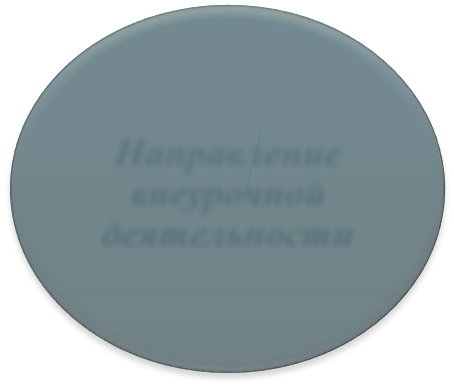 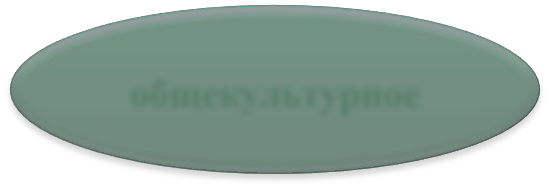 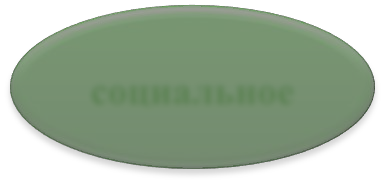 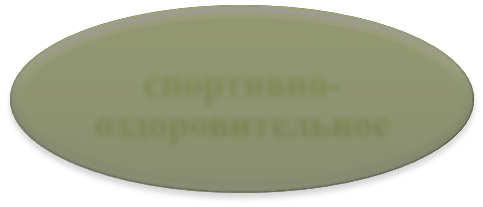 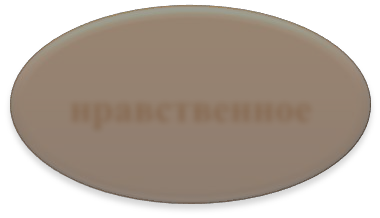 Для родителей (законных представителей) воспитанников программа внеурочной деятельности дает возможность принять участие в организации воспитательного процесса, выборе и корректировке его содержания. Это позволяет учесть мнения и предложения основных «заказчиков» деятельности образовательного учреждения. В таком плане привлечение родителей и представителей ближайшего социального окружения к разработке и реализации программы внеурочной деятельности является необходимым условием для стабильного функционирования и развития. Это будет способствовать обеспечению реализации права родителей на информацию об образовательных услугах, права на выбор образовательных услуг, права на гарантию их получения.Внеурочная деятельность способствует  социальной  интеграции обучающихся путем организации и проведения мероприятий, в которых предусмотрена совместная деятельность детей с умственной отсталостью различной степени выраженности, с ТМНР и детей, не имеющих каких-либо нарушений развития, из  различных организаций:Виды совместной внеурочной деятельности подбираются с учетом возможностей и интересов как обучающихся с нарушениями развития, так и их обычно развивающихся сверстников. Для результативного процесса  интеграции в ходе внеурочных мероприятий важно обеспечить условия, благоприятствующие самореализации и успешной совместной деятельности  для всех ее участников.При организации  внеурочной  деятельности  обучающихся  используются возможности сетевого взаимодействия (например, с участием организаций дополнительного образования детей, организаций культуры и спорта). Задачи и мероприятия, реализуемые на внеурочной деятельности, включаются в специальную индивидуальную  программу развития обучающегося с умеренной, тяжелой, глубокой умственной отсталостью,  с  тяжелыми множественными нарушениями развития.Развитие личности происходит в ходе организации и проведения специальных внеурочных мероприятий, таких как:игры,экскурсии,занятия в  кружках  по интересам,конкурсы,выставки,соревнования («веселые старты», олимпиады),праздники,реализация доступных проектов и др.Также работа с детьми с умеренной, тяжелой, глубокой умственной отсталостью, с тяжелыми множественными нарушениями осуществляется в рамках рабочих программ внеурочной деятельности, реализуемых на базе школы.Нравственное направление внеурочной деятельности обеспечивает личностный и социокультурный уровень  развития  обучающихся  с  умеренной, тяжелой, глубокой умственной отсталостью, с ТМНР в единстве урочной, внеурочной и внешкольной деятельности, в совместной педагогической работе образовательной организации, семьи и других институтов общества.В основу положены ключевые воспитательные задачи, базовые национальные ценности  российского  общества,  общечеловеческие  ценности в контексте формирования у обучающихся нравственных чувств,  нравственного сознания и поведения.Цель:Осмысление  ценности  жизни (своей  и окружающих).Отношение к себе и к другим, как к самоценности. Воспитание чувства уважения  к  друг  другу,  к  человеку вообще.Осмысление  свободы  и ответственности.Укрепление веры и доверия.Взаимодействие с окружающими на основе общекультурных норм и правил социального поведения.Ориентация в религиозных ценностях и следование им на доступном уровне.Спортивно-оздоровительное направление внеурочной деятельности нацелено на развитие стремления у обучающихся с умеренной, тяжелой, глубокой умственной отсталостью, с ТМНР вести здоровый образ жизни и бережно относиться к природе. Данное направление внеурочной деятельности решает ряд задач:формирование	и	развитие	познавательного	интереса	и	бережно отношения  к природе;формирование  знаний  о  правилах  здорового питания;использование	оптимальных	двигательных	режимов  (физкультуры	и спорта);формирование	осознанного	отношения	к	собственному	здоровью	на основе соблюдения правил гигиены, здоровье сбережения, режима дня;формирование  негативного  отношения  к  факторам,   нарушающие здоровье обучающихся: курение, алкоголь, наркотики, инфекционные заболевания, нарушение правил гигиены, правильного питания и др.;формирование готовности ребенка безбоязненно обращаться к врачу по любым вопросам, связанным с особенностями состояния здоровья;формирование умений безопасного поведения в окружающей среде, простейших умений поведения  в  экстремальных  (чрезвычайных) ситуациях.Цель социального направления внеурочной деятельности: создание условий для развития способности самоопределяться на основе нравственных ценностей на основе взаимодействия частей общего и дополнительного образования.Задачи:Разработка	систему	мероприятий,	направленных	на	формирование толерантного отношения у всех участников образовательного процесса.Создание условий для социализации путем включения в общешкольные мероприятия и мероприятия проводимые в рамках социального партнерства.Целесообразность общекультурного направления заключается в воспитании способности к духовному развитию, нравственному самосовершенствованию, формированию ценностных ориентаций, развитии художественно- эстетического вкуса, обшей культуры, знакомство с общечеловеческими ценностями мировой культуры.Основными задачами являются:воспитание основ эстетической, физической и экологической культуры;различение красивого и некрасивого, прекрасного и безобразного;формирование элементарных представлений о красоте;формирование умения видеть красоту природы и человека;интерес к продуктам художественного творчества.Данные направления могут реализовываться через следующие программы внеурочной деятельности (Приложение 4).Программа сотрудничества с семьей обучающегося.Работе с родителями детей, обучающихся по АООП образования обучающихся с умеренной, тяжелой, глубокой умственной отсталостью, с тяжелыми множественными нарушениями развития (2 вариант), уделяется достаточно    большое    внимание.    Для    таких    детей,    контакт    которых с окружающим миром сужен, неизмеримо возрастает роль семьи. Семье принадлежат значительные возможности в решении определённых вопросов: воспитания детей, включение их в социальные и трудовые сферы, становление детей как активных членов общества. Именно поэтому особая деятельность по психолого-педагогическому сопровождению таких семей является востребованной и актуальной.Программа сотрудничества с семьей в школе направлена на обеспечении конструктивного взаимодействия специалистов образовательной организации и родителей (законных представителей) обучающегося в  интересах особого ребенка и его семьи. Программа обеспечивает сопровождение семьи, воспитывающей ребенка с умеренной, тяжелой, глубокой умственной отсталостью, с тяжелыми  множественными нарушениями развития путем включение в проведение и участие различных мероприятий.Цель: сопровождение семьи, воспитывающей ребенка с умеренной, тяжелой, глубокой умственной отсталостью, с тяжелыми множественными нарушениями развития; повышение психолого - педагогической компетенции родителей.Задачи:Психолого – педагогическая  поддержка семьи.Повышение	осведомленности	родителей	об	особенностях	развития	и специфических образовательных потребностях ребенка.Обеспечение участия семьи в разработке и реализации СИПР.Обеспечение	единства	требований	к	обучающемуся	в	семье	и	в образовательной организации.Организация регулярного обмен информацией о ребенке, о ходе реализации СИПР и результатах ее освоения.Организация участия родителей во внеурочных мероприятиях.Образование и просвещение родителей детей с умеренной, тяжелой, глубокой умственной отсталостью, с тяжелыми  множественными нарушениями развития ориентировано на актуальные проблемы жизнедеятельности ребенка, на психологическую безопасность (безопасная семья, безопасная школа, социальное окружение) семьи и ее взаимодействия с образовательным учреждением.Параметры уровня готовности родителей к сотрудничеству:Адекватность оценки родителями и другими взрослыми членами семьи состояния развития ребенка в данный период.Степень инициативы родителей в плане сотрудничества.Признание ведущей роли специалистов и продуктивное использование как психолого – педагогических, так и медицинских рекомендаций.Принципы работы с родителями:Личностно-ориентированный подход к детям, к родителям, где в центре стоит учет личностных особенностей ребенка, семьи; обеспечение комфортных, безопасных условий.Гуманно-личностный – всестороннее уважение и любовь к ребенку, к каждому члену семьи, вера в них.Принцип комплексности – психологическую помощь можно рассматривать только в комплексе, в тесном контакте педагога-психолога с учителем- дефектологом, классным руководителем, воспитателем, муз. руководителем, родителями.Принцип доступности.Концепция взаимодействия образовательного учреждения  и семьи:Семья – центр жизни ребенка.Семья держит в своих руках важнейшие рычаги самочувствия ребенка и его развития.Семья – величина постоянная, тогда как педагоги, воспитатели и детские учреждения приходят и уходят.Каждый родитель – эксперт по своему ребенку, его первый воспитатель и педагог.Педагоги – профессиональные консультанты, помощники и доверенные  лица родителей в деле воспитания и образования.Формы организации психолого-педагогической помощи семье:Коллективные формы взаимодействия.а) Общие родительские собрания.Задачи:информирование и обсуждение с родителями задачи и содержание коррекционно-образовательной работы;решение организационных вопросов;информирование родителей по вопросам взаимодействия образовательного учреждения с другими организациями, в том числе и социальными службами.б)	Групповые	родительские	собрания	(проводятся специалистами образовательного учреждения не реже 4-х раз в год и по мере необходимости).Задачи:обсуждение с родителями задач, содержания и форм работы;сообщение о формах и содержании работы с детьми в семье;решение текущих организационных вопросов.в) Тематические доклады, плановые консультации, семинары. Задача:знакомство	и	обучение	родителей	формам	оказания психолого- педагогической помощи со стороны семьи детям с проблемами в развитии.г) Проведение детских праздников и развлечений (подготовкой и проведением праздников занимаются специалисты ОУ с привлечением родителей).Задача:поддержание благоприятного психологического микроклимата в классе и распространение его на семью.Индивидуальные формы работы.а)	Беседы	и	консультации	специалистов	(проводятся	по запросам родителей и по плану индивидуальной работы с родителями).Задача:оказание индивидуальной помощи родителям по вопросам коррекции, образования и воспитания обучающихся с умеренной, тяжелой, глубокой умственной отсталостью, с тяжелыми множественными нарушениями развития.б)	Анкетирование	и	опросы	(проводятся	по	планам	администрации, дефектологов, педагога-психолога, учителя  и по мере необходимости).Задачи:сбор необходимой информации о ребенке и его семье;определение запросов родителей о дополнительном образовании детей;определение	оценки	родителями	эффективности	работы	специалистов образовательного учреждения;определение оценки родителями работы образовательного учреждения.Формы наглядного информационного обеспечения. а) Информационные стенды и тематические выставки.Задача:информирование родителей об организации коррекционно-образовательной работы.б) Выставки детских работ (проводятся по плану учебно-воспитательной работы).Задачи:ознакомление родителей с формами продуктивной деятельности детей;привлечение	и	активизация	интереса	родителей	к продуктивной деятельности своего ребенка.в) Открытые занятия специалистов образовательного учреждения. Задачи:создание условий для объективной оценки родителями успехов своих детей;наглядное обучение родителей методам и формам дополнительной работы с детьми в домашних условиях.Ожидаемые результаты реализации программы:Осознание роли семьи и её влияния на формирование личности ребенка с умеренной, тяжелой, глубокой умственной отсталостью (интеллектуальными нарушениями),  с  тяжелыми  и  множественными  нарушениями развития.Создание условий для обеспечения психологической безопасности семьи, воспитывающей ребенка с особыми потребностями.Повышение уровня знаний о состоянии развития и здоровья детей, реальных возможностях и механизмах их адаптации в обществе.Овладение навыками коррекционно-развивающего взаимодействия с ребенком ребенка с  умеренной,  тяжелой,  глубокой  умственной  отсталостью (интеллектуальными нарушениями), с тяжелыми и множественными  нарушениями развития.Формирование эмоционального принятия индивидуальности ребенка и изменения уровня родительских притязаний.IV.	Организационный раздел.4.1 Учебный план.Учебный план АООП образования для обучающихся с умеренной, тяжелой, глубокой умственной отсталостью (интеллектуальными нарушениями), с тяжелыми и множественными нарушениями развития  (вариант 2) (далее – учебный план) обеспечивает введение в действие и реализацию требований Стандарта, определяет общий объем нагрузки и максимальный объем учебной нагрузки обучающихся, состав и структуру образовательных областей, учебных предметов по годам обучения.Учебный план разработан в соответствии: Федерального закона от 29 декабря 2012 г. № 273-ФЗ «Об образовании в Российской Федерации»; Федерального государственного образовательного стандарта образования обучающихся с умственной отсталостью (интеллектуальными нарушениями). Приказ Минобрнауки РФ от 19 декабря 2014 г. № 1599 «Об утверждении федерального государственного образовательного стандарта образования обучающихся с умственной отсталостью (интеллектуальными нарушениями)»; Примерной адаптированной основной общеобразовательной программы образования обучающихся с умственной отсталостью (интеллектуальными нарушениями) от 09.10.2015 года:Санитарно-эпидемиологические  правила и нормативы  СанПиН СанПиН 2.4.2.3286-15, утвержденные постановлением Главного государственного санитарного врача РФ от 10.07.2015 № 26.Вариант 2 АООП образования обучающихся с ребенка с умеренной, тяжелой, глубокой умственной отсталостью (интеллектуальными нарушениями), с тяжелыми и множественными нарушениями развития включает:Специальную индивидуальную программу развития (СИПР), (разработанную образовательной организацией на основе АООП образования обучающихся с ребенка с умеренной, тяжелой, глубокой умственной отсталостью (интеллектуальными нарушениями),  с  тяжелыми  и  множественными  нарушениями развития);Индивидуальный учебный план (ИУП), содержащий  предметные  области, предметы и  коррекционные  курсы,  которые  соответствуют особым образовательным возможностям и потребностям конкретного обучающегося с умеренной, тяжелой, глубокой умственной отсталостью (интеллектуальными нарушениями), с тяжелыми и множественными нарушениями развития.Общий объём нагрузки, включенной в ИУП, не может превышать объем, предусмотренный учебным планом АООП образования обучающихся с умеренной, тяжелой, глубокой умственной отсталостью (интеллектуальными нарушениями), с тяжелыми и множественными нарушениями развития  (вариант 2).Соотношение частей учебного плана – 60% - обязательная часть, 40% - формируемая участниками образовательного процесса.Примерный учебный  план  организации,  реализующей  вариант  2 АООП  образования  обучающихся  с  ребенка  с  умеренной,  тяжелой, глубокой умственной отсталостью (интеллектуальными нарушениями), с тяжелыми  и  множественными  нарушениями  1 – 4 класс, включает две части:– обязательная часть, включаетшесть образовательных областей, представленных девятью учебными предметами:Речь и альтернативная коммуникация; Математические представления; Окружающий природный мир; Человек; Домоводство (с 3 класса); Окружающий социальный мир; Музыка и движение; Изобразительная деятельность; Адаптивная физкультуракоррекционно-развивающие	занятия,	проводимые	учителем, учителем-логопедом, педагогом-психологом.Продолжительность коррекционного занятия варьируется с учетом психофизического состояния ребенка до 25 минут.Время, отводимое на реализацию недельного учебного плана обязательной части составляет 20 часов.– часть, формируемая участниками образовательного процесса, включает:коррекционные курсы, проводимые различными специалистами:«Сенсорное развитие».«Предметно-практические действия».«Двигательное развитие».«Альтернативная коммуникация».внеурочные мероприятия.Коррекционные курсы реализуются в форме индивидуальных и групповых занятий. Выбор дисциплин коррекционно-развивающей направленности для индивидуальных  и  групповых  занятий,  их количественное соотношение осуществляется исходя из  особенностей  развития обучающихся с умственной отсталостью и на основании  рекомендаций психолого-медико-педагогической комиссии и индивидуальной программы  реабилитации инвалида.В часть, формируемую участниками образовательных  отношений,  входит и внеурочная деятельность, которая направлена на развитие личности развитие личности обучающегося средствами физического, нравственного, эстетического, трудового воспитания, а также на расширение контактов обучающихся с обычно развивающимися сверстниками и взаимодействие с обществом. Организация внеурочной воспитательной работы является неотъемлемой частью образовательного процесса в образовательной организации.Время, отведенное на часть формируемую участниками образовательных отношений – 10 часов.Время, отведённое на внеурочную деятельность (внеклассную воспитательную работу), не учитывается при определении максимально допустимой недельной нагрузки обучающихся, но учитывается при определении объёмов финансирования, направляемых на реализацию АООП образования обучающихся с ребенка с умеренной, тяжелой, глубокой умственной отсталостью (интеллектуальными нарушениями), с тяжелыми и множественными нарушениями.При организации образования на основе СИПР индивидуальная недельная нагрузка обучающегося может варьироваться. Так, с учетом примерного учебного плана организация, реализующая вариант 2 АООП образования обучающихся с ребенка с умеренной, тяжелой, глубокой умственной отсталостью (интеллектуальными нарушениями), с тяжелыми и множественными  нарушениями,  составляет  ИУП  для  каждого обучающегося, в котором определен индивидуальный набор учебных предметов и коррекционных курсов с указанием объема учебной нагрузки. Различия в индивидуальных учебных планах объясняются разнообразием образовательных потребностей, индивидуальных  возможностей  и особенностей развития обучающихся. В индивидуальных  учебных  планах детей с наиболее тяжелыми нарушениями развития, как правило, преобладают занятия коррекционной направленности. У детей с менее выраженными нарушениями развития больший объём учебной нагрузки распределится на предметные области. Некоторые дети, испытывающие трудности адаптации к условиям обучения в группе, могут находиться в организации ограниченное время, объем их нагрузки также лимитируется индивидуальным учебным планом и отражается в расписании занятий.Процесс обучения по предметам организуется в форме урока. Учитель проводит урок для состава всего класса или для группы учащихся, а также индивидуальную работу с обучающимся в соответствии  с  расписанием  уроков.Продолжительность индивидуальных  занятий  не  должна  превышать  25 мин., фронтальных, групповых и подгрупповых занятий – не более 40  минут.В учебном плане устанавливается количество учебных часов по предметам обучения на единицу обучающихся. Единицей обучающихся считается: один ученик (индивидуальная работа), группа (2 – 3 обучающихся), класс (все обучающиеся класса).Равномерное распределение учебных часов по предметам для разных возрастных   групп   связана   с   необходимостью   поэтапного   повторения  и закрепления  формируемых  учебных  действий,  отражает  потребность  в   них«среднего» ученика. С учетом расширения знаний и формирующегося опыта к старшему школьному возрасту часы на ряд предметов практического содержания увеличиваются.Продолжительность  учебной  недели  в  течение  всех  лет  обучения   –   5  дней. Обучение проходит в одну смену.Продолжительность учебного года составляет 33 недели для обучающихся в 1 классе и 34 недели для обучающихся  остальных классов.Продолжительность каникул в течение учебного года составляет  не  менее  30  календарных  дней,  летом  –  не  менее 8  недель.  Для  обучающихся 1 класса устанавливаются в течение года дополнительные недельные каникулы.Годовой учебный планАООП образования обучающихся с умеренной, тяжелой, глубокой умственной отсталостью (интеллектуальными нарушениями), с тяжелыми и множественными нарушениями с умственной отсталостью (интеллектуальными нарушениями) (вариант 2)1– 4 классыНедельный учебный план АООП (вариант 2) для обучающихся с умственной отсталостью (интеллектуальными нарушениями)1 – 4 классы4.2. Система условий реализации адаптированной основной общеобразовательной программы образования обучающихся с умеренной, тяжелой и глубокой умственной отсталостью (интеллектуальными нарушениями), тяжелыми и множественными нарушениями развития (вариант 2).Условия получения образования обучающимися с  умственной  отсталостью включают систему требований к кадровому, финансово экономическому и материально-техническому обеспечению освоения обучающимися варианта 2 АООП образования обучающихся с умеренной, тяжелой и глубокой умственной отсталостью (интеллектуальными нарушениями), тяжелыми и множественными нарушениями развития.Уровень квалификацииУчебно-воспитательная работа осуществляется коллективом педагогов в количестве – 44 человек, администрация – 3 чел., учителя –  39  чел., психолог 1., логопеды – 3., воспитатели – 2 чел.Из них имеют:Высшую квалификационную категорию – 5 чел (11%);I квалификационную категорию – 16 чел (36%);II квалификационную категорию – 11 чел (25%);Соответствие занимаемой должности – 12 чел (27%):Высшее образование	имеют  –  42  чел (95%),  средне  специальное  – 2 чел (5%).Кадровое обеспечение школы, реализующей вариант 2 АООП образования обучающихся с умеренной, тяжелой и глубокой умственной отсталостью (интеллектуальными нарушениями), тяжелыми и множественными нарушениями развития, предполагает междисциплинарный состав  специалистов (педагогические, медицинские и социальные работники), компетентных в понимании особых образовательных потребностей обучающихся, которые в состоянии обеспечить систематическую  медицинскую, психолого-педагогическую и социальную поддержку. В зависимости от состава обучающихся в штат специалистов включаются: учителя-дефектологи (олигофренопедагоги), логопеды, психологи, специалисты по лечебной физкультуре, социальные педагоги, врачи (психиатр, педиатр).Образовательной организацией соблюдены требования к уровню и направленности подготовки специалистов, определенные единый квалификационным справочником должностей, руководителей, специалистов и служащих, раздел «Квалификационные характеристики должностей работников образования» от 26.08.2010 г. №761.Некоторые обучающиеся по состоянию здоровья не могут посещать образовательные организации. В таких случаях на основании заключения медицинской организации и письменного обращения родителей (законных представителей) обучение по специальным индивидуальным программам развития  организуется  на  дому или  в  медицинских организациях.Администрацией школы  предусмотрены занятия различных специалистов на дому, консультирование родителей.Специалисты, участвующие в реализации АООП образования обучающихся с умеренной, тяжелой и глубокой умственной отсталостью (интеллектуальными нарушениями), тяжелыми и множественными нарушениями развития (вариант 2):учитель (олигофренопедагог);учитель - логопед;педагог - психолог;социальный педагог;врачи (психиатр, педиатр);воспитатели;учитель музыки;учитель физкультуры.Междисциплинарное взаимодействие всех специалистов должно быть обеспечено	на		всех	этапах	образования	обучающихся:	психолого- педагогическое	изучение,	разработка	СИПР,		ее	реализация		и	анализ результатов обучения.Специалисты, участвующие в реализации АООП образования обучающихся  с   умеренной,   тяжелой  и  глубокой   умственной   отсталостью (интеллектуальными нарушениями), тяжелыми и множественными нарушениями развития (вариант 2), должны обладать следующими компетенциями:наличие позитивного отношения к возможностям обучающихся с умеренной, тяжелой, глубокой умственной отсталостью, с ТМНР, к их развитию, социальной адаптации, приобретению житейского опыта;понимание теоретико-методологических основ психолого-педагогической помощи обучающимся;знание этиологии умственной отсталости, тяжелых и множественных нарушений, теоретических основ диагностики развития обучающихся с такими нарушениями, формирование практических умений проведения психолого-педагогического изучения обучающихся;наличие представлений о своеобразии психофизического развития обучающихся;понимание цели образования данной группы обучающихся как развития необходимых для  жизни  в  обществе  практических представлений, умений и навыков, позволяющих достичь максимально возможной самостоятельности  и  самореализации  в  повседневной жизни;учет индивидуальных возможностей и особых образовательных потребностей ребенка при определении содержания и методов коррекционной работы;способность к разработке специальных индивидуальных программ  развития, к адекватной оценке достижений в развитии и обучении обучающихся;наличие представлений о специфике «обходных путей», необходимых для обеспечения развития и обучения обучающихся с различным сочетанием первичных нарушений;активное участие в специальной организации жизни ребенка в условиях  дома и  образовательной  организации,  позволяющей  планомерно расширять его жизненный опыт и социальные контакты;определение содержания психолого-педагогического сопровождения обучающихся в семье, понимание наиболее эффективных путей его организации;умение организовывать взаимодействие обучающихся друг с другом и с взрослыми,  расширять  круг  общения,  обеспечивая  выход обучающегося  за пределы семьи и образовательной организации;наличие творческого отношения к педагогической деятельности по образованию    обучающихся    данной    группы,    способности    к  поискам инновационных	и	нетрадиционных	методов	развития	обучающихся, внедрению новых технологий  развития и образования;наличие способности к общению и проведению консультативно- методической работы с родителями обучающихся;владение навыками профессионального ухода, предусматривающими уважительное отношение (с эмпатией) к ребенку, вызывающее у него доверие и желание взаимодействовать с взрослым;наличие способности к работе в условиях междисциплинарной команды специалистов.Образовательная организация обеспечивает возможность профессионального развития педагогических работников образовательного учреждения в сфере специальной педагогики: курсы повышения квалификации, методическая работа, обобщения и распространения опыта использования современных технологий обучающихся с умственной отсталостью (интеллектуальными нарушениями).Финансовые условия реализации адаптированной основной общеобразовательной программы.Финансовое обеспечение  реализации  АООП образования обучающихся  с умеренной, тяжелой и глубокой умственной отсталостью (интеллектуальными нарушениями), тяжелыми и  множественными  нарушениями  развития  (вариант 2) опирается  на  исполнение  расходных  обязательств, обеспечивающих конституционное право граждан на общедоступное получение бесплатного общего образования. Объём действующих расходных обязательств отражается в задании учредителя по оказанию государственных образовательных услуг в соответствии с требованиями ФГОС образования обучающихся с умственной отсталостью (интеллектуальными нарушениями).Финансово-экономическое обеспечение образования осуществляется на основании на п.2 ст. 99 ФЗ «Об образовании в Российской Федерации». Финансовые условия реализации АООП образования обучающихся с умеренной, тяжелой и глубокой умственной отсталостью (интеллектуальными нарушениями), тяжелыми и  множественными  нарушениями  развития  (вариант 2) должны:обеспечивать образовательной организации возможность исполнения требований стандарта;обеспечивать реализацию  обязательной  части адаптированной  программы и части, формируемой участниками образовательного процесса вне зависимости от количества учебных дней в неделю;отражать структуру и объем расходов, необходимых для реализации адаптированной программы и достижения планируемых результатов, а  также механизм их формирования.Финансирование реализации АООП образования обучающихся с умеренной, тяжелой и глубокой умственной отсталостью (интеллектуальными нарушениями), тяжелыми и  множественными  нарушениями  развития  (вариант 2) должно осуществляться в объеме не ниже установленных нормативов финансирования государственного образовательного учреждения.Структура расходов на образование включает:Образование	ребенка	на	основе	учебного	плана	образовательной организации и СИПР.Обеспечение сопровождения, ухода и присмотра за ребенком в период его нахождения в образовательной организации.Консультирование родителей и членов семей по вопросам образования ребенка.Обеспечение	необходимым	учебным,	информационно-техническим оборудованием и учебно-дидактическим материалом.Финансово-экономическое обеспечение применительно к варианту  2 АООП образования обучающихся с умеренной, тяжелой и глубокой  умственной отсталостью (интеллектуальными нарушениями), тяжелыми и множественными нарушениями развития устанавливается с учётом необходимости специальной индивидуальной поддержки обучающегося с умственной  отсталостью (интеллектуальными нарушениями).Расчет объема подушевого финансирования общего образования обучающегося производится с учетом индивидуальных образовательных потребностей ребенка, зафиксированных в СИПР, разработанной образовательным учреждением.Штатное расписание, соответственно и финансовое обеспечение образовательной организации, определяется также с учетом количества  классов. За каждым классом закрепляется количество ставок специалистов, установленное нормативными документами Министерства образования Российской Федерации.Воспитание, сопровождение, обеспечение ухода  и  присмотра  за  ребенком в период его нахождения в образовательной организации обеспечивается сопровождающими воспитателями и тьюторами. Объем финансирования воспитания,  сопровождения,  обеспечения  ухода  и  присмотра за ребенком рассчитывается исходя из количества времени, необходимого для обеспечения помощи ребенку на занятиях,  в  процессе ухода:    кормления,    одевания,    раздевания,    осуществления   гигиенических процедур,	а	также	 в	ходе	внеурочной	 деятельности	и	при проведении свободного времени в период нахождения в образовательной организации.Количество времени, необходимое на работу сопровождающих, определяется нормативными актами с учетом потребностей ребенка, отраженных в СИПР.В целях обеспечения непрерывности  и  преемственности  образовательного процесса в условиях образовательной организации и семьи предусматривается консультативная работа специалистов образовательной организации с семьями обучающихся. Финансирование данной услуги планируется из расчета не менее одного часа в месяц по каждому предмету и курсу, включенным в СИПР.Предусматривается финансирование для обеспечения необходимым учебным, информационно-техническим оборудованием, учебно-  дидактическим материалом и другим оборудованием для организации образования обучающихся с учетом СИПР и индивидуальной программой реабилитации (ИПР) для детей-инвалидов.Образовательная организация вправе привлекать в порядке,  установленном законодательством Российской Федерации в области образования дополнительные финансовые средства за счет:предоставления	платных	дополнительных	образовательных	и	иных предусмотренных уставом образовательной организации услуг;добровольных	пожертвований	и	целевых	взносов	физических	и	(или) юридических лиц.Материально-технические условия реализации адаптированной основной общеобразовательной программы образования обучающихся с умеренной, тяжелой и глубокой умственной отсталостью (интеллектуальными нарушениями), тяжелыми и множественными нарушениями развития (вариант 2).Пространство, в котором осуществляется образование обучающихся с умеренной, тяжелой и глубокой умственной отсталостью (интеллектуальными нарушениями), тяжелыми и множественными нарушениями развития соответствует общим требованиям, предъявляемым к  организациям,  в  области:соблюдения санитарно-гигиенических норм организации образовательной деятельности;обеспечения санитарно-бытовых и социально-бытовых условий;соблюдения пожарной и электробезопасности;соблюдения требований охраны труда;Для организации учебно-воспитательного, коррекционного, лечебно- профилактического   процессов,   а   также   для   реализации   дополнительногообразования в образовательном учреждении оборудованы  20  учебных  кабинетов, 7 мастерских. Начальные классы занимаются в своих кабинетах, оборудованных современной мебелью, специально подобранной для младших школьников, имеющей возможность изменять высоту под рост ребёнка. Учебные кабинеты включают рабочие, игровые зоны, структура которых обеспечивает возможность для организации урочной, внеурочной учебной деятельности и отдыха.Кабинеты полностью соответствуют санитарно-гигиеническим нормам, нормам пожарной и электробезопасности.В распоряжении обучающихся имеются гимнастический зал, спортивная площадка. В  образовательной организации имеются и соответствующим образом оборудованы: кабинеты специалистов      (педагога-психолога, учителя-логопеда);      помещения, предназначенные для занятий музыкой, мастерские трудового обучения; площадка на территории образовательной организации для прогулок на свежем воздухе. Библиотека  образовательной  организации  укомплектована печатными образовательными ресурсами по всем учебным предметам учебного плана, а также имеет фонд дополнительной литературы. Фонд дополнительной литературы включает детскую художественную и научно-популярную литературу, справочно- библиографические и периодические издания, сопровождающие реализацию основной адаптированной образовательной программы образования обучающихся с умеренной, тяжелой и глубокой умственной отсталостью (интеллектуальными нарушениями), тяжелыми и множественными нарушениями развития (вариант 2).Для организации питания имеется школьная столовая. Медицинское обслуживание школьников ведет врач – педиатр, врач – психиатр, медицинская сестра.Сведения технического паспорта, касающиеся образовательного процессаДата постройки здания – 1968 год.Материально-техническое обеспечение образования обучающихся с умственной отсталостью (интеллектуальными нарушениями) отвечает как общим, так и особым образовательным потребностям данной группы обучающихся. Материально – техническое обеспечение процесса освоения АООП образования обучающихся с умеренной, тяжелой и глубокой умственной отсталостью (интеллектуальными нарушениями), тяжелыми и множественными нарушениями развития (вариант 2) и СИПР соответствует специфическим  требованиям стандарта к:организации пространства;организации временного режима обучения;организации учебного места обучающихся;техническим	средствам	обучения	и	обеспечения	комфортного	доступа обучающихся к образованию;специальным	учебным	и	дидактическим	материалам,	отвечающим особым образовательным потребностям обучающихся;условиям для организации обучения и взаимодействия специалистов, их сотрудничества  с  родителями  (законными  представителями) обучающихся;информационно-методическому обеспечению образования.Организация пространства.Пространство, в котором осуществляется образование обучающихся с умеренной, тяжелой и глубокой умственной отсталостью (интеллектуальными нарушениями), тяжелыми и множественными нарушениями развития соответствует общим требованиям, предъявляемым к образовательным организациям:Наличие лицензии на право осуществления образовательной деятельности.Соблюдение	санитарно-гигиенических	требований	к	организации пространства.Соблюдение пожарной и электробезопасности.Соблюдение требований охраны труда.Обеспечения социально-бытовых и санитарно-бытовых условий.Соблюдение сроков текущего и капитального ремонта и др.Важным условием реализации АООП образования обучающихся с умеренной, тяжелой и глубокой умственной отсталостью (интеллектуальными нарушениями), тяжелыми и  множественными  нарушениями  развития  (вариант 2) является возможность беспрепятственного доступа к объектам инфраструктуры  образовательной организации (Ст. 15 ФЗ от 24 ноября 1995  г.№ 181-ФЗ «О социальной защите инвалидов в Российской Федерации») для тех обучающихся, у которых имеются нарушения опорно-двигательных функций, зрения. С этой целью территория и здание образовательной организации должны  отвечать  требованиям  безбарьерной среды.В помещениях для занятий с обучающимися с умеренной, тяжелой и глубокой умственной отсталостью (интеллектуальными нарушениями), тяжелыми и множественными нарушениями развития предусмотрено специальное оборудование, позволяющее оптимизировать образовательный процесс, присмотр и уход за обучающимися, а также обеспечивающее максимально возможную самостоятельность в передвижении, коммуникации в осуществлении учебной деятельности.Организация временного режима обучения.Временной режим образования обучающихся  (учебный  год, учебная неделя, день) устанавливается в соответствии с законодательно закрепленными нормативами (ФЗ «Об образовании в РФ», СанПин, приказы Министерства образования и др.), а также локальными  актами  образовательной организации. Продолжительность учебного дня для конкретного  ребенка  устанавливается  образовательной  организацией  с учетом особых образовательных потребностей ребенка, отраженных в СИПР, его готовности к нахождению в среде сверстников без родителей.Учебный день включает в себя уроки, индивидуальные занятия, а также перерывы.Продолжительность специально организованного занятия / урока с обучающимися определяется с учетом  возраста  и  психофизического  состояния   обучающегося   с   умеренной,   тяжелой   и   глубокой   умственнойотсталостью (интеллектуальными нарушениями), тяжелыми и множественными нарушениями развития.Организация учебного места обучающегося с умеренной, тяжелой и глубокой умственной отсталостью (интеллектуальными нарушениями), тяжелыми и множественными нарушениями развития.Учебное место обучающегося создается с учетом его индивидуальных возможностей и особых образовательных потребностей. При организации учебного места учитываются возможности и особенности моторики, восприятия, внимания, памяти ребенка. Для создания оптимальных условий обучения организуются учебные места для проведения как индивидуальной, так и групповой форм обучения.  С  этой  целью  в  помещении класса создаются специальные зоны. Кроме учебных зон предусматриваются  места  для  отдыха  и  проведения  свободного времени.Особенности восприятия обучающихся диктуют необходимость использования большого объема наглядного материала, для размещения которого в поле  зрения  обучающихся  необходимы  специально оборудованные места: ковролиновые и/или магнитные доски, фланелеграфы предусматривается материал для тактильного восприятия, аудиозаписи  и другие адекватные средства.Содержание образования обучающихся включает задачи, связанные с формированием навыков самообслуживания: одевание / раздевание, прием пищи, гигиенические навыки, которые формируются в процессе обыденной деятельности согласно распорядку дня. Специальный учебный и дидактический материал, отвечающий особым образовательным потребностям обучающихся с умеренной, тяжелой и глубокой умственной отсталостью (интеллектуальными нарушениями), тяжелыми и множественными нарушениями развития.Особые образовательные потребности обучающихся вызывают необходимость специального подбора учебного и дидактического материала, позволяющего эффективно осуществлять процесс обучения по всем предметным областям.Освоение практики общения с окружающими людьми в рамках предметной  области  «Язык  и  речевая  практика»  предполагает  использование как вербальных, так и невербальных средств коммуникации.Вспомогательными средствами невербальной (альтернативной) коммуникации являются:специально подобранные предметы,графические  /  печатные  изображения  (тематические   наборы   фотографий, рисунков, пиктограмм и др., а также составленные из них индивидуальные коммуникативные альбомы),алфавитные доски (таблицы букв, карточки с напечатанными словами  для«глобального чтения»),электронные средства (устройства, записывающие на магнитную ленту, планшетный  или  персональный компьютер  с соответствующим программным обеспечением и вспомогательным оборудованием и др.).Вышеперечисленные и  другие  средства  могут  и  должны использоваться для развития вербальной (речевой) коммуникации с теми обучающимися, для которых она становится доступной.Освоение предметной области «Математика» предполагает  использование разнообразного дидактического материала:предметов различной формы, величины, цвета,изображений предметов, людей, объектов природы, цифр и др.,оборудования, позволяющего выполнять упражнения на сортировку, группировку различных предметов, их соотнесения по определенным признакам,программного обеспечения для персонального компьютера, с помощью которого выполняются упражнения по формированию доступных математических представлений,калькуляторов и других средств.Формирование доступных представлений об окружающем мире и практике     взаимодействия     с     ним     в     рамках     предметной        области«Окружающий мир» происходит с использованием традиционных дидактических средств, с применением видео, проекционного оборудования, интернет ресурсов и печатных материалов. Обогащению  опыта  взаимодействия с окружающим миром способствует  непосредственный  контакт обучающихся с миром живой природы (растительным и животным).В качестве средств обучения могут выступать комнатные растения, расположенные в здании образовательной организации.Формирование представлений о себе, своих возможностях в ходе освоения учебного предмета «Человек» (знания о  человеке  и  практика личного взаимодействия с людьми) в рамках данной предметной области происходит с использованием средств, расширяющих представления и обогащающих  жизненный  опыт  обучающихся,  например,   сенсорных средств, воздействующих на различные чувственные анализаторы и вызывающих положительные реакции обучающихся на окружающую действительность.   В   образовательной   организации    имеется набор материалов и оборудования, позволяющий обучающимся осваивать навыки  самообслуживания,  доступной  бытовой деятельности.Учебный предмет «Человек» предполагает использование широкого спектра демонстрационного учебного материала (фото, видео, рисунков), тематически связанного с социальной жизнью человека, ближайшим окружением. Данные материалы могут использоваться как в печатном виде (книги, фото альбомы), так и в электронном (воспроизведение записи с  носителя электронной информации). Для освоения социальных ролей и общепринятых правил  в  процессе  обучения  используются  различные ролевые игры, для которых в арсенале учебно-дидактических средств необходимо иметь игрушки, игровые предметы и атрибуты, необходимые в игровой деятельности детей: мебель, посуда, транспорт, куклы, маски,  костюмы и т.д.Специальный учебный и дидактический материал необходим для образования обучающихся в предметной области «Искусство». Освоение практики изобразительной деятельности, художественного ремесла и художественного творчества требует специальных и специфических инструментов (ножниц, кисточек и др.), позволяющих ребенку овладевать отдельными  операциями  в  процессе  совместных  со  взрослым действий.Кроме того, для  занятий  по  ИЗО необходим  большой  объем расходных материалов (бумага, краски, пластилин, глина, клей и др.). Занятия музыкой и театром важно обеспечить доступными  музыкальными инструментами (маракас, бубен, барабан и др.), оснастить актовый зал воспроизводящим, звукоусиливающим и осветительным оборудованием.Предметная область «Физическая культура» должна обеспечивать обучающимся возможность физического  самосовершенствования,  даже  если их физический статус значительно ниже общепринятой нормы. Для этого оснащение физкультурных залов должно предусматривать специальное адаптированное (ассистивное) оборудование для обучающихся с различными нарушениями развития, включая тренажеры, специальные велосипеды, ортопедические приспособления и др.С учетом того, что подготовка обучающихся к трудовой деятельности в рамках предметной области «Технологии» начинается  с  формирования  у  детей элементарных действий с материалами и предметами, для обучения необходимы  разнообразные  по  свойствам  и  внешним  признакам материалы,игрушки и прочие предметы. По мере накопления опыта предметно- практической деятельности диапазон формируемых действий постепенно расширяется, увеличивается время их выполнения и меняются  их  качественные характеристики. Постепенно формируемые действия переходят в разряд трудовых операций.Образовательной организации для осуществления трудового обучения обучающихся требуются:сырье  (глина, шерсть, ткань, бумага и др. материалы);заготовки (из дерева, металла, пластика) и другой расходный материал;материал для растениеводства (семена растений, рассада, комнатные растения, почвенные смеси и др.) и ухода за животными;инструменты, соответствующие  профилю  труда,  включая оборудование для трудовой подготовки в области сельского хозяйства, ткачества, элементарной  деревообработки,  полиграфии,  в  сфере  предоставления услуг (бытовых, общепит, гостиничный сервис и др.);наглядный учебно-дидактический материал, необходимый для трудовой подготовки в образовательной организации.Условия организации обучения и взаимодействия специалистов, их сотрудничества с родителями (законными представителями) обучающихся.Требования к материально-техническому обеспечени образовательного процесса ориентированы не только на обучающихся, но и на всех  участников  процесса  образования.  Это  обусловлено  большей  чем       в «норме» необходимостью индивидуализации процесса образования обучающихся. Специфика данной группы требований состоит в том, что все вовлечённые в процесс образования взрослые имеют доступ  к  организационной технике для осуществления подготовки необходимых индивидуализированных материалов для процесса обучения ребёнка.Обеспечена материально техническая поддержка процесса координации и взаимодействия специалистов разного профиля и родителей, вовлечённых в процесс образования информационно-техническими средствами: доступ в интернет, скайп и др.Информационно-методическое обеспечение образования.Информационно-методическое обеспечение образования обучающихся с умственной отсталостью, с ТМНР направлено на обеспечение широкого, постоянного и устойчивого доступа для всех участников образовательного процесса к любой информации, связанной с реализацией СИПР, организацией образовательного процесса и обеспечения условий его осуществления.Информационно-методическое обеспечение образовательного процесса включает:необходимую нормативную правовую базу образования обучающихся;характеристики предполагаемых информационных связей участников образовательного процесса;доступ к информационным ресурсам различными способами (поиск информации в сети интернет, работа в библиотеке и др.), в том числе к электронным образовательным ресурсам, размещенным в федеральных и региональных базах данных;возможность размещения материалов и работ в информационной среде образовательной организации (статей, выступлений, дискуссий, результатов экспериментальных исследований).ПРИНЯТОна заседании педагогического совета,протокол № ______от «__» __________ 2016 г.«УТВЕРЖДЕНО»Директор школы_____________ Храмов С. В.Приказ № 03-02/97от «29» августа  2016 г.№Направлениянравственного развитияСодержаниеФормы работы1.Осмысление ценности жизни (своей и окружающих).Развитие способности замечать и запоминать происходящее, радоваться новому дню, замечая какие события, встречи, изменения происходят  в жизни;на доступном уровне осознавать значимость этих событий для каждого по отдельности и для всех людей.участие в праздниках, мероприятиях, экскурсиях2.Отношение к себе и к другим, как к самоценности.Воспитание чувства уважения к друг другу, к человеку вообще.Формирование доброжелательного отношения к окружающим, умение устанавливать контакт, общаться и взаимодействовать с людьми. Поддержание у ребенка положительных эмоций и добрых чувств в отношении окружающих с использованием общепринятых  форм общения, как вербальных, так  и  невербальных. Взрослый, являясь носителем нравственных ценностей, служит эталоном, примером для детей.участие в праздниках, мероприятиях, экскурсиях3.Осмысление свободы и ответственности.Формирование умений выбирать деятельность, способ выражения своих желаний, принимать на себя посильную ответственность и понимать результатысвоих действий, на доступном ему уровне, предвидеть последствия своих действий, понимать, насколько его действия соотносятся с нормами и правилами жизни людей. управлять своими эмоциями и поведением. Формирование волевых качеств.участие в праздниках, мероприятиях, экскурсиях4.Укрепление веры и доверия.Выполняя поручения или задания, ребенок учится верить в то, что «я смогу научиться делать это самостоятельно», в то, что «мне помогут, если у меня не получится» и в то, что«даже если неполучится – меня все равно будут любить и уважать». Взрослые (педагоги, родители) создают ситуации успеха, мотивируют стремление ребенка к самостоятельным действиям, создают для  него атмосферу доверия и доброжелательности.  Формирование  доверия к окружающим у ребенка с ТМНР происходит посредством общения с ним во время занятий, внеурочной деятельности, а также ухода: при кормлении, переодевании, осуществлении гигиенических процедур. В процессе ухода ребенок включается в общение со взрослым, который  своим  уважительным отношением (с эмпатией)  и доброжелательным общением, вызывает у ребенка доверие к себе и желании взаимодействовать. Уход следует рассматривать как часть воспитательного процесса, как способ коммуникации и взаимодействия с ребенком.	Деятельность работника, 	осуществляющего уход, не должна  сводиться к механическим действиям.участие в праздниках, мероприятиях, экскурсиях5.Взаимодействие с окружающими на основе общекультурных норм и правил социального поведения.Усвоение правил совместной деятельности в процессе специально организованного общения, в игре, учебе, работе, досуге.Участие в праздниках, мероприятиях, экскурсиях, конкурсах, походах6.Ориентация в религиозных ценностях и следование им на доступном уровне.Работа по данному направлению  происходит  с учетом желания и вероисповедания обучающихся и их семей и предполагает знакомство	с	основными  религиозными ценностями и святынями. Дети усваивают нормы	поведения,	связанные	с	жизнью верующего человека.подготовки и участии в праздниках, посещения храма, паломнических поездок - проведение экс- курсий в места богослужения, встречи с религиозными деятелями.№ЗадачиМероприятия1.Психологическая поддержка семьи.тренинги, психокоррекционные занятия, индивидуальные консультации с психологом2.Повышение осведомленности родителей об особенностях развития и специфических образовательных потребностях ребенка.индивидуальные консультации родителей со специалистами, тематические семинары3.Обеспечение участия семьи в разработке и реализации СИПР.договор о сотрудничестве (образовании) между родителями и образовательной организацией; убеждение родителей в необходимости их участия в разработке СИПР в интересах ребенка;посещение родителями уроков/занятий в организации;домашнее визитирование.4.Обеспечение единства требований к обучающемуся в семье и в образовательной организации.договор о сотрудничестве (образовании) между родителями и образовательной организацией; консультирование;посещение родителями уроков/занятий в организации;домашнее визитирование.5.Организация регулярного обмен информацией о ребенке, о ходе реализации СИПР и результатах ее освоения.ведение дневника наблюдений(краткие записи);информирование электронными средствами;личные встречи, беседы;просмотр и обсуждение видеозаписей с ребенком;проведение открытых уроков/занятий.6.Организация участия родителей во внеурочных мероприятиях.привлечение родителей к планированию мероприятий;анонсы запланированных внеурочных мероприятий;поощрение активных родителей.Предметные ОбластиКлассы Учебные предметыКоличество часов в неделюКоличество часов в неделюКоличество часов в неделюКоличество часов в неделюВсегоПредметные ОбластиКлассы Учебные предметыIIIIIIIVВсегоI. Обязательная частьI. Обязательная частьI. Обязательная частьI. Обязательная частьI. Обязательная частьI. Обязательная частьI. Обязательная часть1. Язык и речевая практика1.1 Речь и альтернативная коммуникация10210268683402. Математика2.1.Математические представления686868682723. Окружающий мир3.1 Окружающий природный мир686868682723. Окружающий мир3.2 Человек10210268683403. Окружающий мир3.3 Домоводство--1021022043. Окружающий мир3.4. Окружающий социальный мир343468682044. Искусство4.1 Музыка и движение686868682724. Искусство4.2 Изобразительная деятельность1021021021024085. Физическая культура5.1 Адаптивная физкультура686868682726.Коррекционно-развивающие занятия6.Коррекционно-развивающие занятия68686868272ИтогоИтого6806807487482856Максимально допустимая недельная Нагрузка (при5-дневной учебной неделе)Максимально допустимая недельная Нагрузка (при5-дневной учебной неделе)6806807487482856II. Часть, формируемая участниками образовательных отношенийII. Часть, формируемая участниками образовательных отношенийII. Часть, формируемая участниками образовательных отношенийII. Часть, формируемая участниками образовательных отношенийII. Часть, формируемая участниками образовательных отношенийII. Часть, формируемая участниками образовательных отношенийII. Часть, формируемая участниками образовательных отношенийКоррекционные курсыКоррекционные курсы1. Сенсорное развитие1. Сенсорное развитие1021021021024082. Предметно-практические действия2. Предметно-практические действия1021021021024083. Двигательное развитие3. Двигательное развитие686868682724. Альтернативная коммуникация4. Альтернативная коммуникация68686868272Итого коррекционные курсыИтого коррекционные курсы3403403403401360Внеурочная деятельностьВнеурочная деятельность204204204204816Всего к финансированию:Всего к финансированию:12241224129212925032Предметные ОбластиКлассы Учебные предметыКоличество часов в неделюКоличество часов в неделюКоличество часов в неделюКоличество часов в неделюВсегоПредметные ОбластиКлассы Учебные предметыIIIIIIIVВсегоI. Обязательная частьI. Обязательная частьI. Обязательная частьI. Обязательная частьI. Обязательная частьI. Обязательная частьI. Обязательная часть1. Язык и речевая практика1.1 Речь и альтернативная коммуникация3322102. Математика2.1.Математические представления222283. Окружающий мир3.1 Окружающий природный мир222283. Окружающий мир3.2 Человек3322103. Окружающий мир3.3 Домоводство--3363. Окружающий мир3.4. Окружающий социальный мир112264. Искусство4.1 Музыка и движение222284. Искусство4.2 Изобразительная деятельность3333125. Физическая культура5.1 Адаптивная физкультура222286.Коррекционно-развивающие занятия6.Коррекционно-развивающие занятия22228ИтогоИтого2020222284Максимально допустимая недельная Нагрузка (при5-дневной учебной неделе)Максимально допустимая недельная Нагрузка (при5-дневной учебной неделе)2020222284II. Часть, формируемая участниками образовательных отношенийII. Часть, формируемая участниками образовательных отношенийII. Часть, формируемая участниками образовательных отношенийII. Часть, формируемая участниками образовательных отношенийII. Часть, формируемая участниками образовательных отношенийII. Часть, формируемая участниками образовательных отношенийII. Часть, формируемая участниками образовательных отношенийКоррекционные курсыКоррекционные курсы1. Сенсорное развитие1. Сенсорное развитие3333122. Предметно-практические действия2. Предметно-практические действия3333123. Двигательное развитие3. Двигательное развитие222284. Альтернативная коммуникация4. Альтернативная коммуникация22228Итого коррекционные курсыИтого коррекционные курсы1010101040Внеурочная деятельностьВнеурочная деятельность6666241.  социальное1.  социальное2.  спортивно-оздоровительное2.  спортивно-оздоровительное3.  нравственное3.  нравственное4.  общекультурное4.  общекультурноеВсего к финансированию:Всего к финансированию:36383838150Земельный участок11700 кв.мПришкольный участок(детская игровая площадка,спортивная площадка)400 кв.м1 корпус888 кв.м2 корпус13237 кв.мКлассные комнаты 1 корп (11)284 кв.мКлассные комнаты 2 корп (10)357 кв.мГимнастический  зал (1)46 кв.мСтоловая (1)76 кв.мБиблиотека (1)12 кв.мМастерские (7)248 кв.м